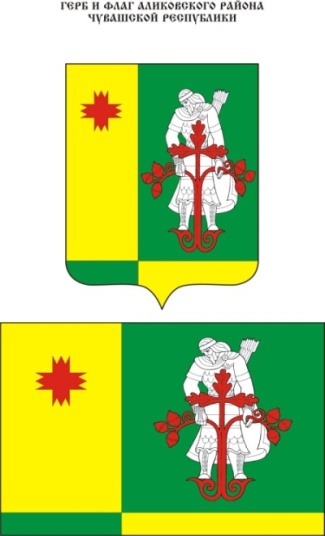 Муниципальная  газета Аликовского   района  Чувашской Республики  ________________________________________________________________Постановление администрации Аликовского района Чувашской Республики от 04.04.2022 № 259 «О проведении весеннего месячника по санитарно-экологической очистке и благоустройству населенных пунктов Аликовского района Чувашской Республики»В целях своевременной подготовки и проведения весеннего месячника по санитарной очистке и благоустройству населенных пунктов района, обеспечения чистоты и порядка администрация Аликовского района Чувашской Республики п о с т а н о в л я е т:1. Объявить месячник по санитарной очистке и благоустройству улиц,  дворов, внутридворовых проездов, детских площадок  многоквартирных домов, парков, кладбищ, придорожных территорий, приведению в надлежащее состояние памятников, обелисков, памятных стел с 10 апреля  по 31 мая 2022 года.    2. Утвердить состав оргкомитета по проведению месячника по санитарной очистке и благоустройству населенных пунктов Аликовского района в следующем составе: Никитина Л. М. - первый заместитель главы администрации района - начальник управления экономики, сельского хозяйства и экологии администрации Аликовского района, председатель оргкомитетаЛьвова Е.А. –главный специалист-эксперт отдела сельского хозяйства и экологии администрации Аликовского района, секретарь оргкомитета.Члены оргкомитета:Терентьев А.Ю. – заместитель главы администрации района - начальник отдела строительства, ЖКХ, дорожного хозяйства, транспорта и связи администрации Аликовского района;Прохоров А.И. - начальник отдела сельского хозяйства и экологии администрации Аликовского района;Алексеев В.В. - глава администрации Аликовского сельского поселения (по согласованию);Иванов Н.А.. – глава администрации Большевыльского сельского поселения (по согласованию);Ефимов В.М. - глава администрации Ефремкасинского сельского поселения (по согласованию);Иванова С.Н. -  глава администрации Илгышевского сельского поселения (по согласованию);                    Гордеев В.Н. - глава администрации Крымзарайкинского сельского поселения (по согласованию);Гаврилова А.Ю. - главы администрации Питишевского сельского поселения (по согласованию);Трилинская С.Г. глава администрации Раскильдинского сельского поселения (по согласованию);Васильев А.Н. -  глава администрации Таутовского сельского поселения (по согласованию);Васильева Л.Г.-  глава администрации Тенеевского сельского поселения (по согласованию);Игнатьева И.В. - глава администрации Чувашско-Сорминского сельского поселения (по согласованию);Марков В.Н. –глава администрации Шумшевашского сельского поселения (по согласованию);Мукин Л.П. – глава Яндобинского сельского поселения (по согласованию).3. Рекомендовать организации ООО «УК «Жилище», главам сельских поселений района организовать проведение мероприятий по санитарной очистке, благоустройству и озеленению прилегающих к жилым домам территорий, общественных мест, кладбищ, обеспечить своевременный вывоз твердых бытовых отходов согласно действующему законодательству и иным нормативно-правовым актам, регулирующим правоотношения в области санитарно-эпидемиологического благополучия населения.            4. Рекомендовать главам сельских поселений:- систематически освещать тему «Благоустройство» на сайтах администраций сельских поселений;- организовать работу по привлечению населения, учащихся школ, учреждений и организаций еженедельно на благоустройство населенных пунктов;- соблюдать положения, определенные нормативно-правовыми актами органов местного самоуправления, в соответствии с градостроительным и земельным законодательствами  и заключенными договорами на содержание, санитарную очистку и  благоустройство прилегающих территорий.5. Контроль за исполнением настоящего постановления возложить на отдел сельского хозяйства и экологии администрации Аликовского района. Глава администрации  Аликовского  района                                                                               А.Н.КуликовПостановление администрации Аликовского района Чувашской Республики от 04.04.2022 № 260 «О внесении изменений муниципальную программу Аликовского района Чувашской Республики «Развитие земельных и имущественных отношений»»В соответствии с решением Собрания депутатов Аликовского района от 09.12.2021 г. № 64 «О бюджете Аликовского района Чувашской Республики на 2022 год и на плановый период 2023 и 2024 годов» администрация Аликовского района Чувашской Республики п о с т а н о в л я е т:Внести в муниципальную программу Аликовского района Чувашской Республики «Развитие земельных и имущественных отношений» (далее Муниципальная программа), утвержденную постановлением администрации Аликовского района от 11.12.2018 г. № 1378 «Об утверждении муниципальной программы Аликовского района Чувашской Республики "Развитие земельных и имущественных отношений» с изменениями и дополнениями от 6 марта 2019 г.,     от 3 февраля 2020 г. следующие изменения:1.1. В паспорте муниципальной программы позицию «Объемы финансирования Муниципальной программы с разбивкой по годам реализации» изложить в следующей редакции:прогнозируемые объемы финансирования мероприятий Муниципальной программы в 2019–2035 годах составляют   12179,0 тыс. рублей, в том числе:в 2019 году – 3 012,7 тыс. рублей;в 2020 году – 2262,6 тыс. рублей;в 2021 году – 2544,1 тыс. рублей;в 2022 году  1903,8 тыс. рублей;в 2023 году — 1317,7 тыс. рублей;в 2024 году — 838,1 тыс. рублей;в 2025 году  100 тыс. рублей;в 2026  2030 годах  100 тыс. рублей;в 2031  2035 годах  100 тыс. рублей;из них средства:бюджета Аликовского района Чувашской Республики – 4323,9 тыс. рублей (100 процентов), в том числе:в 2019 году – 1095,2 тыс. рублей;в 2020 году – 293,5 тыс. рублей;в 2021 году – 705,9 тыс. рублей;в 2022 году — 643,1 тыс. рублей;в 2023 году — 643,1 тыс. рублей;в 2024 году — 643,1 тыс. рублей;в 2025 году  100 тыс. рублей;в 2026  2030 годах  100 тыс. рублей;в 2031  2035 годах  100 тыс. рублей.бюджета поселений Аликовского района Чувашской Республики — 7855,1 тыс. рублей, в том числе:в 2019 году – 1917,5 тыс. рублей;в 2020 году – 1969,1 тыс. рублей;в 2021 году – 1838,2 тыс. рублей;в 2022 году — 1260,7 тыс. рублей;в 2023 году — 674,6 тыс. рублей;в 2024 году — 195,0 тыс. рублей. пп3 раздела III «Обоснование объема финансовых ресурсов, необходимых для реализации Муниципальной программы (с расшифровкой по источникам финансирования, по этапам и годам ее реализации)» изложить в следующей редакции:прогнозируемые объемы финансирования Муниципальной программы на 1 этапе составят 11979,0 тыс. рублей, на 2 этапе – 100,0 тыс. рублей, на 3 этапе – 100 тыс. рублей, в том числе:в 2019 году – 3012,7 тыс. рублей;в 2020 году – 2262,6 тыс. рублей;в 2021 году – 2544,1 тыс. рублей;в 2022 году – 1903,8 тыс. рублей;в 2023 году – 1317,7 тыс. рублей;в 2024 году – 838,1 тыс. рублей;в 2025 году – 100 тыс. рублей;в 2026–2030 годах – 100 тыс. рублей;в 2031–2035 годах – 100 тыс. рублей.1.2. Приложение № 2 подпрограммы к Муниципальной программе изложить согласно приложению № 1.1.3. Приложение № 3 Плана реализации муниципальной программы Аликовского района на очередной финансовый год и плановый период изложить согласно приложению № 2.1.4. В паспорте подпрограммы "Управление муниципальным имуществом Аликовского района Чувашской Республики" муниципальной программы Аликовского района Чувашской Республики "Развитие земельных и имущественных отношений" позицию «Объемы финансирования Муниципальной программы с разбивкой по годам реализации» изложить в следующей редакции:прогнозируемые объемы финансирования мероприятий Муниципальной программы в 2019–2035 годах составляют 11454,6 тыс. рублей, в том числе:в 2019 году  2798 тыс. рублей;в 2020 году – 2017,9 тыс. рублей;в 2021 году – 2429,1 тыс. рублей;в 2022 году — 1903,8 тыс. рублей;в 2023 году — 1317,7 тыс. рублей;в 2024 году — 838,1 тыс. рублей;в 2025 году  50 тыс. рублей;в 2026  2030 годах  50 тыс. рублей;в 2031  2035 годах  50 тыс. рублей;из них средства:бюджета Аликовского района Чувашской Республики – 3811,5 тыс. рублей (100,0 процентов), в том числе:в 2019 году — 962,0 тыс. рублей;в 2020 году – 179,3 тыс. рублей;в 2021 году – 590,9 тыс. рублей;в 2022 году — 643,1 тыс. рублей;в 2023 году — 643,1 тыс. рублей;в 2024 году — 643,1 тыс. рублей;в 2025 году  50 тыс. рублей;в 2026  2030 годах  50 тыс. рублей;в 2031  2035 годах  50 тыс. Рублей;бюджета поселений Аликовского района Чувашской Республики — 7643,1 тыс. рублей, в том числе:в 2019 году – 1836,0 тыс. рублей;в 2020 году – 1838,6 тыс. рублей;в 2021 году – 1838,2 тыс. рублей;в 2022 году — 1260,7 тыс. рублей;в 2023 году — 674,6 тыс. рублей;в 2024 году — 195,0 тыс. рублей.абзац 2 Раздела IV. Обоснование объема финансовых ресурсов, необходимых для реализации подпрограммы (с расшифровкой по источникам финансирования, по этапам и годам ее реализации) изложить в следующей редакции:«Общий объем финансирования подпрограммы в 2019 – 2035 годах за счет средств местного бюджета Аликовского района Чувашской Республики составляет 11454,6 тыс. рублей». абзац 3 Раздела IV. Обоснование объема финансовых ресурсов, необходимых для реализации подпрограммы (с расшифровкой по источникам финансирования, по этапам и годам ее реализации) изложить в следующей редакции:«Прогнозируемые объемы финансирования подпрограммы на 1 этапе составят                           11354,6  тыс. рублей, на 2 этапе – 50 тыс. рублей, на 3 этапе – 50 тыс. рублей, в том числе:в 2019 году  2798 тыс. рублей;в 2020 году – 2017,9 тыс. рублей;в 2021 году – 2429,1 тыс. рублей;в 2022 году — 1903,8 тыс. рублей;в 2023 году — 1317,7 тыс. рублей;в 2024 году — 838,1 тыс. рублей;в 2025 году  50 тыс. рублей;в 2026  2030 годах  50 тыс. рублей;в 2031  2035 годах  50 тыс. рублей;1.5. Приложение к подпрограмме "Управление муниципальным имуществом Аликовского района Чувашской Республики" муниципальной программы Аликовского района Чувашской Республики "Развитие земельных имущественных отношений" изложить согласно приложению № 3.1.6. В паспорте подпрограммы "Формирование эффективного муниципального сектора экономики Чувашской Республики " муниципальной программы Аликовского района Чувашской Республики   "Развитие земельных и имущественных отношений" позицию «Объемы финансирования Муниципальной программы с разбивкой по годам реализации» изложить в следующей редакции:«прогнозируемые объемы финансирования мероприятий с бюджета Аликовского района Чувашской Республики подпрограммы в 2019  2035 годах составляют 724,4 тыс. рублей, в том числе:в 2019 году – 214,7 тыс. рублей;в 2020 году – 244,7  тыс. рублей;в 2021 году – 115,0 тыс. рублей;в 2022 году – 0,0 тыс. рублей;в 2023 году – 0,0 тыс. рублей;в 2024 году – 0,0 тыс. рублей;в 2025 году – 50,0 тыс. рублей;в 2026  2030 годах – 50,0 тыс. рублей;в 2031  2035 годах – 50,0 тыс. рублей.из них средства:бюджета Аликовского района Чувашской Республики – 512,4 тыс. рублей, в том числе:в 2019 году — 133,2 тыс. рублей;в 2020 году – 114,2 тыс. рублей;в 2021 году – 115,0 тыс. рублей;в 2022 году — 0,0 тыс. рублей;в 2023 году — 0,0 тыс. рублей;в 2024 году — 0,0 тыс. рублей;в 2025 году  50 тыс. рублей;в 2026  2030 годах  50 тыс. рублей;в 2031  2035 годах  50 тыс. Рублей;бюджета поселений Аликовского района Чувашской Республики — 212,0 тыс. рублей, в том числе:в 2019 году – 81,5 тыс. рублей;в 2020 году – 130,5 тыс. рублей;в 2021 году – 0 тыс. рублей;в 2022 году — 0 тыс. рублей;в 2023 году — 0 тыс. рублей;в 2024 году — 0 тыс. рублей.абзац 2 Раздела IV изложить в следующей редакции:«Общий объем финансирования подпрограммы в 2019  2035 годах за счет средств муниципального бюджета Аликовского района Чувашской Республики составляет 724,4 тыс. рублей». абзац 3 Раздела IV изложить в следующей редакции:«Прогнозируемые объемы финансирования подпрограммы на 1 этапе составят 624,4 тыс. рублей, на 2 этапе – 50,0 тыс. рублей, на 3 этапе – 50,0 тыс. рублей, в том числе:в 2019 году – 214,7 тыс. рублей;в 2020 году – 244,7  тыс. рублей;в 2021 году – 115,0 тыс. рублей;в 2022 году – 0,0 тыс. рублей;в 2023 году – 0,0 тыс. рублей;в 2024 году – 0,0 тыс. рублей;в 2025 году – 50,0 тыс. рублей;в 2026  2030 годах – 50,0 тыс. рублей;в 2031  2035 годах – 50,0 тыс. рублей.1.7. Ресурсное обеспечение реализации подпрограммы за счет всех источников финансирования в 2019 – 2035 годах изложить согласно приложению № 4.2.. Настоящее постановление подлежит официальному опубликованию (обнародованию) в муниципальной газете «Аликовский вестник».Глава администрации Аликовского района                                                                           А.Н. КуликовПриложение № 1к постановлению администрацииАликовского района Чувашской Республикиот 04.04.2022    № 260Приложение № 2к муниципальной программеАликовского района Чувашской Республики«Развитие земельных и имущественных отношений»«Ресурсное обеспечение и прогнозная (справочная) оценка расходов за счет всех источников финансирования реализации муниципальной программы Аликовского района Чувашской Республики к муниципальной программе Аликовского района Чувашской Республики "Развитие земельных и имущественных отношений"Приложение № 2к постановлению администрацииАликовского района Чувашской Республикиот 04.04.2022    № 260Приложение № 3к муниципальной программеАликовского района Чувашской Республики«Развитие земельных и имущественных отношений»Планреализации муниципальной программы Аликовского района на очередной финансовый год и плановый периодПриложение № 3к постановлению администрацииАликовского района Чувашской Республикиот 04.04.2022    № 260Приложение к подпрограмме "Управление муниципальным имуществом Аликовского района Чувашской Республики" муниципальной программы Аликовского района Чувашской Республики "Развитие земельных имущественных отношений"Ресурсное обеспечение
реализации подпрограммы "Управление муниципальным имуществом Аликовского района Чувашской Республики" муниципальной программы Аликовского района Чувашской Республики "Развитие земельных и имущественных отношений" за счет всех источников финансирования     * Приводятся значения целевых индикаторов и показателей в 2030 и 2035 годах соответственно.Приложение № 4к постановлению администрацииАликовского района Чувашской Республикиот 04.04.2022    № 260Приложение
к подпрограмме "Формирование
эффективного муниципального сектора
экономики Чувашской Республики"
муниципальной программы Аликовского района 
Чувашской Республики "Развитие
земельных и имущественных отношений"Ресурсное обеспечение
реализации подпрограммы "Формирование эффективного муниципального сектора экономики Чувашской Республики" муниципальной программы Аликовского района Чувашской Республики "Развитие земельных и имущественных отношений" за счет всех источников финансирования         * Базовый год, в котором проведены все необходимые мероприятия по проверке обеспечения контроля за сохранностью муниципального имущества Чувашской Республики.** Приводятся значения целевых индикаторов и показателей в 2030 и 2035 годах соответственно.Постановление администрации Аликовского района Чувашской Республики от 04.04.2022 № 261 «О внесении изменений в постановление администрации Аликовского района Чувашской Республики от 23 июня 2021 года № 612 «Об утверждении административного регламента по администрации Аликовского района по предоставлению муниципальной услуги «Прием заявлений, постановка на учет и направление детей в образовательные организации, реализующие образовательную программу дошкольного образования»»В соответствии с Федеральным законом от 27 июля 2010 г. № 210-ФЗ "Об организации предоставления государственных и муниципальных услуг", Порядком приема на обучение по образовательным программам дошкольного образования, утвержденным приказом Министерства просвещения Российской Федерации от 15 мая 2020 г. № 236, администрация Аликовского района Чувашской Республики п о с т а н о в л я е т:1. Внести в постановление администрации Аликовского района Чувашской Республики от 23 июня 2021 года № 612 «Об утверждении административного регламента по администрации Аликовского района по предоставлению муниципальной услуги «Прием заявлений, постановка на учет и направление детей в образовательные организации, реализующие образовательную программу дошкольного образования»» следующие изменения:1.  Подпункт 2 пункта 2.6 признать утратившим силу.1.2. Пункт 2.7 дополнить новым абзацем следующего содержания: «Сведения из Единого государственного реестра записей актов гражданского состояния о государственной регистрации рождения несовершеннолетних детей».1.3. Абзац пятый считать соответственно абзацем шестым.2. Настоящее постановление вступает в силу после его официального опубликования.Глава администрацииАликовского района                                                                                  А.Н. КуликовПостановление администрации Аликовского района Чувашской Республики от 04.04.2022 № 262 «О внесении изменений в муниципальную программу Аликовского района Чувашской Республики «Содействие занятости населения»»В соответствии с Бюджетным кодексом Российской Федерации, постановлением администрации Аликовского района Чувашской Республики от 11.12.2018 г. №1387 «Об утверждении Порядка разработки и реализации муниципальных программ Аликовского района Чувашской Республики», администрация Аликовского района Чувашской Республики п о с т а н о в л я е т:Внести в муниципальную программу Аликовского района Чувашской Республики «Содействие занятости населения», утвержденную постановлением администрации Аликовского района от 11.12.2018 г. № 1383 (далее – муниципальная программа), следующие изменения:а) в паспорте муниципальной программы позицию «Объемы финансирования муниципальной программы с разбивкой по годам реализации» изложить в следующей редакции:б) раздел III муниципальной программы «Обоснование объема финансовых ресурсов, необходимых для реализации муниципальной программы (с расшифровкой по источникам финансирования, по этапам и годам реализации муниципальной программы)» изложить в новой редакции:«Финансовое обеспечение реализации муниципальной программы осуществляется за счет средств бюджета Аликовского района и средств, выделяемых из республиканского и федерального бюджетов в виде субвенций, а также внебюджетных источников. Общий объем финансирования муниципальной программы в 2019–2035 годах составляет 1995,9 тыс. рублей, в том числе за счет средств:республиканского бюджета Чувашской Республики – 1035,9 тыс. рублей;бюджета Аликовского района – 960,0 тыс. рублей.Прогнозируемый объем финансирования муниципальной программы на 1 этапе составляет 777,9 тыс. рублей, в том числе:в 2019 году – 85,4 тыс. рублей;в 2020 году – 87,6 тыс. рублей;в 2021 году – 119,4 тыс. рублей;в 2022 году – 120,1 тыс. рублей;в 2023 году – 121,8 тыс. рублей;в 2024 году – 121,8 тыс. рублей;в 2025 году – 121,8 тыс. рублей;из них средства:республиканского бюджета Чувашской Республики – 417,9 тыс. рублей, в том числе:в 2019 году – 55,4 тыс. рублей;в 2020 году – 57,6 тыс. рублей;в 2021 году – 59,4 тыс. рублей;в 2022 году – 60,1 тыс. рублей;в 2023 году – 61,8 тыс. рублей;в 2024 году – 61,8 тыс. рублей;в 2025 году – 61,8 тыс. рублей;бюджета Аликовского района – 360,0 тыс. рублей, в том числе:в 2019 году – 30,0 тыс. рублей;в 2020 году – 30,0 тыс. рублей;в 2021 году – 60,0 тыс. рублей;в 2022 году – 60,0 тыс. рублей;в 2023 году – 60,0 тыс. рублей;в 2024 году – 60,0 тыс. рублей;в 2025 году – 60,0 тыс. рублей.На 2 этапе объем финансирования муниципальной программы составляет 609 тыс. рублей, в том числе за счет средств:республиканского бюджета Чувашской Республики – 309 тыс. рублей;бюджета Аликовского района – 300,0 тыс. рублей.На 3 этапе объем финансирования муниципальной программы составляет 609 тыс. рублей, в том числе за счет средств:республиканского бюджета Чувашской Республики – 309 тыс. рублей;бюджета Аликовского района –300,0 тыс. рублей.Объемы финансирования муниципальной программы подлежат ежегодному уточнению исходя из реальных возможностей бюджетов всех уровней.Ресурсное обеспечение и прогнозная (справочная) оценка расходов за счет всех источников финансирования реализации муниципальной программы приведены в приложении № 2 к муниципальной программе.Подпрограммы муниципальной программы приведены в приложениях № 3–5 к муниципальной программе.».в) Приложение № 2 к муниципальной программе Аликовского района «Содействие занятости населения» «Ресурсное обеспечение и прогнозная (справочная) оценка расходов за счет всех источников финансирования реализации муниципальной программы Аликовского района» изложить в новой редакции согласно приложению №1 к настоящему постановлению. г) в паспорте подпрограммы «Активная политики занятости населения и социальная поддержка безработных граждан» муниципальной программы позицию «Объемы финансирования подпрограммы с разбивкой по годам реализации» изложить в следующей редакции: д) раздел IV подпрограммы «Активная политики занятости населения и социальная поддержка безработных граждан» муниципальной программы «Обоснование объема финансовых ресурсов, необходимых для реализации подпрограммы (с расшифровкой по источникам финансирования, по этапам и годам реализации подпрограммы)» изложить в новой редакции:«Реализация мероприятий подпрограммы в 2019–2035 годах будет обеспечиваться за счет средств бюджета Аликовского района, а также средств, выделяемых из республиканского и федерального бюджетов в виде субвенций на осуществление полномочий. Общий объем финансирования подпрограммы в 2019–2035 годах составляет 960,0 тыс. рублей, в том числе за счет средств:бюджета Аликовского района – 960,0 тыс. рублей.Прогнозируемый объем финансирования подпрограммы на 1 этапе (2019–2025 годы) составляет 360,0 тыс. рублей, в том числе за счет средств:бюджета Аликовского района – 360,0 - тыс. рублей, из них:в 2019 году – 30,0 тыс. рублей;в 2020 году – 30,0 тыс. рублей;в 2021 году – 60,0 тыс. рублей;в 2022 году – 60,0 тыс. рублей;в 2023 году – 60,0 тыс. рублей;в 2024 году – 60,0 тыс. рублей;в 2025 году – 60,0 тыс. рублей.На 2 этапе (2026–2030 годы) объем финансирования подпрограммы составляет 300,0 тыс. рублей, в том числе за счет средств:бюджета Аликовского района – 300,0 тыс. рублей.На 3 этапе (2031–2035 годы) объем финансирования подпрограммы составляет 300,0 тыс. рублей, в том числе за счет средств:бюджета Аликовского района – 300,0 тыс. рублей.Объемы финансирования подпрограммы подлежат ежегодному уточнению исходя из реальных возможностей бюджетов всех уровней.Ресурсное обеспечение реализации подпрограммы за счет всех источников финансирования приведено в приложении № 2 к муниципальной программе Аликовского района «Содействие занятости населения».».е) в паспорте подпрограммы «Безопасный труд» муниципальной программы позицию «Объемы финансирования подпрограммы с разбивкой по годам реализации» изложить в следующей редакции: ж)  раздел IV подпрограммы «Безопасный труд» муниципальной программы «Обоснование объема финансовых ресурсов, необходимых для реализации подпрограммы (с расшифровкой по источникам финансирования, по этапам и годам реализации подпрограммы)» изложить в новой редакции:«Общий объем финансирования подпрограммы в 2019–2035 годах составляет 1035,9 тыс. рублей, в том числе за счет средств:республиканского бюджета Чувашской Республики – 1035,9 тыс. рублей.Прогнозируемый объем финансирования подпрограммы на 1 этапе (2019–2025 годы) составляет 417,9 тыс. рублей, в том числе за счет средств:республиканского бюджета Чувашской Республики – 417,9 тыс. рублей, из них:в 2019 году – 55,4 тыс. рублей;в 2020 году – 57,6 тыс. рублей;в 2021 году – 59,4 тыс. рублей;в 2022 году – 60,1 тыс. рублей;в 2023 году – 61,8 тыс. рублей;в 2024 году – 61,8 тыс. рублей;в 2025 году – 61,8 тыс. рублей.На 2 этапе (2026–2030 годы) объем финансирования подпрограммы составляет 309 тыс. рублей, в том числе за счет средств:республиканского бюджета Чувашской Республики – 309 тыс. рублей;На 3 этапе (2031–2035 годы) объем финансирования подпрограммы составляет 309 тыс. рублей, в том числе за счет средств:республиканского бюджета Чувашской Республики – 309 тыс. рублей;Объемы финансирования подпрограммы подлежат ежегодному уточнению исходя из реальных возможностей бюджетов всех уровней.Ресурсное обеспечение реализации подпрограммы за счет всех источников финансирования приведено в приложении № 2 к муниципальной программе Аликовского района «Содействие занятости населения».».2. Контроль за исполнением настоящего постановления возложить на заместителя главы администрации по социальным вопросам – начальника отдела образования, социального развития, опеки и попечительства, молодежной политики, культуры и спорта администрации Аликовского района П.П. Павлова.3.  Настоящее постановление подлежит официальному опубликованию.Глава администрации Аликовского района                                                                                     А.Н. КуликовПриложение №1 к постановлению администрации Аликовского района Чувашской Республикиот 04.04.2022    № 262Приложение №2 к муниципальной программе Аликовского района «Содействие занятости населения»РЕСУРСНОЕ ОБЕСПЕЧЕНИЕ И ПРОГНОЗНАЯ (СПРАВОЧНАЯ) ОЦЕНКА РАСХОДОВза счет всех источников финансирования реализации муниципальной программы Аликовского районаПостановление администрации Аликовского района Чувашской Республики от 04.04.2022 № 263 «О внесении изменений в постановление администрации Аликовского района Чувашской Республики от 29.09.2021 г. № 877 «О создании муниципального проектного офиса по реализации национального проекта «Образование» на территории Аликовского района Чувашской Республики»»Администрация Аликовского района Чувашской Республики п о с т а н о в л я е т:      1. Внести в постановление администрации Аликовского района Чувашской Республики от 29.09.2021 г. № 877 «О создании муниципального проектного офиса по реализации национального проекта «Образование» на территории Аликовского района Чувашской Республики» следующее изменение:1.1. Состав муниципального проектного офиса по реализации национального проекта «Образование» на территории Аликовского района Чувашской Республики изложить в новой редакции согласно приложению, к настоящему постановлению.2. Настоящее постановление вступает в силу после его подписания.Глава администрацииАликовского района                                                                  А.Н. КуликовПриложениеУТВЕРЖДЕНпостановлением администрацииАликовского района Чувашской Республикиот 04.04.2022 г.    № 263Составмуниципального проектного офисапо реализации национального проекта «Образование» на территории Аликовского района Чувашской РеспубликиПостановление администрации Аликовского района Чувашской Республики от 04.04.2022 № 265 «О назначении именных стипендий учащимся общеобразовательных учреждений Аликовского района Чувашской Республики»В соответствии с постановлением администрации Аликовского района № 176 от 17.02.2017 года с изменением от 29.03.2022 г. № 245 и в целях поиска и поддержки талантливых и одаренных учащихся общеобразовательных учреждений района администрация Аликовского района Чувашской Республики                                             п о с т а н о в л я е т:1. Присвоить семь именных стипендий главы администрации Аликовского района со сроком с 01 апреля 2022 года по 31 января 2023 года для учащихся общеобразовательных учреждений района, достигших наилучших результатов в изучении основ науки и искусства.2. Утвердить смету расходов на выплату именных стипендий учащимся согласно приложению.3. Контроль за исполнением настоящего постановления возложить на заместителя главы администрации района по социальным вопросам – начальника отдела образования, социального развития, опеки и попечительства, молодежной политики, культуры и спорта администрации Аликовского района Павлова П.П.4. Настоящее постановление подлежит официальному опубликованию.Глава администрации Аликовского района                                                                                         А.Н. КуликовПриложение 1Утвержденапостановлением администрации Аликовского района Чувашской Республикиот «04» апреля 2022 г. № 265Смета расходов по выплате именных стипендий учащимся общеобразовательных учреждений Аликовского района:I. На вручение стипендий	 главы администрации Аликовского района победителям районного конкурса «Ученик года – 2022»:1. Спиридоновой Ирине, ученице 8 класса МБОУ "Питишевская СОШ" – 5000 рублей.  2. Прокопьевой Татьяне, ученице 7 класса МАОУ «Вотланская ООШ» - 5000 рублей.3. Андачковой Наталье, ученице 8 класса МАОУ " Большевыльская СОШ им. братьев Семеновых" - 5000 рублей. 4. Каштанову Кириллу, ученику 8 класса МБОУ "Таутовская СОШ им. Б.С. Маркова» - 5000 рублей. 5. Красновой Екатерине, ученице 7 класса МАОУ "Раскильдинская СОШ" – 5000 рублей.  6.  Суранову Антону, ученику 10 класса МБОУ «Аликовская СОШ им. И.Я. Яковлева» - 5000 рублей7. Алексеевой Ксении, ученице 8 класса МАОУ «Яндобинская СОШ» - 5000 рублей.5000 х 7 = 35 000Итого: 35 000 (тридцать пять тысяч) рублей 00 копеек. Смету составила старший методистОО, СР, ОиП, МП, К и С администрации Аликовского района                                                                                      Л.А. КузнецоваПостановление администрации Аликовского района Чувашской Республики от 05.04.2022 № 266 «Об отнесении квартиры к жилым помещениям специализированного жилищного фонда Аликовского района Чувашской Республики»Руководствуясь Жилищным кодексом Российской Федерации, федеральными законами от 21 декабря . № 159-ФЗ «О дополнительных гарантиях по социальной поддержке детей-сирот и детей, оставшихся без попечения родителей», от 29 февраля 2012 г. № 15-ФЗ «О внесении изменений в отдельные законодательные акты Российской Федерации в части обеспечения жилыми помещениями детей-сирот и детей, оставшихся без попечения родителей», законами Чувашской Республики от 06 февраля 2009 г. № 5 «Об опеке и попечительстве», от 17 октября 2005 г. № 42 «О регулировании жилищных отношений», от 28 мая 2013 г. № 27 «О внесении изменений в некоторые законодательные акты Чувашской Республики», постановлением Кабинета Министров Чувашской Республики от 25 июля 2013 г. № 292 «О мерах по обеспечению жилыми помещениями детей-сирот и детей, оставшихся без попечения родителей, лиц из числа детей-сирот и детей, оставшихся без попечения родителей», постановлением Правительства Российской Федерации от 26 января 2006 г. № 42 «Об утверждении Правил отнесения жилого помещения к специализированному жилищному фонду и типовых договоров найма специализированных жилых помещений», администрация Аликовского района Чувашской Республики п о с т а н о в л я е т:Отнести квартиру № 3 дом 2 а по улице Восточная с. Аликово, с/поселение Аликовское, Аликовского района Чувашской Республики к специализированному жилищному фонду для детей-сирот и детей, оставшихся без попечения родителей, лиц из числа детей-сирот и детей, оставшихся без попечения родителей Аликовского района Чувашской Республики.Настоящее постановление направить в Аликовский сектор Моргаушского отдела Управления Федеральной службы государственной регистрации, кадастра и картографии по Чувашской Республике.Данное постановление подлежит официальному опубликованию (обнародованию) в муниципальной газете «Аликовский вестник» и размещению на официальном сайте Аликовского района.Контроль за исполнением настоящего постановления возложить на первого заместителя главы администрации Аликовского района – начальника управления экономики, сельского хозяйства и экологии Л.М. Никитину.Глава администрацииАликовского района                                                                            А.Н. КуликовПостановление администрации Аликовского района Чувашской Республики от 05.04.2022 № 273 «О проведении патриотической акции «Часовой у знамени Победы»»В целях реализации подпрограммы «Молодежь Аликовского района» муниципальной программы Аликовского района «Развитие образования» на 2019-2035 годы, утвержденной постановлением администрации Аликовского района от 11.12.2018 г. № 1381, увековечивания народного подвига в Великой Отечественной войне 1941-1945 годов, популяризации государственных реликвий России администрация Аликовского района Чувашской Республики  п о с т а н о в л я е т:1. Провести с 11 апреля по 9 мая 2022 года акцию «Часовой у Знамени Победы».2.Утвердить:2.1. Положение по проведению патриотической акции «Часовой у знамени Победы» (приложение №1);2.2. График проведения акции (приложение №2);3. Контроль за исполнением настоящего постановления возложить на заместителя главы администрации района по социальным вопросам – начальника отдела образования, социального развития, опеки и попечительства, молодежной политики, культуры и спорта администрации Аликовского района Павлова П.П.Глава администрацииАликовского района                                                                       А.Н. КуликовПриложение № 1УТВЕРЖДЕНОпостановлением администрацииАликовского района Чувашской Республикиот «05» апреля 2022 г.   № 273Положениепо проведению патриотической акции«Часовой у знамени Победы»Общие положенияВ соответствии с Федеральным законом «О Знамени Победы» от 07.05.2007 г. № 68-ФЗ Знамя Победы является официальным символом победы советского народа и его Вооруженных Сил над фашистской Германией в Великой Отечественной войне 1941 - 1945 годов, государственной реликвией России.1.1. Акция «Часовой у Знамени Победы» направлена на воспитание граждан Российской Федерации, в первую очередь детей, подростков и молодежи, в духе патриотизма, сохранение памяти о славных подвигах народа во время Великой Отечественной войны, популяризацию государственных реликвий России.1.2. Акция представляет собой торжественное принятие, несение вахты памяти почетным караулом у Знамени Победы (специально изготовленной копии) учащимися образовательных учреждений, провоз и/или пронос Знамени по центральным улицам и/или площадям населенных пунктов, проведение торжественных мероприятий с участием Знамени Победы.1.3. В Акции могут участвовать школы, ветеранские организации, патриотические клубы, молодежные объединения, общественные организации и иные объединения, изъявившие желание принять участие в Акции.1.4. Девиз Акции: «Мы – наследники Великой Победы!».Цель акцииЦель – формирование уважительного отношения молодежи к отечественной истории, преемственность поколений, воспитание на героических традициях истории Великой Отечественной войны 1941 - 1945 годов.Место и сроки проведения акцииАкция проводится в общеобразовательных учреждениях Аликовского района в период с 11 апреля 2021 г. по 9 мая 2022 г.Требования к проведению акции4.1. Встреча (прием) Знамени Победы проводится по программе/сценарию с обязательным включением следующих основных элементов:- Торжественный внос Знамени Победы под гимн Великой Отечественной войны «Священная война». - Историческая справка о государственной реликвии России, официальном символе Победы советского народа и его Вооруженных Сил над фашистской Германией в Великой Отечественной войне 1941 – 1945 годов – Знамени Победы.- Торжественное собрание /митинг/ линейка. - Торжественный вынос Знамени Победы под гимн Великой Отечественной войны «Священная война» или марш «Прощание славянки». - В программу мероприятий могут быть включены торжественные церемонии награждений и фотографирования участников и почетных гостей Акции на фоне Знамени Победы.Размещается Знамя Победы на почетном месте в учебном учреждении. 4.3. Почетный караул к Знамени Победы заступает в торжественной форме (форма одежды – парадная). Время нахождения в почетном карауле — от 5 до 15 минут — в зависимости от возраста.4.4. Обязательное фотографирование каждой смены почетного караула у Знамени Победы с вручением фотографии часовым.4.5. Итоги Акции оформляются в виде фото-видео-материалов и предоставляются в электронном виде в отдел образования, социального развития, молодежной политики и спорта администрации Аликовского района до 08 мая 2022 года.	Приложение №2УТВЕРЖДЕНпостановлением администрации Аликовского района Чувашской Республикиот 05 апреля 2022 г.   № 273 Графикторжественного принятия, несения вахты памяти почетного караула у Знамени Победы в общеобразовательных учреждениях Аликовского района с 11 апреля по 9 мая 2022 годаПостановление администрации Аликовского района Чувашской Республики от 06.04.2022 № 283 «О внесении изменений в постановление администрации Аликовского района Чувашской Республики от 12 марта 2019 г. № 285 ««Об утверждении положения об осуществлении выплат стимулирующего характера руководителям муниципальных учреждений культуры Аликовского района Чувашской Республики»»»Администрация Аликовского района Чувашской Республики п о с т а н о в л я е т:1. Внести в постановление администрации Аликовского района Чувашской Республики от 12 марта 2019 г. № 285 ««Об утверждении положения об осуществлении выплат стимулирующего характера руководителям муниципальных учреждений культуры Аликовского района Чувашской Республики»» следующие изменения:1.1. Пункт 2.3. Раздела II дополнить подпунктом 2.3.2. следующего содержания:«2.3.2. Руководители учреждений культуры могут быть премированы по рекомендации сектора социального развития, культуры и архивного дела администрации Аликовского района по условиям, изложенным в приложении № 2 к настоящему положению.1.2. Дополнить Положение об осуществлении выплат стимулирующего характера руководителям муниципальных учреждений культуры Аликовского района Чувашской Республики приложением № 2 согласно приложению № 1 к настоящему постановлению.2. Настоящее постановления вступает в правоотношения, возникшие с 1 января 2022 года.3. Контроль за исполнением настоящего постановления возложить на заместителя главы по социальным вопросам – начальника отдела образования, социального развития, опеки и попечительства, молодежной политики, культуры и спорта администрации Аликовского района Павлова П.П.Глава администрации Аликовского района                                                                             А.Н. КуликовПриложение № 1 к постановлению администрацииАликовского района Чувашской Республикиот 06.04.2022    № 283Приложение № 2 к положению об осуществлении выплат стимулирующего характера руководителям муниципальных образовательных учреждений Аликовского района Чувашской РеспубликиУсловия премирования руководителей учреждений культуры Аликовского района по рекомендации сектора социального развития, культуры и архивного дела администрации Аликовского районаПостановление администрации Аликовского района Чувашской Республики от 06.04.2022 № 284 «Об установлении на территории Аликовского района особого противопожарного режима»В соответствии с Федеральным законом от 21.12.1994 г. № 69-ФЗ «О пожарной безопасности», Законом Чувашской Республики от 25.11.2005 г. № 47 «О пожарной безопасности в Чувашской Республике» постановлением Кабинета Министров Чувашской от 01.04.2022 г. № 127 «Об установлении на территории Чувашской Республики особого противопожарного режима» в связи с повышением пожарной опасности на территории Аликовского района Чувашской Республики в целях обеспечения оперативного реагирования в случаях возникновения пожаров администрация Аликовского района Чувашской Республики п о с т а н о в л я е т:1. Установить на территории Аликовского района Чувашской Республики особый противопожарный режим с 15 апреля 2022 г. до особого распоряжения о его отмене.2. На период действия особого противопожарного режима установить дополнительные требования пожарной безопасности:запретить разведение костров, приготовление блюд на углях, сжигание твердых коммунальных отходов, мусора на землях лесного фонда и прилегающих к ним территориях, выжигание сухой травы, в том числе на земельных участках, непосредственно примыкающих к лесам, к землям сельскохозяйственного назначения, к защитным и озеленительным лесным насаждениям, а также проведение иных пожароопасных работ.3. Рекомендовать главам сельских поселений: - в случае повышения пожарной опасности установить на соответствующих территориях особый противопожарный режим с установлением дополнительных требований пожарной безопасности на период его действия, в том числе предусматривающих привлечение населения для профилактики и локализации пожаров вне границ населенных пунктов;- принять дополнительные меры, препятствующих распространению лесных и других ландшафтных (природных) пожаров, а также иных пожаров вне границ населенных пунктов на земли населенных пунктов (увеличение противопожарных разрывов по границам населенных пунктов, создание противопожарных минерализованных полос и подобные меры);- запретить разведение костров и проведение пожароопасных работ;- определить перечень мероприятий по очистке территорий бесхозяйных и длительное время не эксплуатируемых приусадебных участков;- разработать комплекс дополнительных мероприятий по недопущению выжигания сухой растительности на неиспользуемых (бесхозяйных) землях сельскохозяйственного назначения, назначить ответственных за их выполнение, обеспечить их выполнение с учетом климатических особенностей района;- в случае выявления лиц, допустивших любые очаги горения, обеспечить незамедлительное информирование об указанных фактах органов государственного пожарного надзора, органов внутренних дел;- организовать патрулирования населенных пунктов силами местного населения и членами добровольных противопожарных формирований, в том числе в ночное время в поселениях;-  провести подготовительные мероприятия для использования имеющейся водовозной и землеройной техники;-  привлечь население в помощь пожарной охране;- обеспечить принятие мер по локализации очагов горения сухой растительности и спасению людей и имущества до прибытия подразделений государственной противопожарной службы;-  провести мероприятия по противопожарной пропаганде, с регулярным освещением в средствах массовой информации правил пожарной безопасности;- в установленном порядке обеспечить принятие мер административного воздействия к лицам, допустившим сжигание мусора, опавшей листвы, сухой травы, частей деревьев и кустарников, тары, строительных материалов, разведение костров на озелененных территориях, территориях общего пользования.4. Сектору информационного обеспечения администрации Аликовского района организовать информирование населения о ведении на территории района особого противопожарного режима и связанных с этим запретов. 5. Сектору специальных программ по делам ГО и ЧС администрации Аликовского района:в целях координации действий по борьбе с пожарами организовать ежедневный анализ о складывающейся обстановке с пожарами.6. Комиссии по предупреждению и ликвидации чрезвычайной ситуации и обеспечения пожарной безопасности Аликовского района обеспечить координацию действий органов управления, сил и средств Аликовского районного звена территориальной подсистемы Чувашской Республики единой государственной системы предупреждения и ликвидации чрезвычайных ситуаций, задействованных для выполнения мероприятий по предупреждению пожаров.7. Контроль за исполнением настоящего постановления оставляю за собой. Глава администрации Аликовского района                                                                                         А.Н. КуликовПостановление администрации Аликовского района Чувашской Республики от 06.04.2022 № 285 «О проведении XXVI Межрегионального фестиваля исполнителей чувашской эстрадной песни «Виръял шевлисем»»В целях развития Межрегионального культурного сотрудничества, расширения культурно-информационного пространства между субъектами Российской Федерации, сохранения лучших традиций любительского эстрадного пения, дальнейшего развития музыкальных жанров в общей системе современной национальной культуры, выявления талантливой творческой молодежи, администрация Аликовского района Чувашской Республики п о с т а н о в л я е т:1. Провести XXVI Межрегиональный фестиваль исполнителей чувашской эстрадной песни «Виръял шевлисем» (далее - фестиваль) 27 мая 2022 года в селе Аликово Аликовского района Чувашской Республики. 2. Утвердить оргкомитет в следующем составе:Павлов П.П. – заместитель главы администрации района по социальным вопросам – начальник отдела образования, социального развития, опеки и попечительства, молодежной политики, культуры и спорта администрации Аликовского района,  председатель оргкомитета;Члены оргкомитета:Федорова Т.Ю. главный врач бюджетного учреждения Чувашской Республики «Аликовская центральная районная больница» Министерства здравоохранения и социального развития Чувашской Республики (по согласованию);Алексеев В.В.. - глава Аликовского сельского поселения (по согласованию);Леонтьева М.М. – главный редактор Аликовской районной газеты «Пурнăç çулĕпе» (по согласованию);Максимов А.Л. – начальник ОП по Аликовскому району МО МВД РФ «Вурнарский» (по согласованию);Никифоров И.П. – директор автономного учреждения «Централизованная клубная система» Аликовского района Чувашской Республики;Семенова Л.С. – заведующий сектором социального развития, культуры и архивного дела администрации Аликовского района;Тяхмусова. – заведующий отдела традиционного народного творчества АУ «Республиканский центр народного творчества» «ДК Тракторостроителей» Минкультуры Чувашии», президент Чувашской республиканской Общественной организации Ассоциации композиторов Чувашской Республики- ТВОРЧЕСКИЙ СОЮЗ (по согласованию);Логинова С.В. – методист по хоровому творчеству АУ «Республиканский центр народного творчества» «ДК Тракторостроителей» Минкультуры Чувашии»;3. Утвердить:3.1. Положение о фестивале (приложение № 1).4. Контроль за исполнением настоящего постановления возложить на заместителя главы администрации района по социальным вопросам -  начальника отдела образования, социального развития, опеки и попечительства, молодежной политики, культуры  и спорта администрации Аликовского района Павлова П.П.Глава администрации Аликовского района                                                                            А.Н. КуликовУТВЕРЖДЕНО постановлением администрацииАликовского района Чувашской Республикиот «06» апреля 2022 г. № 285Положениео XXVI проведении Межрегионального фестиваля-конкурса исполнителей чувашской эстрадной песни «Вирьял шевлисем», посвященного Году выдающихся земляков Чувашской РеспубликеНастоящее Положение о проведении Межрегионального фестиваля-конкурса исполнителей чувашской эстрадной песни «Вирьял шевлисем» (далее – Конкурс) определяет порядок организации и проведения Конкурса.Учредители и организаторы: Администрация Аликовского района Чувашской Республики, АУ «Централизованная клубная система» Аликовского района Чувашской Республики, АУ «Республиканский центр народного творчества «ДК тракторостроителей»  Минкультуры Чувашии,  Чувашская Республиканская общественная организация «Ассоциация композиторов Чувашской Республики – творческий союз», Союз артистов эстрады Чувашской Республики.Цели и задачи Конкурса: Конкурс, призван поддержать развитие и продвижение детского и молодежного исполнительства в области вокального искусства. -пропаганда и сохранение традиций вокальной культуры;-поддержка межрегионального культурного сотрудничества;-выявление наиболее талантливых и ярких исполнителей, пробующих себя в жанре современной чувашской эстрадной песни; - повышению вокального мастерства исполнителей эстрадных песен;- презентовать широкому кругу слушателей (зрителей) разнообразные формы эстрадного искусства; - привлекать к сотрудничеству с творческими коллективами ведущих специалистов культуры и виднейших деятелей искусств;-прививание любви к родной песне среди подрастающего поколения путем соединения фольклора и современных музыкальных направлений (джаз, рок, поп, хип-хоп); - повышать общий уровень и степень разнообразия культурно-досуговой деятельности.Участники Конкурса:Участниками Конкурса могут быть все желающие муниципальных образований Чувашской Республики, а также чувашской диаспоры субъектов Российской Федерации в возрасте от 18 до 35 лет, своевременно подавшие соответствующие документы.  Участники Конкурса регионов компактного проживания чувашей могут прибыть с одним сопровождающим лицом.Условия и порядок проведения:Конкурс проводится в три тура с апреля по май месяц:1 тур – отборочный (заочное прослушивание по видеозаписям). До 1 мая 2022 года предоставляются заявки на участие и видеоролик на эл. адреса: alikovsky.klub@yandex.ru и kult-dnt7@mail.ruКаждый видеофайл должен содержать один конкурсный номер, название файла должно содержать данные участника (имя фамилия солиста и населенный пункт). Конкурсанты самостоятельно определяют тему и жанр исполнения песни. Каждый участник может исполнить только одну песню продолжительностью не более 4 минут.Не допускаются фонограммы с прописанным бэк-вокалом для отдельных исполнителей и ансамблей. На конкурс принимаются видеозаписи выступления, снятые на статичную камеру (без элементов монтажа, склейки кадров, наложения аудиодорожек). Не допускаются: дрожание камеры, «наезды» для укрупнения плана, «отъезды», остановка в работе видеокамеры во время записи выступления, видео, записанное против окна или в темном помещении. Видеозаписи низкого качества к участию не допускаются.Принимаются видеофайлы любых размеров и форматов в виде ссылки для скачивания.Видеоролик необходимо загрузить в любой файлообменник или «облако» и указать в заявке ссылку для скачивания этого файла.Видеоролики загруженные в YouTube, другие видеохостинги и в социальные сети не принимаются!Отборочный тур проводится в закрытой форме (без участия зрителей) 4 мая 2022 года на базе РЦНТ «ДК тракторостроителей», по итогам которого, жюри определяет участников финала. 2 тур – подготовительный (Работа наставников с конкурсантами). 11 мая финалисты приглашаются на орг. Совещание в РЦНТ «ДК тракторостроителей» г. Чебоксары. На данном совещании конкурсанты выбирают себе наставников - ведущих деятелей культуры и искусства Чувашской Республики, которые будут готовить конкурсантов к финалу. Наставники до 27 мая занимаются над развитием творческих способностей конкурсантов в своих командах, как в музыкальном, так и в духовном плане, а в некоторых случаях и в физическом, давая им советы и делясь секретами своего успеха. 3 тур – финал, состоится 27 мая 2022 года на площади им. Героя Советского Союза М.Е. Ефимова в селе Аликово (перед РДК АУ «Централизованная клубная система» Чувашской Республики). Начало в 19.30 минут.  В этой финальной стадии конкурса лучшие участники из каждой команды соревнуются друг с другом. Они продемонстрируют как сольное исполнение, так и ансамблевое. В конкурсные программы включаются одно произведение в народном стиле, второе – произведения, созданные композиторами  Чувашской Республики. Конкурсанты будут исполнять произведения с живым музыкальным сопровождением.  Организаторы конкурса оставляют за собой право вносить дополнения и изменения в настоящее положение.Критерии оценки:Оценка конкурсных работ проводится с выставлением баллов по каждому критерию от 1 до 5.Выступления участников будут оцениваться в соответствии с уровнем их профессиональной подготовки:- артистизм (выразительность и эмоциональность);- техническое мастерство (вокальные данные, звукоизвлечение, чистота интонирования, чувство ритма, строй);- сценическая культура (внешний вид, раскрытие художественного образа, соблюдение стилистики жанра).Подведение итогов Конкурса и награждение:Конкурсная программа оценивается профессиональным жюри, в состав которого входят заслуженные деятели и музыканты ЧР. Судейство проходит в закрытой форме. Результаты подводятся по итогам суммирования оценок всех членов жюри. Решение Жюри утверждается и оформляется протоколом. Решение Жюри является окончательным и пересмотру не подлежит. Организаторы конкурса не несут ответственности за выставление оценок членами Жюри и присуждение звания участникам.Победители конкурса награждаются дипломами Лауреата I, II, III степени. Остальные участники награждаются дипломами Дипломанта I, II, III степени и грамотами за участие. Жюри имеет право присуждать специальные дипломы. Жюри имеет право присудить Гран-при солистам, обладающим яркой творческой индивидуальностью и предоставят главный приз – контракт на звукозапись. Информация по итогам конкурса будет размещена на официальных сайта:х администрации Аликовского района, АУ «РЦНТ «ДК тракторостроителей» Минкультуры Чувашии, АУ «ЦКС» Аликовского района.Организационно-финансовые условия:Расходы, связанные с проведением фестиваля-конкурса, несут его организаторы. Финансирование командировочных расходов – за счет направляющей стороны.Контактный адрес:  Чувашия, г. Чебоксары, ул. Хузангая, дом 20 – Республиканский центр народного творчества «ДК тракторостроителей»; телефоны для справок: 50-12-23, 8-927-843-52-78 (Тяхмусова Светлана Вячеславовна)Чувашия, с. Аликово, ул. Советская, дом 13 – Районный Дом культуры Аликовского района; телефоны для справок:  8 (83535)22-4-39; (8(83535)22-0-40Приложениек положению о ХХVI Межрегиональном фестивале исполнителей чувашскойэстрадной песни «Вирьял шевлисем»Заявкав оргкомитет ХХVI Межрегионального фестиваля исполнителей чувашской эстрадной песни «Вирьял шевлисем»Прошу включить меня в состав участников конкурса Фамилия, имя, отчество    ______________________________________________________Дата и место рождения_________________________________________________________Место работы (учебы) __________________________________________________________Музыкальное  образование  _____________________________________________________Когда начал(а) петь ____________________________________________________________Являюсь дипломатом (лауреатом) конкурсов (фестивалей)Название песен, их авторы и композиторы:    ______________________________________Контактный телефон:        _________________________________________Запись конкурсных песен высылаю вместе с заявкойДата                                                                 Подпись__________________Постановление администрации Аликовского района Чувашской Республики от 06.04.2022 № 286 «О мерах по реализации Решения Собрания депутатов Аликовского района Чувашской Республики «О внесении изменений в Решение Собрания депутатов Аликовского района «О бюджете Аликовского района Чувашской Республики на 2022 год и на плановый период 2023 и 2024 годов»»В соответствии с решением Собрания депутатов Аликовского района Чувашской Республики от 25 марта 2022 г. №85 «О внесении изменений в решение Собрания депутатов Аликовского района «О бюджете Аликовского района Чувашской Республики на 2022 год и на плановый период 2023 и 2024 годов», администрация Аликовского района Чувашской Республики п о с т а н о в л я е т:1. Принять к исполнению бюджет Аликовского района Чувашской Республики на 2022 год и на плановый период 2023 и 2024 годов с учетом изменений, внесенных Решением Собрания депутатов от 25 марта 2022 г. №85 «О внесении изменений в Решение Собрания депутатов Аликовского района Чувашской Республики «О бюджете Аликовского района Чувашской Республики на 2022 и на плановый период 2023 и 2024 годов» (далее – Решение).2. Утвердить прилагаемый перечень мероприятий по реализации Решения согласно Приложению, к настоящему Постановлению.3. Главным распорядителям и получателям средств бюджета Аликовского района Чувашской Республики обеспечить результативное использование безвозмездных поступлений, имеющих целевое назначение.4. Рекомендовать сельским поселениям Аликовского района Чувашской Республики:внести соответствующие изменения в местные бюджеты на 2022 год и на плановый период 2023 и 2024 годов с учетом изменений сумм межбюджетных трансфертов, предусмотренных Решением;обеспечить полное, экономное и результативное исполнение безвозмездных поступлений, имеющих целевое назначение;не допускать образование просроченной кредиторской задолженности по выплате заработной платы и другим расходным обязательствам муниципального образования;предусмотреть средства на софинансирование проектов развития общественной инфраструктуры, основанных на местных инициативах.5. Настоящее постановление подлежит официальному опубликованию (обнародованию) в муниципальной газете Аликовского района «Аликовский Вестник».Глава администрации Аликовского района                                                                  А.Н. КуликовПриложение к постановлению администрации Аликовского района Чувашской Республикиот «06» апреля 2022 г. № 286П Е Р Е Ч Е Н Ьмероприятий по реализации решения Собрания депутатов Аликовского района Чувашской Республики от 25 марта 2022 г. №85  «О внесении изменений в решение Собрания депутатов Аликовского района Чувашской Республики«О бюджете Аликовского района Чувашской Республики на 2021 год и на плановый период 2022 и 2023 годов»Постановление администрации Аликовского района Чувашской Республики от 07.04.2022 № 287 «О внесении изменений в Комплексную программу социально-экономического развития Аликовского района на 2020-2025 гг.»Администрация Аликовского района Чувашской Республики п о с т а н о в л я е т:Внести в Комплексную программу социально-экономического развития Аликовского района на 2020-2025 гг. (далее - Программа), утвержденную постановлением администрации Аликовского района Чувашской Республики от 09.07.2020 г. №676, следующие изменения:В паспорте Программы позицию «Объемы и источники финансирования муниципальной программы» изложить в следующей редакции:1.2. Приложение №5 к Программе изложить в новой редакции (приложение №1 к постановлению).2. Настоящее постановление подлежит опубликованию (обнародованию) в муниципальной газете Аликовского района «Аликовский Вестник».Глава администрации  Аликовского района                                                                                  А.Н. КуликовПриложение №1 к постановлению администрацииАликовского района Чувашской Республики                от 07.04.2022    № 287Приложение № 5
Мероприятия по реализации Комплексной   программы социально-экономического развитияАликовского района на 2020-2025 г.г.Постановление администрации Аликовского района Чувашской Республики от 07.04.2022 № 295 «Об утверждении административного регламента администрации Аликовского района Чувашской Республики по предоставлению муниципальной услуги по выдаче молодым семьям, признанным нуждающимися в улучшении жилищных условий, свидетельства о праве на получение социальной выплаты на приобретение (строительство) жилья»В соответствии с Федеральным законом от 06 октября 2003 года № 131-ФЗ «Об общих принципах организации местного самоуправления в Российской Федерации», Уставом Аликовского района Чувашской Республики администрация Аликовского района Чувашской Республики п о с т а н о в л я е т: 1. Утвердить административный регламент администрации Аликовского района Чувашской Республики по предоставлению муниципальной услуги по выдаче молодым семьям, признанным нуждающимися в улучшении жилищных условий, свидетельства о праве на получение социальной выплаты на приобретение (строительство) жилья в соответствии с приложением к настоящему постановлению.2. Признать утратившими силу постановление администрации Аликовского района Чувашской Республики от 28.07.2014 № 612 «Об утверждении административного регламента администрации Аликовского района Чувашской Республики по предоставлению муниципальной услуги по выдаче молодым семьям, признанным нуждающимися в улучшении жилищных условий, свидетельства о праве на получение социальной выплаты на приобретение (строительство) жилья».3. Настоящее постановление подлежит официальному опубликованию (обнародованию) в муниципальной газете «Аликовский вестник».Глава администрации Аликовского района                                                                                         А.Н. КуликовПриложение к постановлению администрации Аликовского района Чувашской Республикиот 07.04.2022    № 295Административный регламентадминистрации Аликовского района Чувашской Республики по предоставлению муниципальной услуги по выдаче молодым семьям, признанным нуждающимися в улучшении жилищных условий, свидетельства о праве на получение социальной выплаты на приобретение (строительство) жильяI. Общие положенияПредмет регулирования административного регламентаПредметом регулирования административного регламента администрации Аликовского района Чувашской Республики по предоставлению муниципальной услуги по выдаче молодым семьям, признанным нуждающимися в улучшении жилищных условий, свидетельства о праве на получение социальной выплаты на приобретение (строительство) жилья (далее - регламент) является предоставление муниципальной услуги по выдаче молодым семьям, признанным нуждающимися в улучшении жилищных условий, свидетельства о праве на получение социальной выплаты на приобретение (строительство) жилья (далее – муниципальная услуга).Лица, имеющие право на получение муниципальной услугиПолучателем муниципальной услуги может быть молодая семья, в том числе молодая семья, имеющая одного ребенка и более, где один из супругов не является гражданином Российской Федерации, а также неполная молодая семья, состоящая из одного молодого родителя, являющегося гражданином Российской Федерации, и одного ребенка и более, соответствующие следующим требованиям:а) возраст каждого из супругов либо одного родителя в неполной семье на день принятия органом исполнительной власти Чувашской Республики решения о включении молодой семьи - участницы мероприятий ведомственной целевой программы в список претендентов на получение социальной выплаты в планируемом году не превышает 35 лет;б) молодая семья признана нуждающейся в жилом помещении в соответствии с пунктом 7 Правил предоставления молодым семьям социальных выплат на приобретение (строительство) жилья и их использования, утвержденных постановлением Правительства РФ от 17.12.2010 г. № 1050;в) наличие у семьи доходов, позволяющих получить кредит, либо иных денежных средств, достаточных для оплаты расчетной (средней) стоимости жилья в части, превышающей размер предоставляемой социальной выплаты.Право на улучшение жилищных условий с использованием социальной выплаты предоставляется молодой семье только 1 раз. Участие в подпрограмме является добровольным.1.3. Информирование о порядке предоставления муниципальной услуги1.3.1. Информация об органах власти, структурных подразделениях, организациях, предоставляющих муниципальную услугуИнформация, предоставляемая заинтересованным лицам о муниципальной услуге, является открытой и общедоступной. Сведения о местах нахождения и графике работы органов, предоставляющих муниципальную услугу, их структурных подразделениях, организациях, участвующих в предоставлении муниципальной услуги, представлены в приложении 1 к Административному регламенту.1.3.2. Способ получения сведений о местонахождении и графике работы органов власти, структурных подразделениях, организациях, предоставляющих муниципальную услугуСведения о местах нахождения и графиках работы, контактных телефонах адресах электронной почты органов, их структурных подразделений, организаций, размещаются на информационных стендах соответствующих структур, в средствах массовой информации (далее - СМИ), на официальных сайтах в сети Интернет, (приложение 1 к Административному регламенту), в республиканской государственной информационной системе «Портал государственных и муниципальных услуг (функций) Чувашской Республики с Реестром государственных и муниципальных услуг (функций) Чувашской Республики» (далее - Портал) www.gosuslugi.cap.ru, на официальном сайте автономного учреждения «Многофункциональный центр предоставления государственных и муниципальных услуг» муниципального образования Аликовского района (далее - АУ «МФЦ» Аликовского района). Информирование заинтересованных лиц по вопросам предоставления муниципальной услуги осуществляется специалистами отдела строительства, ЖКХ, дорожного хозяйства, транспорта и связи (далее – уполномоченное структурное подразделение), АУ «МФЦ» Аликовского района.График работы специалистов отдела строительства, ЖКХ, дорожного хозяйства, транспорта и связи администрации Аликовского района Чувашской Республики:понедельник – пятница с 8.00 ч. - 17.00 ч., перерыв на обед с 12.00 ч. до 13.00 ч.; выходные дни – суббота, воскресенье.Часы приема посетителей специалистами отдела строительства, ЖКХ, дорожного хозяйства, транспорта и связи администрации Аликовского района Чувашской Республики:Вторник, четверг с 9.00 ч. - 16.00 ч. перерыв на обед - 12.00 ч. - 13.00 ч.Режим работы МФЦ:понедельник - пятница с 8.00 ч. до 18.00 ч. суббота - с 8.00 ч. до 12.00 ч. без перерыва на обед выходной день - воскресенье.1.3.3. Порядок получения информации заинтересованными лицами о предоставлении муниципальной услугиДля получения информации о порядке предоставления муниципальной услуги заинтересованные лица имеют право обращаться:в устной форме лично или по телефону к специалисту уполномоченного структурного подразделения либо к специалисту АУ «МФЦ» Аликовского района;в письменном виде почтовым отправлением в адрес главы или заместителя главы администрации района либо в АУ «МФЦ» Аликовского района;- через официальные Интернет-сайты администрации Аликовского района www. alikov@cap.ru, официальный Интернет-сайт АУ «МФЦ» Аликовского района mfc-oper-alikov05@cap.ru, Портал www.gosuslugi.cap.ru;- по электронной почте в администрацию Аликовского района alikov@cap.ru, либо в АУ «МФЦ» Аликовского района mfc-oper-alikov05@cap.ru.Для получения сведений о ходе предоставления муниципальной услуги заинтересованные лица имеют право обращаться в устной форме лично или по телефону к специалисту уполномоченного структурного подразделения либо к специалисту АУ «МФЦ» Аликовского района. В случае если заявление с документами было предоставлено в АУ «МФЦ» Аликовского района, сведения о ходе предоставления муниципальной услуги заинтересованные лица могут получить, используя Портал (далее - Заявление).Основными требованиями к информированию заинтересованных лиц являются:достоверность и полнота информирования о процедуре;четкость в изложении информации о процедуре;удобство и доступность получения информации о процедуре;оперативность предоставления информации о процедуре;корректность и тактичность в процессе информирования о процедуре.Информирование заинтересованных лиц организуется индивидуально или публично. Форма информирования может быть устной или письменной, в зависимости от формы обращения заинтересованных лиц или их представителей.1.3.4. Публичное устное информированиеПубличное устное информирование осуществляется с привлечением СМИ.1.3.5. Публичное письменное информированиеПубличное письменное информирование осуществляется путем публикации информационных материалов в СМИ, размещения на официальном Интернет-сайте администрации Аликовского района, АУ «МФЦ» Аликовского района, Портале,  участвующих в предоставлении муниципальной услуги.Информационные стенды оборудуются в доступном для получения информации помещении. На информационных стендах и официальных Интернет - сайтах содержится следующая обязательная информация:полное наименование отдела, предоставляющего муниципальную услугу;почтовый адрес, адреса электронной почты и официального Интернет - сайта, контактные телефоны, график работы, фамилии, имена, отчества и должности специалистов, осуществляющих прием и консультирование заинтересованных лиц;описание процедуры предоставления муниципальной услуги в текстовом виде и в виде блок-схемы (приложение 2 к Административному регламенту);перечень документов, представляемых заинтересованными лицами для получения муниципальной услуги;извлечения из законодательных и иных нормативных правовых актов, регулирующих деятельность по предоставлению муниципальной услуги;перечень наиболее часто задаваемых вопросов и ответы на них при получении муниципальной услуги;перечень оснований для отказа в предоставлении муниципальной услуги.Тексты информационных материалов печатаются удобным для чтения шрифтом, без исправлений, наиболее важные места выделяются полужирным начертанием либо подчеркиваются.1.3.6. Обязанности специалистов уполномоченного структурного подразделения при ответе на телефонные звонки, устные и письменные обращения граждан или организацийПри информировании о порядке предоставления услуги по телефону специалист отдела, сняв трубку, должен представиться: назвать фамилию, имя и отчество, должность, наименование своего отдела.Во время разговора специалист отдела должен произносить слова четко. Если на момент поступления звонка от заинтересованного лица специалист отдела производит личный прием граждан, специалист отдела может предложить заинтересованному лицу обратиться по телефону позже либо, в случае срочности получения информации, предупредить заинтересованное лицо о возможности прерывания разговора по телефону для личного приема граждан. В конце информирования специалист отдела, осуществляющий прием и консультирование, должен кратко подвести итог разговора и перечислить действия, которые необходимо предпринять (кто именно, когда и что должен сделать). Разговор не должен продолжаться более 10 минут.Специалист отдела не вправе осуществлять информирование заинтересованного лица, выходящие за рамки информирования, влияющее прямо или косвенно на результат предоставления муниципальной услуги.Индивидуальное устное информирование осуществляется специалистом отдела при обращении заинтересованных лиц за информацией лично или по телефону.Специалист отдела, осуществляющий устное информирование, должен принять все необходимые меры для дачи полного ответа на поставленные вопросы, в случае необходимости с привлечением компетентных специалистов. Время ожидания заинтересованных лиц при индивидуальном устном информировании не может превышать 15 минут. Индивидуальное устное информирование заинтересованных лиц специалист отдела осуществляет не более 10 минут.В случае если для подготовки ответа требуется продолжительное время, специалист отдела, осуществляющий индивидуальное устное информирование, может предложить заинтересованному лицу обратиться за необходимой информацией в письменном виде либо согласовать другое время для устного информирования.Специалист отдела, осуществляющий прием и консультирование (по телефону или лично), должен корректно и внимательно относиться к заинтересованным лицам, не унижая их чести и достоинства. Консультирование должно проводиться без больших пауз, лишних слов и эмоций.Индивидуальное письменное информирование при обращении заинтересованных лиц в администрацию района Аликовского района осуществляется путем почтовых отправлений либо, при предоставлении в общественную приемную администрации Аликовского района, лично.Глава или заместитель главы администрации района направляет обращение заявителя начальнику отдела строительства, ЖКХ, дорожного хозяйства, транспорта и связи. Начальник отдела рассматривает обращение лично либо передает обращение специалисту отдела для подготовки ответа.Ответ на вопрос предоставляется в простой, четкой и понятной форме, с указанием фамилии и номера телефона непосредственного исполнителя. Ответ направляется в письменном виде или по электронной почте (в зависимости от способа доставки ответа, указанного в письменном обращении, или способа обращения заявителя). При индивидуальном письменном информировании ответ, подписанный главой или заместителем главы администрации Аликовского района, направляется заявителю в течение 30 календарных дней со дня регистрации обращения заявителя.1.3.7. Обязанности специалистов АУ «МФЦ» Аликовского района при ответе на телефонные звонки, устные и письменные обращения гражданПри информировании о порядке предоставления муниципальной услуги по телефону специалист АУ «МФЦ» Аликовского района, сняв трубку, должен представиться: назвать фамилию, имя, отчество, должность, наименование учреждения, сообщить заинтересованному лицу адрес АУ «МФЦ» Аликовского района (при необходимости – способ проезда к нему), график работы АУ «МФЦ» Аликовского района.Во время разговора специалист АУ «МФЦ» Аликовского района должен произносить слова четко. В конце информирования специалист АУ «МФЦ» Аликовского района, осуществляющий прием и консультирование, должен кратко подвести итог разговора и перечислить действия, которые необходимо предпринять (кто именно, когда и что должен сделать). Разговор не должен продолжаться более 15 минут.Индивидуальное устное информирование осуществляется специалистом АУ «МФЦ» Аликовского района при обращении заинтересованных лиц за информацией лично.Специалист АУ «МФЦ» Аликовского района, осуществляющий устное информирование, должен принять все необходимые меры для дачи полного ответа на поставленные вопросы, в случае необходимости с привлечением компетентных специалистов. Время ожидания заинтересованных лиц при индивидуальном устном информировании не может превышать 15 минут. Индивидуальное устное информирование заинтересованных лиц специалист осуществляет не более 15 минут. Специалист отдела АУ «МФЦ» Аликовского района, осуществляющий прием и консультирование (по телефону или лично), должен корректно и внимательно относиться к заинтересованным лицам, не унижая их чести и достоинства. Консультирование должно проводиться без больших пауз, лишних слов и эмоций.Индивидуальное письменное информирование при обращении заинтересованных лиц в АУ «МФЦ» Аликовского района осуществляется посредством почтовых отправлений либо вручением лично заинтересованному лицу.Ответ на письменное обращение предоставляется в письменной форме по существу поставленных вопросов в простой, четкой и понятной форме, с указанием фамилии, имени, отчества и номера телефона непосредственного исполнителя. Ответ на обращение, поступившее в форме электронного документа, направляется, в зависимости от выбранного заявителем способа доставки ответа, в форме электронного документа по адресу электронной почты, указанному в обращении, или в письменной форме по почтовому адресу, указанному в обращении, в течение 30 календарных дней с даты регистрации.II. Стандарт предоставления муниципальной услуги2.1. Наименование муниципальной услуги«Выдача молодым семьям, признанным нуждающимися в улучшении жилищных условий, свидетельства о праве на получение социальной выплаты на приобретение (строительство) жилья».2.2. Наименование органа, предоставляющего муниципальную услугуМуниципальная услуга предоставляется администрацией Аликовского района  Чувашской Республики и осуществляется через структурное подразделение – отдела строительства, ЖКХ, дорожного хозяйства, транспорта и связи администрации Аликовского района (далее – Отдел).При предоставлении муниципальной услуги отдел строительства администрации Аликовского района Чувашской Республики взаимодействует с:           -  Управлением Федеральной службы государственной регистрации, кадастра и картографии по Чувашской Республике;           -   МФЦ;     -  Министерством строительства, архитектуры и жилищно-коммунального хозяйства Чувашской Республики (далее - Минстрой Чувашии);     -  Предприятиями, осуществляющими коммунальное обслуживание жилищного фонда;      -   Уполномоченными банками (кредитными организациями);      -  Администрациями сельских поселений района;  -  ООО «Аликовское бюро технической инвентаризации»;- МБУ «Межпоселенческая централизованная бухгалтерия Аликовского района Чувашской Республики»;2.3. Результат предоставления муниципальной услугиКонечным результатом предоставления молодым семьям муниципальной услуги является:- в случае принятия решения о выдаче молодым семьям, признанным нуждающимися в улучшении жилищных условий, свидетельства о праве на получение социальной выплаты на приобретение (строительство) жилья (далее - Свидетельства) - перечисление бюджетных средств с банковского счета молодой семьи из уполномоченного банка продавцу жилого помещения;- в случае принятия решения об отказе в выдаче Свидетельства - письменное уведомление администрации Аликовского района об отказе в выдаче Свидетельства.2.4. Срок предоставления муниципальной услугиВ течение 1 месяца после получения уведомления о лимитах бюджетных ассигнований из Министерства строительства, архитектуры и жилищно-коммунального хозяйства Чувашской Республики (далее - Минстрой Чувашии), предназначенных для предоставления социальных выплат, специалист Отдела производит оформление и выдачу их молодым семьям - претендентам на получение социальных выплат в соответствии со списком молодых семей - претендентов на получение социальных выплат, утвержденным Минстроем Чувашии.2.5. Нормативные правовые акты, регулирующие предоставление муниципальной услугиПредоставление муниципальной услуги осуществляется в соответствии с:- Жилищным кодексом Российской Федерации;- Федеральным законом от 02.05.2006 № 59-ФЗ «О порядке рассмотрения обращений граждан Российской Федерации»; - Федеральным законом от 27.07.2010 № 210-ФЗ «Об организации представления государственных и муниципальных услуг»;- постановлением Правительства РФ от 17.12.2010 № 1050 «О реализации отдельных мероприятий государственной программы Российской Федерации «Обеспечение доступным и комфортным жильем и коммунальными услугами граждан Российской Федерации»;- постановлением Правительства Российской Федерации от 11.11.2005 № 679 «О порядке разработки и утверждения административных регламентов исполнения государственных функций (предоставления государственных услуг;- постановлением Кабинета Министров Чувашской Республики от 29.04.2011 № 166 «О порядке разработки и утверждения административных регламентов исполнения государственных функций и предоставления государственных услуг».2.6. Перечень документов, необходимых для получения молодыми семьями муниципальной услуги, порядок их предоставленияПеречень документов, которые являются необходимыми и обязательными для предоставления муниципальной услуги:2.6.1. При использовании социальной выплаты:а) для оплаты цены договора купли-продажи жилого помещения (за исключением средств, когда оплата цены договора купли-продажи предусматривается в составе цены договора с уполномоченной организацией на приобретение жилого помещения экономкласса на первичном рынке жилья) (далее - договор на жилое помещение);б) для оплаты цены договора строительного подряда на строительство индивидуального жилого дома;в) для осуществления последнего платежа в счет уплаты паевого взноса в полном размере, в случае если молодая семья или один из супругов в молодой семье является членом жилищного, жилищно-строительного, жилищного накопительного кооператива (далее - кооператив), после уплаты которого жилое помещение переходит в собственность этой молодой семьи;г) для уплаты первоначального взноса при получении жилищного кредита, в том числе ипотечного, или жилищного займа на приобретение жилого помещения или строительство индивидуального жилого дома;д) для оплаты договора с уполномоченной организацией на приобретение в интересах молодой семьи жилого помещения экономкласса на первичном рынке жилья, в том числе на оплату цены договора купли-продажи жилого помещения (в случаях, когда это предусмотрено договором) и (или) оплату услуг указанной организациие) для уплаты цены договора участия в долевом строительстве, который предусматривает в качестве объекта долевого строительства жилое помещение, путем внесения соответствующих средств на счет эскроу:- заявление по установленной форме, подписанное всеми совершеннолетними членами семьи (в 2-х экземплярах);- копия документов, удостоверяющих личность каждого члена семьи;- копия свидетельства о браке (на неполную семью не распространяется);- документ, подтверждающий признание молодой семьи нуждающейся в жилых помещениях;- документы, подтверждающие признание молодой семьи как семьи, имеющей доходы, позволяющие получить кредит, либо иные денежные средства для оплаты расчетной (средней) стоимости жилья в части, превышающей размер предоставляемой социальной выплаты;- копия документа, удостоверяющего права (полномочия) представителя физического лица, если с заявлением обращается представитель заявителя;- копия страхового свидетельства обязательного пенсионного страхования каждого совершеннолетнего члена семьи.2.6.2. При использовании социальной выплаты для погашения основной суммы долга и уплаты процентов по жилищным кредитам, в том числе ипотечным, или жилищным займам на приобретение жилого помещения или строительство жилого дома, за исключением иных процентов, штрафов, комиссий и пеней за просрочку исполнения обязательств по этим кредитам или займам:- заявление по установленной форме, подписанное всеми совершеннолетними членами семьи (в 2-х экземплярах);- копии документов, удостоверяющих личность каждого члена семьи;- копия свидетельства о браке (на неполную семью не распространяется);- копия свидетельства о государственной регистрации права собственности на жилое помещение, приобретенное (построенное) с использованием средств ипотечного жилищного кредита (займа) (при незавершенном строительстве индивидуального жилого дома представляются документы на строительство);- копия кредитного договора (договор займа);- документ, подтверждающий, что молодая семья была признана нуждающейся в жилом помещении на момент заключения кредитного договора (договора займа);- справка кредитора (заимодавца) о сумме остатка основного долга и сумме задолженности по выплате процентов за пользование ипотечным жилищным кредитом (займом);- копия документа, удостоверяющего права (полномочия) представителя физического лица, если с заявлением обращается представитель заявителя.Документы (справки), предусмотренные настоящим подразделом регламента в копиях предоставляются одновременно с оригиналом для подтверждения их подлинности.Настоящий регламент запрещает требовать от заявителя:- представления документов и информации или осуществления действий, представление или осуществление которых не предусмотрено нормативными правовыми актами, регулирующими отношения, возникающие в связи с предоставлением муниципальной услуги;- представления документов и информации, которые находятся в распоряжении органов, предоставляющих муниципальную услугу, иных государственных органов, органов местного самоуправления и подведомственных организаций, участвующих в предоставлении муниципальной услуги.2.7. Перечень оснований для отказа в приеме документов, необходимых для предоставления муниципальной услугиОснования для отказа в приеме документов, необходимых для предоставления муниципальной услуги:- внесение изменений или признание утратившими силу нормативных правовых актов Российской Федерации, нормативных правовых актов Чувашской Республики, регламентирующих предоставление муниципальной услуги, исключение муниципальной услуги из полномочий администрации;- не подлежат приему заявления, имеющие подчистки либо приписки, зачеркнутые слова и иные не оговоренные в них исправления, документы, исполненные карандашом, а также документы с серьезными повреждениями, не позволяющими однозначно истолковать их содержание;- если с заявлением обратилось ненадлежащее лицо;- документы, представленные на получение муниципальной услуги, по форме, содержанию или комплектности не соответствуют требованиям действующего законодательства;- при несоблюдении требований, установленных законодательными актами к молодым семьям.2.8. Перечень оснований для приостановления или отказа в предоставлении муниципальной услугиОснования для приостановления предоставления муниципальной услуги отсутствуют.Основания для отказа в предоставлении муниципальной услуги:а) несоответствие молодой семьи требованиям, предусмотренным п. 1.2 настоящего административного регламента;б) непредставление или представление не в полном объеме документов, предусмотренных в п. 2.6 регламента;в) недостоверность сведений, содержащихся в представленных документах;г) ранее реализованное право на улучшение жилищных условий с использованием социальной выплаты или иной формы государственной поддержки за счет средств федерального бюджета, за исключением средств (части средств) материнского (семейного) капитала.III. Состав, последовательность и сроки выполнения административных процедур, требования к порядку их выполнения, в том числе особенности выполнения административных процедур в электронной форме3.1. Описание последовательности действий при предоставлении муниципальной услуги.Для предоставления муниципальной услуги осуществляются следующие административные процедуры:первичный прием заявления и документов от молодых семей;формирование и направление межведомственных запросов;рассмотрение принятых документов;направление заявителю результатов решения жилищной комиссии;формирование списка молодых семей;предоставление молодыми семьями заявления и документов о выдаче Свидетельства;выдача Свидетельства.Описание последовательности прохождения процедуры предоставления муниципальной услуги представлено в блок-схеме в Приложение № 2 к настоящему регламенту.3.2. Первичный прием заявления и документов от молодых семейОснованием для получения муниципальной услуги является предоставление лично, либо представителем заявителя заявления по форме, указанной в приложении № 3 настоящего Административного регламента, и документов, указанных в п. 2.6 настоящего Административного регламента в Отдел либо в МФЦ.В случае невозможности личной явки при подаче и получении документов, интересы заявителя может представлять иное лицо при наличии нотариально оформленной доверенности.Заявление подписывается всеми совершеннолетними членами семьи.Специалист МФЦ производит прием от молодой семьи заявлений и полного пакета документов, необходимых для предоставления социальной выплаты и передает их специалисту Отдела в течение двух дней со дня подачи заявления.При предоставлении молодой семьей заявления с пакетом документов в специалист Отдела производит проверку представленных документов: наличие необходимых документов согласно перечню, указанному в п. 2.6 настоящего Административного регламента, сличает незаверенные копии документов с оригиналами, проверяет правильность заполнения бланка Заявления.3.3. Формирование и направление межведомственных запросовОснованием для осуществления административной процедуры, связанной с формированием и направлением межведомственных запросов в органы (организации), участвующие в предоставлении муниципальной услуги, является установление в рамках осуществления административной процедуры, связанной с приемом заявления и документов, необходимых для предоставления муниципальной услуги и представляемых заявителем, необходимости обращения в государственные органы, органы местного самоуправления и подведомственные государственным органам или органам местного самоуправления организации, в распоряжении которых находятся документы в соответствии с нормативными правовыми актами Российской Федерации, нормативными правовыми актами субъектов Российской Федерации, муниципальными правовыми актами, с целью получения сведений, необходимых для предоставления муниципальной услуги.Межведомственный запрос администрации Аликовского района о представлении документов (их копии или сведения, содержащиеся в них), необходимых для предоставления муниципальной услуги с использованием межведомственного информационного взаимодействия, должен содержать следующие сведения, если дополнительные сведения не установлены законодательным актом Российской Федерации:- наименование органа, направляющего межведомственный запрос;- наименование органа, в адрес которого направляется межведомственный запрос;- наименование муниципальной услуги, для предоставления которой необходимо представление документа и (или) информации, а также, если имеется, номер (идентификатор) такой услуги в реестре муниципальных услуг;- указание на положения нормативного правового акта, которыми установлено представление документа и (или) информации, необходимых для предоставления муниципальной услуги, и указание на реквизиты данного нормативного правового акта;- сведения, необходимые для представления документа и (или) информации, установленные настоящим Административным регламентом, а также сведения, предусмотренные нормативными правовыми актами как необходимые для представления таких документа и (или) информации;- контактная информация для направления ответа на межведомственный запрос;- дата направления межведомственного запроса;- фамилия, имя, отчество (последнее - при наличии) и должность лица, подготовившего и направившего межведомственный запрос, а также номер служебного телефона и (или) адрес электронной почты данного лица для связи.Срок направления межведомственного запроса в соответствующий орган (организацию) не должен превышать 2 дней с момента приема заявления и документов, необходимых для предоставления муниципальной услуги.Результатом процедуры является направление межведомственного запроса в соответствующий орган (организацию).3.4. Рассмотрение принятых документовСпециалист Отдела выносит заявление и документы для рассмотрения на заседании жилищной комиссии при администрации Аликовского района (далее - жилищная комиссия) в срок не позднее 10 календарных дней с даты предоставления заявления в Отдел либо в МФЦ.Члены комиссии знакомятся с документами заявителя и принимают решение о включении в список молодых семей, изъявивших желание получить социальную выплату в планируемом году или об отказе во включении в список не позднее 10 календарных дней с даты предоставления заявления в Отдел либо в МФЦ. Решение Комиссии оформляется протоколом.3.5. Направление заявителю результатов решения жилищной комиссииУведомление о включении в список на получение социальной выплаты специалист Отдела направляет заявителю по почте или выдает лично в 5-дневный срок с момента принятия решения о включении молодой семьи в список на получение социальной выплаты.В случае принятия решения об отказе во включении в список на получение социальной выплаты, заявителю направляется письменное уведомление об отказе с разъяснением оснований отказа, и ссылками на соответствующие нормативно-правовые акты в 5-дневный срок с момента принятия решения.Уведомление о включении в список либо об отказе во включении в список регистрируется в Журнале регистрации отправляемых документов.Уведомление направляется заявителю почтой, либо по его желанию выдается лично в Отделе, либо по желанию заявителя направляется электронной почтой.Если заявление поступило через МФЦ, уведомление о принятом решении передается в МФЦ для последующей передачи заявителю в течение четырех рабочих дней с момента принятия решения о включении в список, либо отказе во включении в список.3.6. Формирование списка молодых семейОтдел до 1 июня года, предшествующего планируемому, формирует список молодых семей - участников основного мероприятия, изъявивших желание получить социальную выплату в планируемом году, и представляет этот список по форме согласно приложению N 4 к настоящему Административному регламенту в Минстрой Чувашии.Список формируется в порядке очередности исходя из времени подачи молодой семьей заявления на участие в подпрограмме и размещается на официальном сайте Аликовского района.В первую очередь в указанные списки включаются молодые семьи - участники основного мероприятия, поставленные на учет в качестве нуждающихся в улучшении жилищных условий до 1 марта 2005 года, а также молодые семьи, имеющие 3 и более детей.3.7. Предоставление молодыми семьями заявления и документов о выдаче СвидетельстваОсновное мероприятие начинает свою работу в планируемом году после получения администрацией Аликовского района от Минстроя Чувашии лимитов бюджетных обязательств, предусмотренных на предоставление субсидий из бюджета субъекта Российской Федерации, предназначенных для предоставления социальных выплат и выписки из утвержденного списка молодых семей - претендентов на получение социальных выплат в соответствующем году.Специалист Отдела в течение 5 рабочих дней после получения уведомления, способом, позволяющим подтвердить факт и дату оповещения, оповещает молодые семьи - претендентов на получение социальной выплаты в соответствующем году о необходимости представления документов для получения Свидетельства, а также разъясняет порядок и условия получения и использования социальной выплаты, предоставляемой по этому Свидетельству.Специалисту Отдела главой администрации выдается доверенность на получение бланков Свидетельств в Минстрое Чувашии. Специалист получает бланки Свидетельств лично, бланки хранятся в Отделе, как документы строгой отчетности.В течение 1 месяца после получения уведомления о лимитах бюджетных ассигнований из бюджета субъекта Российской Федерации, предназначенных для предоставления социальных выплат, специалист Отдела производит оформление Свидетельств и выдачу их молодым семьям - претендентам на получение социальных выплат в соответствии со списком молодых семей - претендентов на получение социальных выплат, утвержденным Минстроем Чувашии.Для получения свидетельства молодая семья - претендент на получение социальной выплаты в соответствующем году в течение 15 рабочих дней после получения уведомления о необходимости предоставления документов для получения Свидетельства представляет в Отдел заявление о выдаче свидетельства по форме, указанной в Приложении N 4 настоящего Административного регламента, и документы, в соответствии с п. 2.6 регламента.Отдел администрации Аликовского района организует работу по проверке содержащихся в этих документах сведений.3.8. Выдача свидетельстваПосле проведенной проверки, специалистом Отдела производится расчет размера социальной выплаты (Приложение 5 к Административному регламенту). Размер социальной выплаты рассчитывается на дату утверждения списков молодых семей и остается неизменным в течение всего срока его действия - 7 месяцев.Специалист Отдела подготавливает проект муниципального правового акта администрации города о выдаче Свидетельства молодой семье.После подписания данного акта главой администрации специалист Отдела заполняет бланк Свидетельства о праве на получение социальной выплаты на приобретение (строительство) жилья Приложение № 6 к настоящему Административному регламенту. Заполненный бланк Свидетельства передается на подпись главе администрации и заверяется гербовой печатью. До выдачи молодой семье Свидетельство хранится в Отделе.Выдача Свидетельства фиксируется в журнале выданных свидетельств, в журнале указывается фамилия, имя, отчество супруга (или одинокого родителя), получившего свидетельство, ставятся подписи супруга (одинокого родителя), и специалиста, выдавшего Свидетельство.Молодой семье дается устное разъяснение дальнейших действий.При возникновении у молодой семьи - участницы основного мероприятия обстоятельств, потребовавших замены выданного свидетельства, молодая семья представляет в Отдел заявление о его замене с указанием обстоятельств, потребовавших такой замены, и приложением документов, подтверждающих эти обстоятельства.К указанным обстоятельствам относятся утрата (хищение) или порча свидетельства, уважительные причины, не позволившие молодой семье представить свидетельство в банк в установленный срок.В течение 30 дней с даты получения заявления специалист Отдела выдает новое Свидетельство, в котором указывается размер социальной выплаты, предусмотренный в замененном свидетельстве, и срок действия, соответствующий оставшемуся сроку действия.3.9. Использование социальной выплатыМолодая семья имеет право использовать социальную выплату для приобретения у любых физических и (или) юридических лиц жилого помещения как на первичном, так и на вторичном рынке жилья или строительство индивидуального жилого дома, отвечающих установленным санитарным и техническим требованиям, благоустроенных применительно населенного пункта выбранного для постоянного проживания, в котором приобретается (строится) жилое помещение.Общая площадь приобретаемого жилого помещения (создаваемого объекта индивидуального жилищного строительства) в расчете на каждого члена молодой семьи, учтенного при расчете размера социальной выплаты, не может быть меньше учетной нормы общей площади жилого помещения, установленной администрацией Аликовского района в целях принятия граждан на учет в качестве нуждающихся в жилых помещениях.Молодые семьи - участники основного мероприятия вправе привлекать в целях приобретения жилого помещения (строительства индивидуального жилого дома) собственные средства, средства материнского (семейного) капитала, а также средства кредитов и займов, предоставляемых любыми организациями и (или) физическими лицами.Социальная выплата не может быть использована на приобретение жилого помещения у близких родственников (супруга (супруги), дедушки (бабушки), внуков, родителей (в том числе усыновителей), детей (в том числе усыновленных), полнородных и неполнородных братьев и сестер).3.10. Предоставление дополнительной социальной выплаты при рождении (усыновлении) ребенкаМолодой семье - участнице основного мероприятия при рождении (усыновлении) одного ребенка предоставляется дополнительная социальная выплата в размере 5 процентов расчетной (средней) стоимости жилья для погашения части расходов, связанных с приобретением жилого помещения (созданием объекта индивидуального жилищного строительства).Право на дополнительную социальную выплату молодая семья имеет в случае, если ребенок родился (усыновлен) в период с даты выдачи свидетельства о праве на социальную выплату и до даты предоставления социальной выплаты участнику основного мероприятия.Молодая семья представляет в Отдел следующие документы:заявление на получение социальной выплаты в произвольной форме;копию свидетельства о рождении ребенка либо копии документов, подтверждающих усыновление ребенка;выписку из лицевого счета;копии паспорта или иных документов, удостоверяющих личность, на каждого члена семьи.Администрация в 5-дневный срок проверяет представленные документы, принимает решение о предоставлении дополнительной социальной выплаты и производит расчет размера субсидии. После чего молодой семье выдается Свидетельство о праве на дополнительную социальную выплату в связи с рождением (усыновлением) ребенка.IV. Формы контроля за предоставлением муниципальной услуги4.1. Порядок осуществления текущего контроля.Текущий контроль за соблюдением последовательности действий, определенных настоящим регламентом по предоставлению муниципальной услуги, и принятием решений специалистами отдела осуществляется главой администрации Аликовского района или начальником Отдела.Текущий контроль осуществляется начальником отдела путем согласования и визирования подготовленных специалистом Отдела документов в рамках предоставления муниципальной услуги соответствующих положениям настоящего регламента и действующему законодательству.Текущий контроль осуществляется главой администрации Аликовского района путем проведения проверок соблюдения и исполнения должностными лицами, ответственными за предоставление муниципальной услуги, положений настоящего регламента, иных нормативных правовых актов Российской Федерации, Чувашской Республики. 4.2. Порядок и периодичность осуществления плановых и внеплановых проверок полноты и качества предоставления муниципальной услугиКонтроль за полнотой и качеством предоставления муниципальной услуги включает в себя проведение проверок, выявление и устранение нарушений прав молодых семей, рассмотрение, принятие в пределах компетенции решений и подготовку ответов на обращения молодых семей, содержащих жалобы на решения, действия (бездействие) должностных лиц.По результатам проведенных проверок, оформленных документально в установленном порядке, в случае выявления нарушений прав молодых семей главой администрации Аликовского района осуществляется привлечение виновных лиц к ответственности в соответствии с законодательством Российской Федерации.Проверки могут быть плановыми и внеплановыми. При проверке могут рассматриваться все вопросы, связанные с предоставлением муниципальной услуги (комплексные проверки) или отдельные вопросы (тематические проверки). Проверка также может проводиться по конкретному обращению молодых семей.Для проведения проверки полноты и качества предоставления муниципальной услуги формируется комиссия.Результаты деятельности комиссии оформляются в виде справки, в которой отмечаются выявленные недостатки и предложения по их устранению.Справка подписывается председателем комиссии и утверждается главой администрации Аликовского района. Периодичность осуществления проверок составляет один раз в 6 месяцев.Порядок и формы контроля за предоставлением муниципальной услуги со стороны граждан, их объединений и организацийЗаявители вправе направить письменное обращение в адрес главы администрации Аликовского района с просьбой о проведении проверки соблюдения и исполнения положений настоящего регламента и иных нормативных правовых актов, устанавливающих требования к предоставлению муниципальной услуги, полноты и качества предоставления муниципальной услуги в случае нарушения прав и законных интересов заявителей при предоставлении муниципальной услуги.В случае проведения внеплановой проверки по конкретному обращению в течение 30 дней со дня регистрации письменного обращения обратившемуся направляется по почте информация о результатах проверки, проведённой по обращению. Информация подписывается главой администрации Аликовского района или уполномоченным им должностным лицом.V. Досудебный (внесудебный) порядок обжалования решений и действий (бездействий) органа местного самоуправления, предоставляющего муниципальную услугу, а также должностных лиц, муниципальных служащих5.1. Обжалование действия (бездействия) и решений, осуществляемых (принятых) в ходе предоставления муниципальной услуги в досудебном порядкеЖалоба подается в письменной форме на бумажном носителе, в электронной форме в орган, предоставляющий муниципальную услугу, многофункциональный центр либо в соответствующий орган местного самоуправления публично-правового образования, являющийся учредителем многофункционального центра (далее - учредитель многофункционального центра), а также в организации, предусмотренные частью 1.1 статьи 16 Федерального закона №210-ФЗ. Жалобы на решения и действия (бездействие) руководителя органа, предоставляющего муниципальную услугу, подаются в вышестоящий орган (при его наличии) либо в случае его отсутствия рассматриваются непосредственно руководителем органа, предоставляющего муниципальную услугу. Жалобы на решения и действия (бездействие) работника многофункционального центра подаются руководителю этого многофункционального центра. Жалобы на решения и действия (бездействие) многофункционального центра подаются учредителю многофункционального центра или должностному лицу, уполномоченному нормативным правовым актом субъекта Российской Федерации. Жалобы на решения и действия (бездействие) работников организаций, предусмотренных частью 1.1 статьи 16 Федерального закона №210-ФЗ, подаются руководителям этих организаций.Жалоба на решения и действия (бездействие) органа, предоставляющего муниципальную услугу, должностного лица органа, предоставляющего муниципальную услугу, муниципального служащего, руководителя органа, предоставляющего муниципальную услугу, может быть направлена по почте, через многофункциональный центр, с использованием информационно-телекоммуникационной сети "Интернет", официального сайта органа, предоставляющего муниципальную услугу, единого портала государственных и муниципальных услуг либо регионального портала государственных и муниципальных услуг, а также может быть принята при личном приеме заявителя. Жалоба на решения и действия (бездействие) многофункционального центра, работника многофункционального центра может быть направлена по почте, с использованием информационно-телекоммуникационной сети "Интернет", официального сайта многофункционального центра, единого портала государственных и муниципальных услуг либо регионального портала государственных и муниципальных услуг, а также может быть принята при личном приеме заявителя. Жалоба на решения и действия (бездействие) организаций, предусмотренных частью 1.1 статьи 16 Федерального закона №210-ФЗ, а также их работников может быть направлена по почте, с использованием информационно-телекоммуникационной сети "Интернет", официальных сайтов этих организаций, единого портала государственных и муниципальных услуг либо регионального портала государственных и муниципальных услуг, а также может быть принята при личном приеме заявителя.Жалоба на решения и (или) действия (бездействие) органов, предоставляющих муниципальные услуги, должностных лиц органов, предоставляющих муниципальные услуги, либо муниципальных служащих при осуществлении в отношении юридических лиц и индивидуальных предпринимателей, являющихся субъектами градостроительных отношений, процедур, включенных в исчерпывающие перечни процедур в сферах строительства, утвержденные Правительством Российской Федерации в соответствии с частью 2 статьи 6 Градостроительного кодекса Российской Федерации, может быть подана такими лицами в порядке, установленном настоящей статьей, либо в порядке, установленном антимонопольным законодательством Российской Федерации, в антимонопольный орган.При обращении заинтересованного лица устно к главе администрации Аликовского района Чувашской Республики ответ на обращение с согласия заинтересованного лица может быть дан устно в ходе личного приема. В остальных случаях дается письменный ответ по существу поставленных в обращении вопросов.Заявитель может обратиться с жалобой, в том числе в следующих случаях: 1) нарушение срока регистрации запроса о предоставлении государственной или муниципальной услуги, запроса, указанного в статье 15.1 Федерального закона №210-ФЗ; 2) нарушение срока предоставления муниципальной услуги В указанном случае досудебное (внесудебное) обжалование заявителем решений и действий (бездействия) многофункционального центра, работника многофункционального центра возможно в случае, если на многофункциональный центр, решения и действия (бездействие) которого обжалуются, возложена функция по предоставлению соответствующих муниципальных услуг в полном объеме в порядке, определенном частью 1.3 статьи 16 Федерального закона №210-ФЗ; 3) требование у заявителя документов или информации либо осуществления действий, представление или осуществление которых не предусмотрено нормативными правовыми актами Российской Федерации, нормативными правовыми актами субъектов Российской Федерации, муниципальными правовыми актами для предоставления муниципальной услуги;4) отказ в приеме документов, предоставление которых предусмотрено нормативными правовыми актами Российской Федерации, нормативными правовыми актами субъектов Российской Федерации, муниципальными правовыми актами для предоставления муниципальной услуги, у заявителя;5) отказ в предоставлении муниципальной услуги, если основания отказа не предусмотрены федеральными законами и принятыми в соответствии с ними иными нормативными правовыми актами Российской Федерации, законами и иными нормативными правовыми актами субъектов Российской Федерации, муниципальными правовыми актами. В указанном случае досудебное (внесудебное) обжалование заявителем решений и действий (бездействия) многофункционального центра, работника многофункционального центра возможно в случае, если на многофункциональный центр, решения и действия (бездействие) которого обжалуются, возложена функция по предоставлению соответствующих муниципальных услуг в полном объеме в порядке, определенном частью 1.3 статьи 16 Федерального закона №210-ФЗ;6) затребование с заявителя при предоставлении муниципальной услуги платы, не предусмотренной нормативными правовыми актами Российской Федерации, нормативными правовыми актами субъектов Российской Федерации, муниципальными правовыми актами;7) отказ органа, предоставляющего муниципальную услугу, должностного лица органа, предоставляющего муниципальную услугу, многофункционального центра, работника многофункционального центра, организаций, предусмотренных частью 1.1 статьи 16 Федерального закона №210-ФЗ, или их работников в исправлении допущенных ими опечаток и ошибок в выданных в результате предоставления муниципальной услуги документах либо нарушение установленного срока таких исправлений. В указанном случае досудебное (внесудебное) обжалование заявителем решений и действий (бездействия) многофункционального центра, работника многофункционального центра возможно в случае, если на многофункциональный центр, решения и действия (бездействие) которого обжалуются, возложена функция по предоставлению соответствующих муниципальных услуг в полном объеме в порядке, определенном частью 1.3 статьи 16 Федерального закона №210-ФЗ;8) нарушение срока или порядка выдачи документов по результатам предоставления муниципальной услуги;9) приостановление предоставления муниципальной услуги, если основания приостановления не предусмотрены федеральными законами и принятыми в соответствии с ними иными нормативными правовыми актами Российской Федерации, законами и иными нормативными правовыми актами субъектов Российской Федерации, муниципальными правовыми актами. В указанном случае досудебное (внесудебное) обжалование заявителем решений и действий (бездействия) многофункционального центра, работника многофункционального центра возможно в случае, если на многофункциональный центр, решения и действия (бездействие) которого обжалуются, возложена функция по предоставлению соответствующих муниципальных услуг в полном объеме в порядке, определенном частью 1.3 статьи 16 Федерального закона Федерального закона№ 210-ФЗ « Об организации предоставления муниципальных услуг;10) требование у заявителя при предоставлении муниципальной услуги документов или информации, отсутствие и (или) недостоверность которых не указывались при первоначальном отказе в приеме документов, необходимых для предоставления муниципальной услуги, либо в предоставлении муниципальной услуги, за исключением случаев, предусмотренных пунктом 4 части 1 статьи 7 Федерального закона №210-ФЗ. В указанном случае досудебное (внесудебное) обжалование заявителем решений и действий (бездействия) многофункционального центра, работника многофункционального центра возможно в случае, если на многофункциональный центр, решения и действия (бездействие) которого обжалуются, возложена функция по предоставлению соответствующих муниципальных услуг в полном объеме в порядке, определенном частью 1.3 статьи 16 Федерального закона №210-ФЗ.В жалобе заинтересованные лица в обязательном порядке указывают:1) наименование органа, предоставляющего муниципальную услугу, должностного лица органа, предоставляющего муниципальную услугу, либо муниципального служащего, многофункционального центра, его руководителя и (или) работника, организаций, предусмотренных частью 1.1 статьи 16 Федерального закона №210-ФЗ, их руководителей и (или) работников, решения и действия (бездействие) которых обжалуются;2) фамилию, имя, отчество (последнее - при наличии), сведения о месте жительства заявителя - физического лица либо наименование, сведения о месте нахождения заявителя - юридического лица, а также номер (номера) контактного телефона, адрес (адреса) электронной почты (при наличии) и почтовый адрес, по которым должен быть направлен ответ заявителю;3) сведения об обжалуемых решениях и действиях (бездействии) органа, предоставляющего муниципальную услугу, должностного лица органа, предоставляющего муниципальную услугу, либо муниципального служащего, многофункционального центра, работника многофункционального центра, организаций, предусмотренных частью 1.1 статьи 16 Федерального закона №210-ФЗ, их работников;4) доводы, на основании которых заявитель не согласен с решением и действием (бездействием) органа, предоставляющего муниципальную услугу, должностного лица органа, предоставляющего муниципальную услугу, либо муниципального служащего, многофункционального центра, работника многофункционального центра, организаций, предусмотренных частью 1.1 статьи 16 Федерального закона №210-ФЗ, их работников. Заявителем могут быть представлены документы (при наличии), подтверждающие доводы заявителя, либо их копии.Письменное обращение должно быть написано разборчивым почерком, не содержать нецензурных выражений. В случае если в письменном обращении заинтересованного лица содержится вопрос, на который ему неоднократно давались письменные ответы по существу в связи с ранее направляемыми обращениями, и при этом в обращении не приводятся новые доводы или обстоятельства, глава администрации принимает решение о безосновательности очередного обращения и прекращении переписки по данному вопросу. О принятом решении в адрес заинтересованного лица, направившего обращение, направляется сообщение.Орган местного самоуправления или должностное лицо при получении письменного обращения, в котором содержатся нецензурные либо оскорбительные выражения, угрозы жизни, здоровью и имуществу должностного лица, а также членов его семьи, вправе оставить обращение без ответа по существу поставленных в нем вопросов и сообщить гражданину, направившему обращение, о недопустимости злоупотребления правом.В случае, если текст письменного обращения не поддается прочтению, ответ на обращение не дается и оно не подлежит направлению на рассмотрение в государственный орган, орган местного самоуправления или должностному лицу в соответствии с их компетенцией, о чем в течение семи дней со дня регистрации обращения сообщается гражданину, направившему обращение, если его фамилия и почтовый адрес поддаются прочтению. Жалоба, поступившая в орган, предоставляющий муниципальную услугу, подлежит рассмотрению должностным лицом, наделенным полномочиями по рассмотрению жалоб, в течение пятнадцати рабочих дней со дня ее регистрации, а в случае обжалования отказа органа, предоставляющего муниципальную услугу, должностного лица органа, предоставляющего муниципальную услугу, в приеме документов у заявителя либо в исправлении допущенных опечаток и ошибок или в случае обжалования нарушения установленного срока таких исправлений - в течение пяти рабочих дней со дня ее регистрации.По результатам рассмотрения жалобы принимается одно из следующих решений:1) жалоба удовлетворяется, в том числе в форме отмены принятого решения, исправления допущенных опечаток и ошибок в выданных в результате предоставления муниципальной услуги документах, возврата заявителю денежных средств, взимание которых не предусмотрено нормативными правовыми актами Российской Федерации, нормативными правовыми актами субъектов Российской Федерации, муниципальными правовыми актами;2) в удовлетворении жалобы отказывается.	Не позднее дня, следующего за днем принятия решения, заявителю в письменной форме и по желанию заявителя в электронной форме направляется мотивированный ответ о результатах рассмотрения жалобы.В случае признания жалобы подлежащей удовлетворению в ответе заявителю дается информация о действиях, осуществляемых органом, предоставляющим муниципальную услугу, многофункциональным центром,  в целях незамедлительного устранения выявленных нарушений при оказании муниципальной услуги, а также приносятся извинения за доставленные неудобства и указывается информация о дальнейших действиях, которые необходимо совершить заявителю в целях получения муниципальной услуги.В случае признания жалобы не подлежащей удовлетворению в ответе заявителю даются аргументированные разъяснения о причинах принятого решения, а также информация о порядке обжалования принятого решения.Обращение заинтересованного лица считается разрешенным, если рассмотрены все поставленные в них вопросы, приняты необходимые меры и даны письменные ответы.В случае установления в ходе или по результатам рассмотрения жалобы признаков состава административного правонарушения или преступления должностное лицо, наделенное полномочиями по рассмотрению жалоб, незамедлительно направляет имеющиеся материалы в органы прокуратуры.5.2. Обжалование действия (бездействия) и решений, осуществляемых (принятых) в ходе предоставления муниципальной услуги, в судебном порядкеЗаинтересованное лицо вправе оспорить в суде решения, действия (бездействие), принятые и совершённые в ходе предоставления муниципальной услуги в порядке и сроки, установленные действующим гражданским процессуальным законодательством.Если заявители не удовлетворены решением, принятым в ходе рассмотрения жалобы, или решение не было принято, то заявители вправе обратиться в судебные органы с жалобой в течение 3 месяцев со дня вынесения обжалуемого решения либо совершения действия (бездействия). Жалоба подается в суд общей юрисдикции по месту расположения ответчика (уполномоченное структурное подразделение) или по месту жительства заявителя.».Приложение № 1к административному регламенту администрации Аликовского района по предоставлению муниципальной услуги по выдаче молодым семьям, признанным нуждающимися в улучшении жилищных условий, свидетельства о праве на получение социальной выплаты на приобретение (строительство) жильяСведения о месте нахождения и графике работыадминистрации Аликовского районаАдрес: 429250, с. Аликово, ул. Октябрьская, д.21Адрес официального сайта в сети Интернет: www.alikov.cap.ruРежим работы администрации Аликовского района Чувашской Республики:понедельник - пятница с 8.00 до 17.00 ч.перерыв на обед с 12.00 до 13.00 ч.выходные дни - суббота, воскресенье.Отдел строительства ЖКХ, дорожного хозяйства, транспорта и связиСведения о месте нахождения и графике работы Автономного учреждения «Многофункциональный центр предоставления государственных и муниципальных услуг» Аликовского района Чувашской РеспубликиАдрес: 429250, Чувашская Республика, с. Аликово, ул. Октябрьская, д.21Адрес официального в сети Интернет: www.mfc-alikov.cap.ru, электронный адрес: mfc-oper-alikov05@cap.ru/График работы специалистов, осуществляющих прием и консультирование: понедельник – пятница с 8.00 ч. до 18.00 ч., суббота – с 8.00 ч. до 12.00 ч. без перерыва на обед; выходной день – воскресенье.Приложение № 2к административному регламенту администрации Аликовского района по предоставлению муниципальной услуги по выдаче молодым семьям, признанным нуждающимися в улучшении жилищных условий, свидетельства о праве на получение социальной выплаты на приобретение (строительство) жильяБлок-схемапоследовательности действий по выдаче молодым семьям, признанным нуждающимся в улучшении жилищных условий, свидетельства о праве на получение социальной выплаты на приобретение (строительство) жильяПриложение № 3к Административному регламенту администрации Аликовского района по предоставлению государственной услуги «Выдача молодым семьям, признанным нуждающимся в улучшении жилищных условий, свидетельства о праве на получение социальной выплаты на приобретение (строительство) жилья»                                          _______________________________                                          _______________________________                                          _______________________________                                          (орган местного самоуправления)                                 ЗАЯВЛЕНИЕ    Прошу  включить   в  состав  участников   мероприятия   по  обеспечениюжильем   молодых   семей   ведомственной   целевой    программы   "Оказаниегосударственной   поддержки   гражданам  в  обеспечении жильем   и   оплатежилищно-коммунальных услуг" государственной программы Российской  Федерации"Обеспечение доступным и комфортным жильем и коммунальными услугами гражданРоссийской Федерации" молодую семью в составе:супруг ___________________________________________________________________,                             (ф.и.о., дата рождения)паспорт: серия ___________ N ______________, выданный ____________________________________________________________________ "__" _____________ 20__ г.,проживает по адресу: ________________________________________________________________________________________________________________________________;супруга __________________________________________________________________,                              (ф.и.о., дата рождения)паспорт: серия _______________ N ______________, выданный ________________________________________________________________ "__" _____________ 20__ г.,проживает по адресу: ________________________________________________________________________________________________________________________________;дети:___________________________________________________________________________                          (ф.и.о., дата рождения)свидетельство о рождении (паспорт для ребенка, достигшего 14 лет)-----------------------------------------------------------------                        (ненужное вычеркнуть)паспорт: серия _____________ N ______________, выданный __________________________________________________________________ "__" _____________ 20__ г.,проживает по адресу: ________________________________________________________________________________________________________________________________;___________________________________________________________________________                          (ф.и.о., дата рождения)свидетельство о рождении (паспорт для ребенка, достигшего 14 лет)-----------------------------------------------------------------                        (ненужное вычеркнуть)паспорт: серия _____________ N ______________, выданный __________________________________________________________________ "__" _____________ 20__ г.,проживает по адресу: ________________________________________________________________________________________________________________________________;___________________________________________________________________________                          (ф.и.о., дата рождения)свидетельство о рождении (паспорт для ребенка, достигшего 14 лет)-----------------------------------------------------------------                     (ненужное вычеркнуть)паспорт: серия _____________ N ______________, выданный __________________________________________________________________ "__" _____________ 20__ г.,проживает по адресу: ________________________________________________________________________________________________________________________________.    С  условиями участия в мероприятии по обеспечению жильем  молодых семейведомственной   целевой  программы   "Оказание   государственной  поддержкигражданам в обеспечении   жильем  и  оплате   жилищно-коммунальных   услуг"государственной   программы   Российской   Федерации "Обеспечение доступными комфортным  жильем и коммунальными услугами граждан Российской Федерации"ознакомлен (ознакомлены) и обязуюсь (обязуемся) их выполнять:1) _____________________________________________ ______________ ___________       (ф.и.о. совершеннолетнего члена семьи)       (подпись)     (дата)2) _____________________________________________ ______________ ___________       (ф.и.о. совершеннолетнего члена семьи)       (подпись)     (дата)3) _____________________________________________ ______________ ___________       (ф.и.о. совершеннолетнего члена семьи)       (подпись)     (дата)4) _____________________________________________ ______________ ___________       (ф.и.о. совершеннолетнего члена семьи)       (подпись)     (дата)    К заявлению прилагаются следующие документы:1) _______________________________________________________________________;             (наименование и номер документа, кем и когда выдан)2) _______________________________________________________________________;             (наименование и номер документа, кем и когда выдан)3) _______________________________________________________________________;             (наименование и номер документа, кем и когда выдан)4) _______________________________________________________________________;             (наименование и номер документа, кем и когда выдан)5) _______________________________________________________________________;             (наименование и номер документа, кем и когда выдан)6) _______________________________________________________________________;             (наименование и номер документа, кем и когда выдан)7) _______________________________________________________________________;             (наименование и номер документа, кем и когда выдан)8) _______________________________________________________________________;             (наименование и номер документа, кем и когда выдан)9) _______________________________________________________________________.             (наименование и номер документа, кем и когда выдан)    Заявление  и прилагаемые к нему согласно перечню документы приняты "__"_______________ 20__ г.______________________________________ _______________ ____________________(должность лица, принявшего заявление) (подпись, дата)     (расшифровка                                                             подписи)Приложение № 4к Административному регламенту администрации Аликовского района по предоставлению государственной услуги «Выдача молодым семьям, признанным нуждающимся в улучшении жилищных условий, свидетельства о праве на получение социальной выплаты на приобретение (строительство) жилья»Списокмолодых семей - участников основного мероприятия «Обеспечение жильем молодых семей» государственной программы Российской Федерации «Обеспечение доступным и комфортным жильем и коммунальными услугами граждан Российской Федерации», изъявивших желание получить социальную выплату в ______ годупо Администрации Аликовского района(наименование муниципального образования)Глава администрациигорода                               ───────────────────────────────       ────────────────────                                                         (подпись, дата)                                                (расшифровка подписи)М.П.Приложение № 5к административному регламенту администрации Аликовского района по предоставлению муниципальной услуги по выдаче молодым семьям, признанным нуждающимися в улучшении жилищных условий, свидетельства о праве на получение социальной выплаты на приобретение (строительство) жильяРасчетразмера денежных средств для оплаты расчетной стоимостижилья в части, превышающей размер социальной выплаты1. Размер общей площади жилого помещения (РЖ), с учетом которого определяется размер социальной выплаты, составляет:- для семьи из двух человек (молодые супруги без детей, или 1 молодой родитель и ребенок) - 42 кв. м;- для семьи из 3 и более человек - по 18 кв. м на 1 человека семьи.2. Норматив стоимости 1 кв. м (Н) общей площади жилья по Аликовскому району - стоимость 1 кв. м жилого помещения для начисления социальной выплаты утверждается постановлением администрации Аликовского района и не превышает среднюю рыночную стоимость 1 кв. м общей площади жилья по Чувашской Республике, определяемой уполномоченным Правительством Российской Федерации федеральным органом исполнительной власти.В соответствии с пунктом 3 постановления Правительства Российской Федерации от 21 марта 2006 года N 153 "О некоторых вопросах реализации основного мероприятия "Выполнение государственных обязательств по обеспечению жильем категорий граждан, установленных федеральным законодательством" государственной программы Российской Федерации "Обеспечение доступным и комфортным жильем и коммунальными услугами граждан Российской Федерации", федеральным органом исполнительной власти, уполномоченным определять норматив стоимости 1 кв. метра общей площади жилого помещения по Российской Федерации и среднюю рыночную стоимость 1 кв. метра общей площади жилого помещения по субъектам Российской Федерации, используемые при расчете размера социальных выплат, предоставляемых гражданам - участникам основного мероприятия, является Министерство строительства и жилищно-коммунального хозяйства Российской Федерации. Норматив стоимости Министерством строительства и жилищно-коммунального хозяйства Российской Федерации утверждается приказом один раз в полугодие.Сведения о приказе можно получить по адресу: www.minstroyrf.ru3. Расчетная стоимость жилья (СтЖ) определяется по формуле:СтЖ = РЖ x Н,где:РЖ - размер общей площади жилого помещения (пункт 1 настоящего Приложения N 4);Н - норматив стоимости 1 кв. м общей площади жилья - смотри пункт 2.4. Размер социальной выплаты (С).Социальная выплата предоставляется в размере:- 30% расчетной стоимости жилья для молодых семей, не имеющих детей;- 35% расчетной стоимости жилья для молодых семей, имеющих 1 ребенка или более, а также для неполных молодых семей, состоящих из 1 молодого родителя и 1 ребенка и более.5. Размер денежных средств для оплаты расчетной стоимости жилья в части, превышающей размер социальной выплаты, определяется как разница между расчетной стоимостью жилья (СтЖ) и размером социальной выплаты (С).Приложение № 6к Административному регламенту администрации Аликовского района по предоставлению государственной услуги «Выдача молодым семьям, признанным нуждающимся в улучшении жилищных условий, свидетельства о праве на получение социальной выплаты на приобретение (строительство) жилья»Свидетельствоо праве на получение социальной выплаты на приобретение жилого помещения или строительство индивидуального жилого домасерия                                                                                                                      №Настоящим свидетельством удостоверяется, что молодой семье в составе:супруг ________________________________________________________________,                             (ф.и.о., дата рождения)супруга _______________________________________________________________,                             (ф.и.о., дата рождения)дети: 1) _______________________________________________________________,                             (ф.и.о., дата рождения)          2) _______________________________________________________________,являющейся  участницей   мероприятия по обеспечению жильем молодых семей государственной программы   Российской   Федерации   «Обеспечение доступным и комфортным жильем и коммунальными услугами граждан Российской Федерации»,  в  соответствии  с  условиями  этого мероприятия предоставляется социальная выплата в размере _____________________________________________________________________________________________________________рублей                                        (цифрами и прописью)на приобретение (строительство) жилья на территории Чувашской Республики,Свидетельство  подлежит  предъявлению  в банк до «__» ___________ 20__ г.(включительно).Свидетельство действительно до «__» ________ 20__ г. (включительно).Дата выдачи «__» _________ 20__ г.________________________         _______________             _____________________Руководитель органа местного     (подпись, дата)                   (расшифровка подписи)     самоуправления                 М.П.Приложение № 7к Административному регламенту администрации Аликовсеого района по предоставлению государственной услуги «Выдача молодым семьям, признанным нуждающимся в улучшении жилищных условий, свидетельства о праве на получение социальной выплаты на приобретение (строительство) жилья»                                Главе администрации Аликовского района                                _________________________________________                                заявителя: ______________________________                                                     (Ф.И.О.)                                проживающего(ей) по адресу                                _________________________________________                                тел. ____________________________________ОбращениеПрошу выдать моей семье из _____ человек Свидетельство на право получения социальной  выплаты  на  приобретение   жилого  помещения  (строительство индивидуального жилого дома)._________________________             _______________________________________________        (подпись)                                                                 (Ф.И.О. (полностью))Дата: «_____» _____________ 20___ г.Приложение № 8к Административному регламенту администрации Аликовского района по предоставлению государственной услуги «Выдача молодым семьям, признанным нуждающимся в улучшении жилищных условий, свидетельства о праве на получение социальной выплаты на приобретение (строительство) жилья»                               Главе администрации Аликовского района                               __________________________________________                               от ______________________________________,                           зарегистрированного по адресу:                                __________________________________________                               __________________________________________                           (указать место регистрации и место                           фактического   проживания)   телефоны  для                            связи: ___________________________________ЖАЛОБАна действия (бездействия) или решения, осуществленные (принятые) в ходе предоставления муниципальной услуги_______________________________________________________________________________(наименование структурного подразделения, должность, Ф.И.О. должностноголица администрации, на которое подается жалоба)1. Предмет жалобы (краткое изложение обжалуемых действий (бездействий) или решений)___________________________________________________________________________________________________________________________________________________________________________________________________________________________2. Причина несогласия (основания, по которым лицо, подающее  жалобу, несогласно с действием (бездействием) или решением со ссылками на  пункты административного регламента, либо статьи закона)___________________________________________________________________________________________________________________________________________________________________________________________________________________________3. Приложение: (документы, либо копии документов, подтверждающие изложенные обстоятельства)___________________________________________________________________________________________________________________________________________________________________________________________________________________________Способ получения ответа (нужное подчеркнуть):- при личном обращении;- посредством почтового отправления на адрес, указанный в заявлении;- посредством электронной почты ____________________________________._____________________                  __________________________________  подпись заявителя                                   фамилия, имя, отчество заявителя                                          «___» ___________ 20_______ г.СтатусНаименование муниципальной программы Аликовского района  Чувашской Республики, подпрограммы муниципальной программы Чувашской Республики (программы, основного мероприятия)Код бюджетной классификацииКод бюджетной классификацииКод бюджетной классификацииКод бюджетной классификацииИсточники финансированияРасходы по годам, тыс. рублейРасходы по годам, тыс. рублейРасходы по годам, тыс. рублейРасходы по годам, тыс. рублейРасходы по годам, тыс. рублейРасходы по годам, тыс. рублейРасходы по годам, тыс. рублейРасходы по годам, тыс. рублейРасходы по годам, тыс. рублейСтатусНаименование муниципальной программы Аликовского района  Чувашской Республики, подпрограммы муниципальной программы Чувашской Республики (программы, основного мероприятия)Главный распорядитель бюджетных средствраздел, подразделЦелевая статья расходовцелевая статья расходовИсточники финансирования201920202021202220232024202520262030203120351234567891011121314Муниципальная программа Аликовского района Чувашской Республики"Развитие земельных и имущественных отношений"ххххвсего3 012,72262,62544,11903,81317,7838,1100,0100,0100,0Муниципальная программа Аликовского района Чувашской Республики"Развитие земельных и имущественных отношений"ххххБюджет Аликовского района Чувашской Республики1095,2293,5705,9643,1643,1643,1100,0100,0100,0бюджет поселений Аликовского района1917,51969,11838,21260,7674,6195,0000Подпрограмма"Управление муниципальным имуществом  Аликовского Чувашской Республики"ххххвсего2798,02017,92429,11903,81317,7838,150,050,050,0Подпрограмма"Управление муниципальным имуществом  Аликовского Чувашской Республики"ххххбюджет  Аликовского района Чувашской Республики962,0179,3590,9643,1643,1643,150,050,050,0бюджет поселений Аликовского района1836,01838,61838,21260,7674,6195,0000Основное мероприятие 1Создание единой системы учета муниципального имущества Аликовского района Чувашской Республики ххххвсего000000000Основное мероприятие 1Создание единой системы учета муниципального имущества Аликовского района Чувашской Республики хххх бюджет  Аликовского района Чувашской Республики000000000Основное мероприятие 2Создание условий для максимального вовлечения в хозяйственный оборот муниципального имущества Аликовского Чувашской Республики, в том числе земельных участковххххвсего2798,02017,92429,11903,81317,7838,150,050,050,0Основное мероприятие 2Создание условий для максимального вовлечения в хозяйственный оборот муниципального имущества Аликовского Чувашской Республики, в том числе земельных участковххххбюджет  Аликовского района Чувашской Республики962,0179,3590,9643,1643,1643,150,050,050,0Основное мероприятие 2Создание условий для максимального вовлечения в хозяйственный оборот муниципального имущества Аликовского Чувашской Республики, в том числе земельных участковбюджет поселений Аликовского района1836,01838,61838,21260,7674,6195,0000Подпрограмма"Формирование эффективного муниципального сектора экономики  Чувашской Республики"ххххвсего214,7244,7115,0000000Подпрограмма"Формирование эффективного муниципального сектора экономики  Чувашской Республики"хххх бюджет  Аликовского района Чувашской Республики133,2114,2115,0000000Подпрограмма"Формирование эффективного муниципального сектора экономики  Чувашской Республики"бюджет поселений Аликовского района81,5130,50000000Основное мероприятие 1Создание эффективной системы муниципального сектора Аликовского района Чувашской Республикиххххвсего51,700000000Основное мероприятие 1Создание эффективной системы муниципального сектора Аликовского района Чувашской Республикихххх бюджет  Аликовского района Чувашской Республики38,20115,0000000Основное мероприятие 1Создание эффективной системы муниципального сектора Аликовского района Чувашской Республикибюджет поселений Аликовского района13,500000000Основное мероприятие 2Эффективное управление муниципальным имуществом  Аликовского района Чувашской Республикиххххвсего163244,70000505050Основное мероприятие 2Эффективное управление муниципальным имуществом  Аликовского района Чувашской Республикихххх бюджет  Аликовского района Чувашской Республики95114,20000505050Основное мероприятие 2Эффективное управление муниципальным имуществом  Аликовского района Чувашской Республикибюджет поселений Аликовского района68130,50000000Наименование подпрограммы муниципальной программы Аликовского района, основного мероприятия, мероприятий, реализуемых в рамках основного мероприятияОтветственный исполнитель (структурное подразделение, соисполнители, участники)СрокСрокОжидаемый непосредственный результат (краткое описание)Код бюджетной классификации (бюджет Аликовского района)Финансирование, тыс. рублейНаименование подпрограммы муниципальной программы Аликовского района, основного мероприятия, мероприятий, реализуемых в рамках основного мероприятияОтветственный исполнитель (структурное подразделение, соисполнители, участники)начала реализацииОкончания реализацииОжидаемый непосредственный результат (краткое описание)Код бюджетной классификации (бюджет Аликовского района)Финансирование, тыс. рублей1234567Подпрограмма 1"Управление муниципальным имуществом  Аликовского Чувашской Республики"20192035реализация Муниципальной программы позволит:оптимизировать состав и структуру муниципального сектора экономики Аликовского района Чувашской Республики и обеспечить его эффективное функционирование;обеспечить совершенствование системы учета и мониторинга муниципального имущества Аликовского района Чувашской Республики в единой системе учета муниципального имущества Аликовского района Чувашской Республики;повысить инвестиционную привлекательность Аликовского района Чувашской Республики;увеличить доходы консолидированного бюджета Аликовского района Чувашской Республики;оптимизировать расходы бюджета Аликовского района Чувашской Республики, предусмотренные на содержание имущества, закрепленного на праве оперативного управления за муниципальными учреждениями Аликовского района Чувашской Республики, казенными унитарными предприятиями Аликовского района Чувашской Республики;создать условия для наиболее полной реализации функций муниципального управления и развития Аликовского района Чувашской Республики;обеспечить развитие системы межведомственного информационного взаимодействия;повысить качество оказываемых муниципальных услуг и сократить сроки их предоставления.x7245,0Мероприятие 1.1Создание единой системы учета муниципального имущества Аликовского района Чувашской Республики 20192035реализация Муниципальной программы позволит:оптимизировать состав и структуру муниципального сектора экономики Аликовского района Чувашской Республики и обеспечить его эффективное функционирование;обеспечить совершенствование системы учета и мониторинга муниципального имущества Аликовского района Чувашской Республики в единой системе учета муниципального имущества Аликовского района Чувашской Республики;повысить инвестиционную привлекательность Аликовского района Чувашской Республики;увеличить доходы консолидированного бюджета Аликовского района Чувашской Республики;оптимизировать расходы бюджета Аликовского района Чувашской Республики, предусмотренные на содержание имущества, закрепленного на праве оперативного управления за муниципальными учреждениями Аликовского района Чувашской Республики, казенными унитарными предприятиями Аликовского района Чувашской Республики;создать условия для наиболее полной реализации функций муниципального управления и развития Аликовского района Чувашской Республики;обеспечить развитие системы межведомственного информационного взаимодействия;повысить качество оказываемых муниципальных услуг и сократить сроки их предоставления.xМероприятие 1.2Создание условий для максимального вовлечения в хозяйственный оборот муниципального имущества Аликовского района Чувашской Республики, в том числе земельных участков20192035реализация Муниципальной программы позволит:оптимизировать состав и структуру муниципального сектора экономики Аликовского района Чувашской Республики и обеспечить его эффективное функционирование;обеспечить совершенствование системы учета и мониторинга муниципального имущества Аликовского района Чувашской Республики в единой системе учета муниципального имущества Аликовского района Чувашской Республики;повысить инвестиционную привлекательность Аликовского района Чувашской Республики;увеличить доходы консолидированного бюджета Аликовского района Чувашской Республики;оптимизировать расходы бюджета Аликовского района Чувашской Республики, предусмотренные на содержание имущества, закрепленного на праве оперативного управления за муниципальными учреждениями Аликовского района Чувашской Республики, казенными унитарными предприятиями Аликовского района Чувашской Республики;создать условия для наиболее полной реализации функций муниципального управления и развития Аликовского района Чувашской Республики;обеспечить развитие системы межведомственного информационного взаимодействия;повысить качество оказываемых муниципальных услуг и сократить сроки их предоставления.xОсновное мероприятие 1Создание единой системы учета муниципального имущества Аликовского района Чувашской Республики 20192035реализация Муниципальной программы позволит:оптимизировать состав и структуру муниципального сектора экономики Аликовского района Чувашской Республики и обеспечить его эффективное функционирование;обеспечить совершенствование системы учета и мониторинга муниципального имущества Аликовского района Чувашской Республики в единой системе учета муниципального имущества Аликовского района Чувашской Республики;повысить инвестиционную привлекательность Аликовского района Чувашской Республики;увеличить доходы консолидированного бюджета Аликовского района Чувашской Республики;оптимизировать расходы бюджета Аликовского района Чувашской Республики, предусмотренные на содержание имущества, закрепленного на праве оперативного управления за муниципальными учреждениями Аликовского района Чувашской Республики, казенными унитарными предприятиями Аликовского района Чувашской Республики;создать условия для наиболее полной реализации функций муниципального управления и развития Аликовского района Чувашской Республики;обеспечить развитие системы межведомственного информационного взаимодействия;повысить качество оказываемых муниципальных услуг и сократить сроки их предоставления.Мероприятие 1.1Государственная регистрация прав собственности Аликовского района Чувашской Республики на построенные, приобретенные и выявленные в результате инвентаризации объекты недвижимости, а также земельные участки под ними.20192035реализация Муниципальной программы позволит:оптимизировать состав и структуру муниципального сектора экономики Аликовского района Чувашской Республики и обеспечить его эффективное функционирование;обеспечить совершенствование системы учета и мониторинга муниципального имущества Аликовского района Чувашской Республики в единой системе учета муниципального имущества Аликовского района Чувашской Республики;повысить инвестиционную привлекательность Аликовского района Чувашской Республики;увеличить доходы консолидированного бюджета Аликовского района Чувашской Республики;оптимизировать расходы бюджета Аликовского района Чувашской Республики, предусмотренные на содержание имущества, закрепленного на праве оперативного управления за муниципальными учреждениями Аликовского района Чувашской Республики, казенными унитарными предприятиями Аликовского района Чувашской Республики;создать условия для наиболее полной реализации функций муниципального управления и развития Аликовского района Чувашской Республики;обеспечить развитие системы межведомственного информационного взаимодействия;повысить качество оказываемых муниципальных услуг и сократить сроки их предоставления.xМероприятие 1.2Внедрение автоматизированной информационной системы управления и распоряжения муниципальным имуществом Аликовского района Чувашской Республики и муниципальным имуществом сельских поселений.20192035реализация Муниципальной программы позволит:оптимизировать состав и структуру муниципального сектора экономики Аликовского района Чувашской Республики и обеспечить его эффективное функционирование;обеспечить совершенствование системы учета и мониторинга муниципального имущества Аликовского района Чувашской Республики в единой системе учета муниципального имущества Аликовского района Чувашской Республики;повысить инвестиционную привлекательность Аликовского района Чувашской Республики;увеличить доходы консолидированного бюджета Аликовского района Чувашской Республики;оптимизировать расходы бюджета Аликовского района Чувашской Республики, предусмотренные на содержание имущества, закрепленного на праве оперативного управления за муниципальными учреждениями Аликовского района Чувашской Республики, казенными унитарными предприятиями Аликовского района Чувашской Республики;создать условия для наиболее полной реализации функций муниципального управления и развития Аликовского района Чувашской Республики;обеспечить развитие системы межведомственного информационного взаимодействия;повысить качество оказываемых муниципальных услуг и сократить сроки их предоставления.xМероприятие 1.3Сопровождение и информационное наполнение автоматизированной информационной системы управления и распоряжения муниципальным имуществом Аликовского района Чувашской Республики и муниципальным имуществом сельских поселений20192035реализация Муниципальной программы позволит:оптимизировать состав и структуру муниципального сектора экономики Аликовского района Чувашской Республики и обеспечить его эффективное функционирование;обеспечить совершенствование системы учета и мониторинга муниципального имущества Аликовского района Чувашской Республики в единой системе учета муниципального имущества Аликовского района Чувашской Республики;повысить инвестиционную привлекательность Аликовского района Чувашской Республики;увеличить доходы консолидированного бюджета Аликовского района Чувашской Республики;оптимизировать расходы бюджета Аликовского района Чувашской Республики, предусмотренные на содержание имущества, закрепленного на праве оперативного управления за муниципальными учреждениями Аликовского района Чувашской Республики, казенными унитарными предприятиями Аликовского района Чувашской Республики;создать условия для наиболее полной реализации функций муниципального управления и развития Аликовского района Чувашской Республики;обеспечить развитие системы межведомственного информационного взаимодействия;повысить качество оказываемых муниципальных услуг и сократить сроки их предоставления.xМероприятие 1.4Материально - техническое обеспечение базы данных о муниципальном имуществе Аликовского района Чувашской Республики, включая обеспечение архивного хранения бумажных документов.20192035реализация Муниципальной программы позволит:оптимизировать состав и структуру муниципального сектора экономики Аликовского района Чувашской Республики и обеспечить его эффективное функционирование;обеспечить совершенствование системы учета и мониторинга муниципального имущества Аликовского района Чувашской Республики в единой системе учета муниципального имущества Аликовского района Чувашской Республики;повысить инвестиционную привлекательность Аликовского района Чувашской Республики;увеличить доходы консолидированного бюджета Аликовского района Чувашской Республики;оптимизировать расходы бюджета Аликовского района Чувашской Республики, предусмотренные на содержание имущества, закрепленного на праве оперативного управления за муниципальными учреждениями Аликовского района Чувашской Республики, казенными унитарными предприятиями Аликовского района Чувашской Республики;создать условия для наиболее полной реализации функций муниципального управления и развития Аликовского района Чувашской Республики;обеспечить развитие системы межведомственного информационного взаимодействия;повысить качество оказываемых муниципальных услуг и сократить сроки их предоставления.xМероприятие 1.5Подготовка специалистов в сфере управления муниципальным имуществом для осуществления мероприятий по актуализации и обеспечению технической безопасности базы данных о муниципальном имуществе Аликовского района Чувашской Республики, а также в сфере оценочной деятельности.20192035реализация Муниципальной программы позволит:оптимизировать состав и структуру муниципального сектора экономики Аликовского района Чувашской Республики и обеспечить его эффективное функционирование;обеспечить совершенствование системы учета и мониторинга муниципального имущества Аликовского района Чувашской Республики в единой системе учета муниципального имущества Аликовского района Чувашской Республики;повысить инвестиционную привлекательность Аликовского района Чувашской Республики;увеличить доходы консолидированного бюджета Аликовского района Чувашской Республики;оптимизировать расходы бюджета Аликовского района Чувашской Республики, предусмотренные на содержание имущества, закрепленного на праве оперативного управления за муниципальными учреждениями Аликовского района Чувашской Республики, казенными унитарными предприятиями Аликовского района Чувашской Республики;создать условия для наиболее полной реализации функций муниципального управления и развития Аликовского района Чувашской Республики;обеспечить развитие системы межведомственного информационного взаимодействия;повысить качество оказываемых муниципальных услуг и сократить сроки их предоставления.хОсновное мероприятие 2Создание условий для максимального вовлечения в хозяйственный оборот муниципального имущества Аликовского района Чувашской Республики, в том числе земельных участков.20192035реализация Муниципальной программы позволит:оптимизировать состав и структуру муниципального сектора экономики Аликовского района Чувашской Республики и обеспечить его эффективное функционирование;обеспечить совершенствование системы учета и мониторинга муниципального имущества Аликовского района Чувашской Республики в единой системе учета муниципального имущества Аликовского района Чувашской Республики;повысить инвестиционную привлекательность Аликовского района Чувашской Республики;увеличить доходы консолидированного бюджета Аликовского района Чувашской Республики;оптимизировать расходы бюджета Аликовского района Чувашской Республики, предусмотренные на содержание имущества, закрепленного на праве оперативного управления за муниципальными учреждениями Аликовского района Чувашской Республики, казенными унитарными предприятиями Аликовского района Чувашской Республики;создать условия для наиболее полной реализации функций муниципального управления и развития Аликовского района Чувашской Республики;обеспечить развитие системы межведомственного информационного взаимодействия;повысить качество оказываемых муниципальных услуг и сократить сроки их предоставления.хМероприятие 2.1Проведение кадастровых работ в отношении объектов капитального строительства, находящихся в муниципальной собственности Аликовского района Чувашской Республики, и внесение сведений в Единый государственный реестр недвижимости.20192035реализация Муниципальной программы позволит:оптимизировать состав и структуру муниципального сектора экономики Аликовского района Чувашской Республики и обеспечить его эффективное функционирование;обеспечить совершенствование системы учета и мониторинга муниципального имущества Аликовского района Чувашской Республики в единой системе учета муниципального имущества Аликовского района Чувашской Республики;повысить инвестиционную привлекательность Аликовского района Чувашской Республики;увеличить доходы консолидированного бюджета Аликовского района Чувашской Республики;оптимизировать расходы бюджета Аликовского района Чувашской Республики, предусмотренные на содержание имущества, закрепленного на праве оперативного управления за муниципальными учреждениями Аликовского района Чувашской Республики, казенными унитарными предприятиями Аликовского района Чувашской Республики;создать условия для наиболее полной реализации функций муниципального управления и развития Аликовского района Чувашской Республики;обеспечить развитие системы межведомственного информационного взаимодействия;повысить качество оказываемых муниципальных услуг и сократить сроки их предоставления.хМероприятие 2.2Проведение кадастровых работ в отношении земельных участков, находящихся в муниципальной собственности Аликовского района Чувашской Республики, и внесение сведений в Единый государственный реестр недвижимости.20192035реализация Муниципальной программы позволит:оптимизировать состав и структуру муниципального сектора экономики Аликовского района Чувашской Республики и обеспечить его эффективное функционирование;обеспечить совершенствование системы учета и мониторинга муниципального имущества Аликовского района Чувашской Республики в единой системе учета муниципального имущества Аликовского района Чувашской Республики;повысить инвестиционную привлекательность Аликовского района Чувашской Республики;увеличить доходы консолидированного бюджета Аликовского района Чувашской Республики;оптимизировать расходы бюджета Аликовского района Чувашской Республики, предусмотренные на содержание имущества, закрепленного на праве оперативного управления за муниципальными учреждениями Аликовского района Чувашской Республики, казенными унитарными предприятиями Аликовского района Чувашской Республики;создать условия для наиболее полной реализации функций муниципального управления и развития Аликовского района Чувашской Республики;обеспечить развитие системы межведомственного информационного взаимодействия;повысить качество оказываемых муниципальных услуг и сократить сроки их предоставления.хМероприятие 2.3Осуществление работ по актуализации государственной кадастровой оценки земель в целях налогообложения и вовлечения земельных участков в гражданско - правовой оборот.20192035реализация Муниципальной программы позволит:оптимизировать состав и структуру муниципального сектора экономики Аликовского района Чувашской Республики и обеспечить его эффективное функционирование;обеспечить совершенствование системы учета и мониторинга муниципального имущества Аликовского района Чувашской Республики в единой системе учета муниципального имущества Аликовского района Чувашской Республики;повысить инвестиционную привлекательность Аликовского района Чувашской Республики;увеличить доходы консолидированного бюджета Аликовского района Чувашской Республики;оптимизировать расходы бюджета Аликовского района Чувашской Республики, предусмотренные на содержание имущества, закрепленного на праве оперативного управления за муниципальными учреждениями Аликовского района Чувашской Республики, казенными унитарными предприятиями Аликовского района Чувашской Республики;создать условия для наиболее полной реализации функций муниципального управления и развития Аликовского района Чувашской Республики;обеспечить развитие системы межведомственного информационного взаимодействия;повысить качество оказываемых муниципальных услуг и сократить сроки их предоставления.хМероприятие 2.4Перевод земельных участков из одной категории в другую.20192035реализация Муниципальной программы позволит:оптимизировать состав и структуру муниципального сектора экономики Аликовского района Чувашской Республики и обеспечить его эффективное функционирование;обеспечить совершенствование системы учета и мониторинга муниципального имущества Аликовского района Чувашской Республики в единой системе учета муниципального имущества Аликовского района Чувашской Республики;повысить инвестиционную привлекательность Аликовского района Чувашской Республики;увеличить доходы консолидированного бюджета Аликовского района Чувашской Республики;оптимизировать расходы бюджета Аликовского района Чувашской Республики, предусмотренные на содержание имущества, закрепленного на праве оперативного управления за муниципальными учреждениями Аликовского района Чувашской Республики, казенными унитарными предприятиями Аликовского района Чувашской Республики;создать условия для наиболее полной реализации функций муниципального управления и развития Аликовского района Чувашской Республики;обеспечить развитие системы межведомственного информационного взаимодействия;повысить качество оказываемых муниципальных услуг и сократить сроки их предоставления.хМероприятие 2.5Ведение Единого информационного ресурса об отдельных объектах недвижимого имущества, расположенных на территории Аликовского района Чувашской Республики.20192035реализация Муниципальной программы позволит:оптимизировать состав и структуру муниципального сектора экономики Аликовского района Чувашской Республики и обеспечить его эффективное функционирование;обеспечить совершенствование системы учета и мониторинга муниципального имущества Аликовского района Чувашской Республики в единой системе учета муниципального имущества Аликовского района Чувашской Республики;повысить инвестиционную привлекательность Аликовского района Чувашской Республики;увеличить доходы консолидированного бюджета Аликовского района Чувашской Республики;оптимизировать расходы бюджета Аликовского района Чувашской Республики, предусмотренные на содержание имущества, закрепленного на праве оперативного управления за муниципальными учреждениями Аликовского района Чувашской Республики, казенными унитарными предприятиями Аликовского района Чувашской Республики;создать условия для наиболее полной реализации функций муниципального управления и развития Аликовского района Чувашской Республики;обеспечить развитие системы межведомственного информационного взаимодействия;повысить качество оказываемых муниципальных услуг и сократить сроки их предоставления.хМероприятие 2.6Формирование земельных участков, предназначенных для предоставления многодетным семьям в собственность бесплатно.20192035реализация Муниципальной программы позволит:оптимизировать состав и структуру муниципального сектора экономики Аликовского района Чувашской Республики и обеспечить его эффективное функционирование;обеспечить совершенствование системы учета и мониторинга муниципального имущества Аликовского района Чувашской Республики в единой системе учета муниципального имущества Аликовского района Чувашской Республики;повысить инвестиционную привлекательность Аликовского района Чувашской Республики;увеличить доходы консолидированного бюджета Аликовского района Чувашской Республики;оптимизировать расходы бюджета Аликовского района Чувашской Республики, предусмотренные на содержание имущества, закрепленного на праве оперативного управления за муниципальными учреждениями Аликовского района Чувашской Республики, казенными унитарными предприятиями Аликовского района Чувашской Республики;создать условия для наиболее полной реализации функций муниципального управления и развития Аликовского района Чувашской Республики;обеспечить развитие системы межведомственного информационного взаимодействия;повысить качество оказываемых муниципальных услуг и сократить сроки их предоставления.хМероприятие 2.7Осуществление работ по государственной кадастровой оценке объектов капитального строительства, расположенных на территории Аликовского района Чувашской Республики.20192035реализация Муниципальной программы позволит:оптимизировать состав и структуру муниципального сектора экономики Аликовского района Чувашской Республики и обеспечить его эффективное функционирование;обеспечить совершенствование системы учета и мониторинга муниципального имущества Аликовского района Чувашской Республики в единой системе учета муниципального имущества Аликовского района Чувашской Республики;повысить инвестиционную привлекательность Аликовского района Чувашской Республики;увеличить доходы консолидированного бюджета Аликовского района Чувашской Республики;оптимизировать расходы бюджета Аликовского района Чувашской Республики, предусмотренные на содержание имущества, закрепленного на праве оперативного управления за муниципальными учреждениями Аликовского района Чувашской Республики, казенными унитарными предприятиями Аликовского района Чувашской Республики;создать условия для наиболее полной реализации функций муниципального управления и развития Аликовского района Чувашской Республики;обеспечить развитие системы межведомственного информационного взаимодействия;повысить качество оказываемых муниципальных услуг и сократить сроки их предоставления.хМероприятие 2.8Обеспечение реализации полномочий по техническому учету, технической инвентаризации и определению кадастровой стоимости объектов недвижимости, а также мониторингу и обработке данных рынка недвижимости.20192035реализация Муниципальной программы позволит:оптимизировать состав и структуру муниципального сектора экономики Аликовского района Чувашской Республики и обеспечить его эффективное функционирование;обеспечить совершенствование системы учета и мониторинга муниципального имущества Аликовского района Чувашской Республики в единой системе учета муниципального имущества Аликовского района Чувашской Республики;повысить инвестиционную привлекательность Аликовского района Чувашской Республики;увеличить доходы консолидированного бюджета Аликовского района Чувашской Республики;оптимизировать расходы бюджета Аликовского района Чувашской Республики, предусмотренные на содержание имущества, закрепленного на праве оперативного управления за муниципальными учреждениями Аликовского района Чувашской Республики, казенными унитарными предприятиями Аликовского района Чувашской Республики;создать условия для наиболее полной реализации функций муниципального управления и развития Аликовского района Чувашской Республики;обеспечить развитие системы межведомственного информационного взаимодействия;повысить качество оказываемых муниципальных услуг и сократить сроки их предоставления.хМероприятие 2.9Проведение комплексных кадастровых работ на территории Аликовского района Чувашской Республики.20192035реализация Муниципальной программы позволит:оптимизировать состав и структуру муниципального сектора экономики Аликовского района Чувашской Республики и обеспечить его эффективное функционирование;обеспечить совершенствование системы учета и мониторинга муниципального имущества Аликовского района Чувашской Республики в единой системе учета муниципального имущества Аликовского района Чувашской Республики;повысить инвестиционную привлекательность Аликовского района Чувашской Республики;увеличить доходы консолидированного бюджета Аликовского района Чувашской Республики;оптимизировать расходы бюджета Аликовского района Чувашской Республики, предусмотренные на содержание имущества, закрепленного на праве оперативного управления за муниципальными учреждениями Аликовского района Чувашской Республики, казенными унитарными предприятиями Аликовского района Чувашской Республики;создать условия для наиболее полной реализации функций муниципального управления и развития Аликовского района Чувашской Республики;обеспечить развитие системы межведомственного информационного взаимодействия;повысить качество оказываемых муниципальных услуг и сократить сроки их предоставления.хПодпрограмма 2Создание эффективной системы муниципального сектора экономики Чувашской Республики.20192035реализация подпрограммы позволит:оптимизировать состав и структуру муниципального сектора экономики Аликовского района Чувашской Республики и обеспечить его эффективное функционирование;увеличить доходы консолидированного бюджета Аликовского района Чувашской Республики;оптимизировать расходы  бюджета Аликовского района Чувашской Республики, предусмотренные на содержание имущества, закрепленного на праве оперативного управления за муниципальными учреждениями Аликовского района  Чувашской Республики, муниципальными    унитарными предприятиями Аликовского района Чувашской Республики;повысить инвестиционную привлекательность Аликовского района Чувашской Республики;обеспечить развитие системы межведомственного информационного взаимодействия;повысить качество оказываемых муниципальных  услуг и сократить сроки их предоставления.х574,4Мероприятие 1.1Упорядочение системы муниципальных учреждений Аликовского района Чувашской Республики в целях повышения качества предоставляемых муниципальных услуг.20192035реализация подпрограммы позволит:оптимизировать состав и структуру муниципального сектора экономики Аликовского района Чувашской Республики и обеспечить его эффективное функционирование;увеличить доходы консолидированного бюджета Аликовского района Чувашской Республики;оптимизировать расходы  бюджета Аликовского района Чувашской Республики, предусмотренные на содержание имущества, закрепленного на праве оперативного управления за муниципальными учреждениями Аликовского района  Чувашской Республики, муниципальными    унитарными предприятиями Аликовского района Чувашской Республики;повысить инвестиционную привлекательность Аликовского района Чувашской Республики;обеспечить развитие системы межведомственного информационного взаимодействия;повысить качество оказываемых муниципальных  услуг и сократить сроки их предоставления.хМероприятие 1.2Проведение ежеквартального мониторинга и анализа результатов финансово - хозяйственной деятельности и финансового состояния муниципальных унитарных предприятий Аликовского района Чувашской Республики.20192035реализация подпрограммы позволит:оптимизировать состав и структуру муниципального сектора экономики Аликовского района Чувашской Республики и обеспечить его эффективное функционирование;увеличить доходы консолидированного бюджета Аликовского района Чувашской Республики;оптимизировать расходы  бюджета Аликовского района Чувашской Республики, предусмотренные на содержание имущества, закрепленного на праве оперативного управления за муниципальными учреждениями Аликовского района  Чувашской Республики, муниципальными    унитарными предприятиями Аликовского района Чувашской Республики;повысить инвестиционную привлекательность Аликовского района Чувашской Республики;обеспечить развитие системы межведомственного информационного взаимодействия;повысить качество оказываемых муниципальных  услуг и сократить сроки их предоставления.хМероприятие 1.3Формирование прогнозных планов (программ) приватизации муниципального имущества Аликовского района Чувашской Республики на очередной финансовый год и плановый период.20192035реализация подпрограммы позволит:оптимизировать состав и структуру муниципального сектора экономики Аликовского района Чувашской Республики и обеспечить его эффективное функционирование;увеличить доходы консолидированного бюджета Аликовского района Чувашской Республики;оптимизировать расходы  бюджета Аликовского района Чувашской Республики, предусмотренные на содержание имущества, закрепленного на праве оперативного управления за муниципальными учреждениями Аликовского района  Чувашской Республики, муниципальными    унитарными предприятиями Аликовского района Чувашской Республики;повысить инвестиционную привлекательность Аликовского района Чувашской Республики;обеспечить развитие системы межведомственного информационного взаимодействия;повысить качество оказываемых муниципальных  услуг и сократить сроки их предоставления.хМероприятие 1.4Обеспечение проведения оценки (экспертизы) рыночной стоимости подлежащих приватизации объектов и аудиторских проверок приватизируемых унитарных предприятий Аликовского района Чувашской Республики.20192035реализация подпрограммы позволит:оптимизировать состав и структуру муниципального сектора экономики Аликовского района Чувашской Республики и обеспечить его эффективное функционирование;увеличить доходы консолидированного бюджета Аликовского района Чувашской Республики;оптимизировать расходы  бюджета Аликовского района Чувашской Республики, предусмотренные на содержание имущества, закрепленного на праве оперативного управления за муниципальными учреждениями Аликовского района  Чувашской Республики, муниципальными    унитарными предприятиями Аликовского района Чувашской Республики;повысить инвестиционную привлекательность Аликовского района Чувашской Республики;обеспечить развитие системы межведомственного информационного взаимодействия;повысить качество оказываемых муниципальных  услуг и сократить сроки их предоставления.хМероприятие 1.5Принятие решений об условиях приватизации муниципальных унитарных предприятий Аликовского района Чувашской Республики.20192035реализация подпрограммы позволит:оптимизировать состав и структуру муниципального сектора экономики Аликовского района Чувашской Республики и обеспечить его эффективное функционирование;увеличить доходы консолидированного бюджета Аликовского района Чувашской Республики;оптимизировать расходы  бюджета Аликовского района Чувашской Республики, предусмотренные на содержание имущества, закрепленного на праве оперативного управления за муниципальными учреждениями Аликовского района  Чувашской Республики, муниципальными    унитарными предприятиями Аликовского района Чувашской Республики;повысить инвестиционную привлекательность Аликовского района Чувашской Республики;обеспечить развитие системы межведомственного информационного взаимодействия;повысить качество оказываемых муниципальных  услуг и сократить сроки их предоставления.хМероприятие 1.6Информационное обеспечение приватизации муниципального имущества Аликовского района Чувашской Республики.20192035реализация подпрограммы позволит:оптимизировать состав и структуру муниципального сектора экономики Аликовского района Чувашской Республики и обеспечить его эффективное функционирование;увеличить доходы консолидированного бюджета Аликовского района Чувашской Республики;оптимизировать расходы  бюджета Аликовского района Чувашской Республики, предусмотренные на содержание имущества, закрепленного на праве оперативного управления за муниципальными учреждениями Аликовского района  Чувашской Республики, муниципальными    унитарными предприятиями Аликовского района Чувашской Республики;повысить инвестиционную привлекательность Аликовского района Чувашской Республики;обеспечить развитие системы межведомственного информационного взаимодействия;повысить качество оказываемых муниципальных  услуг и сократить сроки их предоставления.хМероприятие 1.7Организация продаж объектов приватизации.20192035реализация подпрограммы позволит:оптимизировать состав и структуру муниципального сектора экономики Аликовского района Чувашской Республики и обеспечить его эффективное функционирование;увеличить доходы консолидированного бюджета Аликовского района Чувашской Республики;оптимизировать расходы  бюджета Аликовского района Чувашской Республики, предусмотренные на содержание имущества, закрепленного на праве оперативного управления за муниципальными учреждениями Аликовского района  Чувашской Республики, муниципальными    унитарными предприятиями Аликовского района Чувашской Республики;повысить инвестиционную привлекательность Аликовского района Чувашской Республики;обеспечить развитие системы межведомственного информационного взаимодействия;повысить качество оказываемых муниципальных  услуг и сократить сроки их предоставления.хМероприятие 1.8Распространение информации об эффективности управления и распоряжения муниципальным имуществом  Аликовского района Чувашской Республики в средствах массовой информации путем проведения круглых столов, семинаров, конференций.20192035реализация подпрограммы позволит:оптимизировать состав и структуру муниципального сектора экономики Аликовского района Чувашской Республики и обеспечить его эффективное функционирование;увеличить доходы консолидированного бюджета Аликовского района Чувашской Республики;оптимизировать расходы  бюджета Аликовского района Чувашской Республики, предусмотренные на содержание имущества, закрепленного на праве оперативного управления за муниципальными учреждениями Аликовского района  Чувашской Республики, муниципальными    унитарными предприятиями Аликовского района Чувашской Республики;повысить инвестиционную привлекательность Аликовского района Чувашской Республики;обеспечить развитие системы межведомственного информационного взаимодействия;повысить качество оказываемых муниципальных  услуг и сократить сроки их предоставления.хОсновное мероприятие 2Эффективное управление муниципальным имуществом  Аликовского района Чувашской Республики.20192035реализация подпрограммы позволит:оптимизировать состав и структуру муниципального сектора экономики Аликовского района Чувашской Республики и обеспечить его эффективное функционирование;увеличить доходы консолидированного бюджета Аликовского района Чувашской Республики;оптимизировать расходы  бюджета Аликовского района Чувашской Республики, предусмотренные на содержание имущества, закрепленного на праве оперативного управления за муниципальными учреждениями Аликовского района  Чувашской Республики, муниципальными    унитарными предприятиями Аликовского района Чувашской Республики;повысить инвестиционную привлекательность Аликовского района Чувашской Республики;обеспечить развитие системы межведомственного информационного взаимодействия;повысить качество оказываемых муниципальных  услуг и сократить сроки их предоставления.хМероприятие 2.1Создание условий для недопущения проявления коррупционных нарушений в процессе управления муниципальным имуществом  Аликовского района Чувашской Республики.20192035реализация подпрограммы позволит:оптимизировать состав и структуру муниципального сектора экономики Аликовского района Чувашской Республики и обеспечить его эффективное функционирование;увеличить доходы консолидированного бюджета Аликовского района Чувашской Республики;оптимизировать расходы  бюджета Аликовского района Чувашской Республики, предусмотренные на содержание имущества, закрепленного на праве оперативного управления за муниципальными учреждениями Аликовского района  Чувашской Республики, муниципальными    унитарными предприятиями Аликовского района Чувашской Республики;повысить инвестиционную привлекательность Аликовского района Чувашской Республики;обеспечить развитие системы межведомственного информационного взаимодействия;повысить качество оказываемых муниципальных  услуг и сократить сроки их предоставления.хМероприятие 2.2Вовлечение в гражданско - правовой оборот имущества, выявленного в результате проверок сохранности, использования по назначению муниципального имущества  Аликовского района Чувашской Республики.20192035реализация подпрограммы позволит:оптимизировать состав и структуру муниципального сектора экономики Аликовского района Чувашской Республики и обеспечить его эффективное функционирование;увеличить доходы консолидированного бюджета Аликовского района Чувашской Республики;оптимизировать расходы  бюджета Аликовского района Чувашской Республики, предусмотренные на содержание имущества, закрепленного на праве оперативного управления за муниципальными учреждениями Аликовского района  Чувашской Республики, муниципальными    унитарными предприятиями Аликовского района Чувашской Республики;повысить инвестиционную привлекательность Аликовского района Чувашской Республики;обеспечить развитие системы межведомственного информационного взаимодействия;повысить качество оказываемых муниципальных  услуг и сократить сроки их предоставления.хМероприятие 2.3Оптимизация состава имущества, находящегося в муниципальной собственности Аликовского района Чувашской Республики.20192035реализация подпрограммы позволит:оптимизировать состав и структуру муниципального сектора экономики Аликовского района Чувашской Республики и обеспечить его эффективное функционирование;увеличить доходы консолидированного бюджета Аликовского района Чувашской Республики;оптимизировать расходы  бюджета Аликовского района Чувашской Республики, предусмотренные на содержание имущества, закрепленного на праве оперативного управления за муниципальными учреждениями Аликовского района  Чувашской Республики, муниципальными    унитарными предприятиями Аликовского района Чувашской Республики;повысить инвестиционную привлекательность Аликовского района Чувашской Республики;обеспечить развитие системы межведомственного информационного взаимодействия;повысить качество оказываемых муниципальных  услуг и сократить сроки их предоставления.хМероприятие 2.4Вовлечение в хозяйственный оборот объектов казны Аликовского района Чувашской Республики на условиях приоритетности рыночных механизмов и прозрачности процедур передачи объектов в пользование.20192035реализация подпрограммы позволит:оптимизировать состав и структуру муниципального сектора экономики Аликовского района Чувашской Республики и обеспечить его эффективное функционирование;увеличить доходы консолидированного бюджета Аликовского района Чувашской Республики;оптимизировать расходы  бюджета Аликовского района Чувашской Республики, предусмотренные на содержание имущества, закрепленного на праве оперативного управления за муниципальными учреждениями Аликовского района  Чувашской Республики, муниципальными    унитарными предприятиями Аликовского района Чувашской Республики;повысить инвестиционную привлекательность Аликовского района Чувашской Республики;обеспечить развитие системы межведомственного информационного взаимодействия;повысить качество оказываемых муниципальных  услуг и сократить сроки их предоставления.хМероприятие 2.5Осуществление мониторинга освоения земельных участков, переведенных в земли промышленности, энергетики, транспорта, связи, радиовещания, телевидения, информатики, земли для обеспечения космической деятельности, земли обороны, безопасности и земли иного специального назначения.20192035реализация подпрограммы позволит:оптимизировать состав и структуру муниципального сектора экономики Аликовского района Чувашской Республики и обеспечить его эффективное функционирование;увеличить доходы консолидированного бюджета Аликовского района Чувашской Республики;оптимизировать расходы  бюджета Аликовского района Чувашской Республики, предусмотренные на содержание имущества, закрепленного на праве оперативного управления за муниципальными учреждениями Аликовского района  Чувашской Республики, муниципальными    унитарными предприятиями Аликовского района Чувашской Республики;повысить инвестиционную привлекательность Аликовского района Чувашской Республики;обеспечить развитие системы межведомственного информационного взаимодействия;повысить качество оказываемых муниципальных  услуг и сократить сроки их предоставления.хМероприятие 2.6Обеспечение гарантий прав на муниципальное имущество  Аликовского района Чувашской Республики, в том числе на землю, и защита прав и законных интересов собственников, землепользователей, землевладельцев и арендаторов земельных участков.20192035реализация подпрограммы позволит:оптимизировать состав и структуру муниципального сектора экономики Аликовского района Чувашской Республики и обеспечить его эффективное функционирование;увеличить доходы консолидированного бюджета Аликовского района Чувашской Республики;оптимизировать расходы  бюджета Аликовского района Чувашской Республики, предусмотренные на содержание имущества, закрепленного на праве оперативного управления за муниципальными учреждениями Аликовского района  Чувашской Республики, муниципальными    унитарными предприятиями Аликовского района Чувашской Республики;повысить инвестиционную привлекательность Аликовского района Чувашской Республики;обеспечить развитие системы межведомственного информационного взаимодействия;повысить качество оказываемых муниципальных  услуг и сократить сроки их предоставления.хИтогоИтогоИтогоИтогоИтого7819,4СтатусНаименование подпрограммы государственной программы Чувашской Республики, (программы, основного мероприятия, мероприятия)Задача подпрограммы государственной программы Чувашской РеспубликиОтветственный исполнитель, соисполнитель, участникиКод бюджетной классификацииКод бюджетной классификацииКод бюджетной классификацииКод бюджетной классификацииИсточники финансированияРасходы по годам, тыс. рублейРасходы по годам, тыс. рублейРасходы по годам, тыс. рублейРасходы по годам, тыс. рублейРасходы по годам, тыс. рублейРасходы по годам, тыс. рублейРасходы по годам, тыс. рублейРасходы по годам, тыс. рублейРасходы по годам, тыс. рублейСтатусНаименование подпрограммы государственной программы Чувашской Республики, (программы, основного мероприятия, мероприятия)Задача подпрограммы государственной программы Чувашской РеспубликиОтветственный исполнитель, соисполнитель, участникиГлавный распорядитель бюджетных средствраздел, подразделцелевая статья расходовгруппа (подгруппа) вида расходовИсточники финансирования20192020202120222023202420252026203020312035123456789101112131415161718Подпрограмма"Управление муниципальным имуществом  Аликовского района Чувашской Республики"Создание условий для эффективного управления муниципальным имуществом  Аликовского района Чувашской Республики;создание единой системы учета муниципального имущества Аликовского района Чувашской Республики и муниципального имущества сельских поселений;повышение эффективности использования земельных участков и обеспечение гарантий соблюдения прав участников земельных отношений;обеспечение учета и мониторинга использования объектов недвижимости, в том числе земельных участков, находящихся в муниципальной собственности Аликовского района Чувашской Республики;формирование оптимального муниципального сектораОтдел экономики, земельных и имущественных отношений администрации Аликовского района;Администрации сельских поселений Аликовского района (по согласованию)Муниципальные учреждения Аликовского района Чувашской Республики;Муниципальные унитарные предприятия Аликовского района Чувашской Республикиххххвсего27982017,92429,11753,81167,7688,1505050Подпрограмма"Управление муниципальным имуществом  Аликовского района Чувашской Республики"Создание условий для эффективного управления муниципальным имуществом  Аликовского района Чувашской Республики;создание единой системы учета муниципального имущества Аликовского района Чувашской Республики и муниципального имущества сельских поселений;повышение эффективности использования земельных участков и обеспечение гарантий соблюдения прав участников земельных отношений;обеспечение учета и мониторинга использования объектов недвижимости, в том числе земельных участков, находящихся в муниципальной собственности Аликовского района Чувашской Республики;формирование оптимального муниципального сектораОтдел экономики, земельных и имущественных отношений администрации Аликовского района;Администрации сельских поселений Аликовского района (по согласованию)Муниципальные учреждения Аликовского района Чувашской Республики;Муниципальные унитарные предприятия Аликовского района Чувашской Республикибюджет Аликовского района Чувашской Республики962,0179,3590,9493,1493,1493,1505050бюджет поселений Аликовского района1836,01838,61838,21260,7674,6195,0000Цель "Создание полных и актуальных сведений об объектах недвижимости и информационное наполнение муниципального кадастра недвижимости"Цель "Создание полных и актуальных сведений об объектах недвижимости и информационное наполнение муниципального кадастра недвижимости"Цель "Создание полных и актуальных сведений об объектах недвижимости и информационное наполнение муниципального кадастра недвижимости"Цель "Создание полных и актуальных сведений об объектах недвижимости и информационное наполнение муниципального кадастра недвижимости"Цель "Создание полных и актуальных сведений об объектах недвижимости и информационное наполнение муниципального кадастра недвижимости"Цель "Создание полных и актуальных сведений об объектах недвижимости и информационное наполнение муниципального кадастра недвижимости"Цель "Создание полных и актуальных сведений об объектах недвижимости и информационное наполнение муниципального кадастра недвижимости"Цель "Создание полных и актуальных сведений об объектах недвижимости и информационное наполнение муниципального кадастра недвижимости"Цель "Создание полных и актуальных сведений об объектах недвижимости и информационное наполнение муниципального кадастра недвижимости"Цель "Создание полных и актуальных сведений об объектах недвижимости и информационное наполнение муниципального кадастра недвижимости"Цель "Создание полных и актуальных сведений об объектах недвижимости и информационное наполнение муниципального кадастра недвижимости"Цель "Создание полных и актуальных сведений об объектах недвижимости и информационное наполнение муниципального кадастра недвижимости"Цель "Создание полных и актуальных сведений об объектах недвижимости и информационное наполнение муниципального кадастра недвижимости"Цель "Создание полных и актуальных сведений об объектах недвижимости и информационное наполнение муниципального кадастра недвижимости"Цель "Создание полных и актуальных сведений об объектах недвижимости и информационное наполнение муниципального кадастра недвижимости"Цель "Создание полных и актуальных сведений об объектах недвижимости и информационное наполнение муниципального кадастра недвижимости"Цель "Создание полных и актуальных сведений об объектах недвижимости и информационное наполнение муниципального кадастра недвижимости"Цель "Создание полных и актуальных сведений об объектах недвижимости и информационное наполнение муниципального кадастра недвижимости"Основное мероприятие 1Создание единой системы учета муниципального имущества  Аликовского района Чувашской Республики и муниципального имущества сельских поселенийсоздание единой системы учета муниципального имущества Аликовского района Чувашской Республики и муниципального имущества сельских поселенийОтдел экономики, земельных и имущественных отношений администрации Аликовского района;Администрации сельских поселений Аликовского района (по согласованию)Муниципальные учреждения Аликовского района Чувашской Республики;Муниципальные унитарные предприятия Аликовского района Чувашской Республикиххххвсего000000000Основное мероприятие 1Создание единой системы учета муниципального имущества  Аликовского района Чувашской Республики и муниципального имущества сельских поселенийсоздание единой системы учета муниципального имущества Аликовского района Чувашской Республики и муниципального имущества сельских поселенийОтдел экономики, земельных и имущественных отношений администрации Аликовского района;Администрации сельских поселений Аликовского района (по согласованию)Муниципальные учреждения Аликовского района Чувашской Республики;Муниципальные унитарные предприятия Аликовского района Чувашской Республикихбюджет Аликовского района Чувашской Республики000000000Целевые индикаторы и показатели подпрограммы, увязанные с основным мероприятием 1Уровень актуализации реестра муниципального имущества  Аликовского района Чувашской Республики, процентов (нарастающим итогом)Уровень актуализации реестра муниципального имущества  Аликовского района Чувашской Республики, процентов (нарастающим итогом)Уровень актуализации реестра муниципального имущества  Аликовского района Чувашской Республики, процентов (нарастающим итогом)Уровень актуализации реестра муниципального имущества  Аликовского района Чувашской Республики, процентов (нарастающим итогом)Уровень актуализации реестра муниципального имущества  Аликовского района Чувашской Республики, процентов (нарастающим итогом)Уровень актуализации реестра муниципального имущества  Аликовского района Чувашской Республики, процентов (нарастающим итогом)Уровень актуализации реестра муниципального имущества  Аликовского района Чувашской Республики, процентов (нарастающим итогом)Уровень актуализации реестра муниципального имущества  Аликовского района Чувашской Республики, процентов (нарастающим итогом)98,0100,0100,0100,0100,0100,0100,0100,0*100,0*Целевые индикаторы и показатели подпрограммы, увязанные с основным мероприятием 1Доля площади земельных участков, в отношении которых зарегистрировано право собственности Аликовского района Чувашской Республики, в общей площади земельных участков, подлежащих регистрации в муниципальную собственность Аликовского района Чувашской Республики, процентов (нарастающим итогом)Доля площади земельных участков, в отношении которых зарегистрировано право собственности Аликовского района Чувашской Республики, в общей площади земельных участков, подлежащих регистрации в муниципальную собственность Аликовского района Чувашской Республики, процентов (нарастающим итогом)Доля площади земельных участков, в отношении которых зарегистрировано право собственности Аликовского района Чувашской Республики, в общей площади земельных участков, подлежащих регистрации в муниципальную собственность Аликовского района Чувашской Республики, процентов (нарастающим итогом)Доля площади земельных участков, в отношении которых зарегистрировано право собственности Аликовского района Чувашской Республики, в общей площади земельных участков, подлежащих регистрации в муниципальную собственность Аликовского района Чувашской Республики, процентов (нарастающим итогом)Доля площади земельных участков, в отношении которых зарегистрировано право собственности Аликовского района Чувашской Республики, в общей площади земельных участков, подлежащих регистрации в муниципальную собственность Аликовского района Чувашской Республики, процентов (нарастающим итогом)Доля площади земельных участков, в отношении которых зарегистрировано право собственности Аликовского района Чувашской Республики, в общей площади земельных участков, подлежащих регистрации в муниципальную собственность Аликовского района Чувашской Республики, процентов (нарастающим итогом)Доля площади земельных участков, в отношении которых зарегистрировано право собственности Аликовского района Чувашской Республики, в общей площади земельных участков, подлежащих регистрации в муниципальную собственность Аликовского района Чувашской Республики, процентов (нарастающим итогом)Доля площади земельных участков, в отношении которых зарегистрировано право собственности Аликовского района Чувашской Республики, в общей площади земельных участков, подлежащих регистрации в муниципальную собственность Аликовского района Чувашской Республики, процентов (нарастающим итогом)100,0100,0100,0100,0100,0100,0100,0100,0*100,0*Мероприятие 1.1Государственная регистрация прав собственности Аликовского района Чувашской Республики на построенные, приобретенные и выявленные в результате инвентаризации объекты недвижимости, а также земельные участки под нимиОтдел экономики, земельных и имущественных отношений администрации Аликовского района администрация Аликовского района;Администрации сельских поселений Аликовского района (по согласованию)ххххвсего0,00,00,00,00,00,00,00,00,0Мероприятие 1.1Государственная регистрация прав собственности Аликовского района Чувашской Республики на построенные, приобретенные и выявленные в результате инвентаризации объекты недвижимости, а также земельные участки под нимиОтдел экономики, земельных и имущественных отношений администрации Аликовского района администрация Аликовского района;Администрации сельских поселений Аликовского района (по согласованию)хбюджет  Аликовского района Чувашской Республики0,00,00,00,00,00,00,00,00,0Мероприятие 1.2Внедрение автоматизированной информационной системы управления и распоряжения муниципальным имуществом  Аликовского района Чувашской Республики и муниципальным имуществом сельских поселенийОтдел экономики, земельных и имущественных отношений Администрации сельских поселений Аликовского района (по согласованию)ххххвсего0,00,00,00,00,00,00,00,00,0Мероприятие 1.2Внедрение автоматизированной информационной системы управления и распоряжения муниципальным имуществом  Аликовского района Чувашской Республики и муниципальным имуществом сельских поселенийОтдел экономики, земельных и имущественных отношений Администрации сельских поселений Аликовского района (по согласованию)бюджет  Аликовского района Чувашской Республики0,00,00,00,00,00,00,00,00,0Мероприятие 1.3Сопровождение и информационное наполнение автоматизированной информационной системы управления и распоряжения муниципальным  имуществом  Аликовского района Чувашской Республики и муниципальным имуществом сельских поселенийОтдел экономики, земельных и имущественных отношений Администрации сельских поселений Аликовского района (по согласованию)ххххвсего000000000Мероприятие 1.3Сопровождение и информационное наполнение автоматизированной информационной системы управления и распоряжения муниципальным  имуществом  Аликовского района Чувашской Республики и муниципальным имуществом сельских поселенийОтдел экономики, земельных и имущественных отношений Администрации сельских поселений Аликовского района (по согласованию)бюджет  Аликовского района Чувашской Республики000000000Мероприятие 1.4Материально - техническое обеспечение базы данных о муниципальном имуществе Аликовского района  Чувашской Республики и муниципальном имуществе сельских поселений, включая обеспечение архивного хранения бумажных документовОтдел экономики, земельных и имущественных отношений администрации Аликовского района;Администрации сельских поселений Аликовского района (по согласованию)ххххвсего000000000Мероприятие 1.4Материально - техническое обеспечение базы данных о муниципальном имуществе Аликовского района  Чувашской Республики и муниципальном имуществе сельских поселений, включая обеспечение архивного хранения бумажных документовОтдел экономики, земельных и имущественных отношений администрации Аликовского района;Администрации сельских поселений Аликовского района (по согласованию)бюджет Аликовского района Чувашской Республики000000000Мероприятие 1.4Материально - техническое обеспечение базы данных о муниципальном имуществе Аликовского района  Чувашской Республики и муниципальном имуществе сельских поселений, включая обеспечение архивного хранения бумажных документовОтдел экономики, земельных и имущественных отношений администрации Аликовского района;Администрации сельских поселений Аликовского района (по согласованию)бюджет Аликовского района Чувашской Республики000000000Мероприятие 1.5Подготовка специалистов в сфере управления муниципальным имуществом для осуществления мероприятий по актуализации и обеспечению технической безопасности базы данных о муниципальном имуществе Аликовского района  Чувашской Республики, а также в сфере оценочной деятельностиАдминистрация Аликовского района;Администрации сельских поселений Аликовского района (по согласованию)ххххвсего0,00,00,00,00,00,00,00,00,0Мероприятие 1.5Подготовка специалистов в сфере управления муниципальным имуществом для осуществления мероприятий по актуализации и обеспечению технической безопасности базы данных о муниципальном имуществе Аликовского района  Чувашской Республики, а также в сфере оценочной деятельностиАдминистрация Аликовского района;Администрации сельских поселений Аликовского района (по согласованию)бюджет Аликовского района  Чувашской Республики0,00,00,00,00,00,00,00,00,0Цель "Повышение эффективности управления муниципальным имуществом Аликовского района Чувашской Республики"Цель "Повышение эффективности управления муниципальным имуществом Аликовского района Чувашской Республики"Цель "Повышение эффективности управления муниципальным имуществом Аликовского района Чувашской Республики"Цель "Повышение эффективности управления муниципальным имуществом Аликовского района Чувашской Республики"Цель "Повышение эффективности управления муниципальным имуществом Аликовского района Чувашской Республики"Цель "Повышение эффективности управления муниципальным имуществом Аликовского района Чувашской Республики"Цель "Повышение эффективности управления муниципальным имуществом Аликовского района Чувашской Республики"Цель "Повышение эффективности управления муниципальным имуществом Аликовского района Чувашской Республики"Цель "Повышение эффективности управления муниципальным имуществом Аликовского района Чувашской Республики"Цель "Повышение эффективности управления муниципальным имуществом Аликовского района Чувашской Республики"Цель "Повышение эффективности управления муниципальным имуществом Аликовского района Чувашской Республики"Цель "Повышение эффективности управления муниципальным имуществом Аликовского района Чувашской Республики"Цель "Повышение эффективности управления муниципальным имуществом Аликовского района Чувашской Республики"Цель "Повышение эффективности управления муниципальным имуществом Аликовского района Чувашской Республики"Цель "Повышение эффективности управления муниципальным имуществом Аликовского района Чувашской Республики"Цель "Повышение эффективности управления муниципальным имуществом Аликовского района Чувашской Республики"Цель "Повышение эффективности управления муниципальным имуществом Аликовского района Чувашской Республики"Цель "Повышение эффективности управления муниципальным имуществом Аликовского района Чувашской Республики"Основное мероприятие 2Создание условий для максимального вовлечения в хозяйственный оборот муниципального имущества Аликовского района  Чувашской Республики, в том числе земельных участковсоздание условий для эффективного управления муниципальным  имуществом  Аликовского района Чувашской Республики;повышение эффективности использования земельных участков и обеспечение гарантий соблюдения прав участников земельных отношений;обеспечение учета и мониторинга использования объектов недвижимости, в том числе земельных участков, находящихся в муниципальной  собственности  Аликовского района Чувашской Республики;формирование оптимального муниципального сектораОтдел экономики, земельных и имущественных отношений администрации Аликовского района администрация Аликовского района;Администрации сельских поселений Аликовского района (по согласованию)ххххвсего27982017,92429,11753,81167,7688,1505050Основное мероприятие 2Создание условий для максимального вовлечения в хозяйственный оборот муниципального имущества Аликовского района  Чувашской Республики, в том числе земельных участковсоздание условий для эффективного управления муниципальным  имуществом  Аликовского района Чувашской Республики;повышение эффективности использования земельных участков и обеспечение гарантий соблюдения прав участников земельных отношений;обеспечение учета и мониторинга использования объектов недвижимости, в том числе земельных участков, находящихся в муниципальной  собственности  Аликовского района Чувашской Республики;формирование оптимального муниципального сектораОтдел экономики, земельных и имущественных отношений администрации Аликовского района администрация Аликовского района;Администрации сельских поселений Аликовского района (по согласованию)бюджет Аликовского района  Чувашской Республики962179,3590,9493,1493,1493,1505050бюджет поселений Аликовского района1836,01838,61838,21260,7674,6195,0000Целевой индикатор и показатель подпрограммы, увязанные с основным мероприятием 2Уровень актуализации кадастровой стоимости объектов недвижимости, в том числе земельных участков, процентов (нарастающим итогом)Уровень актуализации кадастровой стоимости объектов недвижимости, в том числе земельных участков, процентов (нарастающим итогом)Уровень актуализации кадастровой стоимости объектов недвижимости, в том числе земельных участков, процентов (нарастающим итогом)Уровень актуализации кадастровой стоимости объектов недвижимости, в том числе земельных участков, процентов (нарастающим итогом)Уровень актуализации кадастровой стоимости объектов недвижимости, в том числе земельных участков, процентов (нарастающим итогом)Уровень актуализации кадастровой стоимости объектов недвижимости, в том числе земельных участков, процентов (нарастающим итогом)Уровень актуализации кадастровой стоимости объектов недвижимости, в том числе земельных участков, процентов (нарастающим итогом)Уровень актуализации кадастровой стоимости объектов недвижимости, в том числе земельных участков, процентов (нарастающим итогом)42,071,085,0100,0100,0100,0100,0100,0*100,0*Мероприятие 2.1Проведение кадастровых работ в отношении объектов капитального строительства, находящихся в муниципальной собственности  Аликовского района Чувашской Республики, и внесение сведений в Единый государственный реестр недвижимостиОтдел экономики, земельных и имущественных отношений; администрации сельских поселений муниципальные унитарные предприятия Аликовского района Чувашской Республикиххххвсего605,8147,5552,6150150,0150,00,00,00,0Мероприятие 2.1Проведение кадастровых работ в отношении объектов капитального строительства, находящихся в муниципальной собственности  Аликовского района Чувашской Республики, и внесение сведений в Единый государственный реестр недвижимостиОтдел экономики, земельных и имущественных отношений; администрации сельских поселений муниципальные унитарные предприятия Аликовского района Чувашской Республикибюджет  Аликовского района Чувашской Республики354,95,0113,5150150,0150,00,00,00,0бюджет поселений Аликовского района250,9142,5439,1000000Мероприятие 2.2Проведение кадастровых работ в отношении земельных участков, находящихся в муниципальной собственности Аликовского района Чувашской Республики, и внесение сведений в Единый государственный реестр недвижимостиОтдел экономики, земельных и имущественных отношений; администрации сельских поселений Аликовского района (по согласованию)ххххвсего986,1174,3317,4472,5331,5200,050,050,050,0Мероприятие 2.2Проведение кадастровых работ в отношении земельных участков, находящихся в муниципальной собственности Аликовского района Чувашской Республики, и внесение сведений в Единый государственный реестр недвижимостиОтдел экономики, земельных и имущественных отношений; администрации сельских поселений Аликовского района (по согласованию)бюджет Аликовского района Чувашской Республики560,8174,3317,4150,0150,0150,050,050,050,0бюджет поселений Аликовского района425,300322,5181,550,0000Мероприятие 2.3Осуществление работ по актуализации государственной кадастровой оценки земель в целях налогообложения и вовлечения земельных участков в гражданскоправовой оборотОтдел экономики, земельных и имущественных отношений Администрации сельских поселений Аликовского района (по согласованию)ххххвсего0,046,3160,00,00,00,00,00,00,0Мероприятие 2.3Осуществление работ по актуализации государственной кадастровой оценки земель в целях налогообложения и вовлечения земельных участков в гражданскоправовой оборотОтдел экономики, земельных и имущественных отношений Администрации сельских поселений Аликовского района (по согласованию)бюджет  Аликовского района Чувашской Республики0,00,0160,00,00,00,00,00,00,0бюджет поселений Аликовского района046,30000000Мероприятие 2.4Перевод земельных участков из одной категории в другуюОтдел экономики, земельных и имущественных отношений администрации Аликовского района администрация  сельских поселений Аликовского района Чувашской Республики, администрация Аликовского района Чувашской Республикиххххвсего0,00,00,00,00,00,00,00,00,0Мероприятие 2.4Перевод земельных участков из одной категории в другуюОтдел экономики, земельных и имущественных отношений администрации Аликовского района администрация  сельских поселений Аликовского района Чувашской Республики, администрация Аликовского района Чувашской Республикибюджет  Аликовского района Чувашской Республики0,00,00,00,00,00,00,00,00,0Мероприятие 2.5Ведение Единого информационного ресурса об отдельных объектах недвижимого имущества, расположенных на территории  Аликовского района Чувашской РеспубликиОтдел экономики, земельных и имущественных отношений администрации Аликовского района;Администрации сельских поселений Аликовского района (по согласованию)ххххвсего0,00,00,00,00,00,00,00,00,0Мероприятие 2.5Ведение Единого информационного ресурса об отдельных объектах недвижимого имущества, расположенных на территории  Аликовского района Чувашской РеспубликиОтдел экономики, земельных и имущественных отношений администрации Аликовского района;Администрации сельских поселений Аликовского района (по согласованию)бюджет  Аликовского района Чувашской Республики0,00,00,00,00,00,00,00,00,0Мероприятие 2.6Формирование земельных участков, предназначенных для предоставления многодетным семьям в собственность бесплатноОтдел экономики, земельных и имущественных отношений администрации Аликовского района администрация Аликовского района Чувашской Республикиххххвсего46,20,00,050,050,050,00,00,00,0Мероприятие 2.6Формирование земельных участков, предназначенных для предоставления многодетным семьям в собственность бесплатноОтдел экономики, земельных и имущественных отношений администрации Аликовского района администрация Аликовского района Чувашской Республикибюджет  Аликовского района Чувашской Республики46,20,00,050,050,050,00,00,00,0бюджет поселений Аликовского района000000000Мероприятие 2.7Осуществление работ по государсвеной кадастровой оценке объектов капитального строительства, расположенных на территории  Аликовского районаЧувашской РеспубликиОтдел экономики, земельных и имущественных отношений администрации Аликовского района администрация Аликовского района Чувашской Республикиххххвсего8,00,00,00,00,00,00,00,00,0Мероприятие 2.7Осуществление работ по государсвеной кадастровой оценке объектов капитального строительства, расположенных на территории  Аликовского районаЧувашской РеспубликиОтдел экономики, земельных и имущественных отношений администрации Аликовского района администрация Аликовского района Чувашской Республикибюджет  Аликовского района Чувашской Республики8,00,00,00,00,00,00,00,00,0бюджет поселений Аликовского района000000000Мероприятие 2.8Обеспечение реализации полномочий по техническому учету, технической инвентаризации и определению кадастровой стоимости объектов недвижимости, а также мониторингу и обработке данных рынка недвижимостиОтдел экономики, земельных и имущественных отношений администрации Аликовского района администрация Аликовского района Чувашской Республикиххххвсего11,10,00,00,00,00,00,00,00,0Мероприятие 2.8Обеспечение реализации полномочий по техническому учету, технической инвентаризации и определению кадастровой стоимости объектов недвижимости, а также мониторингу и обработке данных рынка недвижимостиОтдел экономики, земельных и имущественных отношений администрации Аликовского района администрация Аликовского района Чувашской Республикибюджет  Аликовского района Чувашской Республики11,10,00,00,00,00,00,00,00,0бюджет поселений Аликовского района000000000Мероприятие 2.9Проведение комплексных кадастровых работ на территории  Аликовского района Чувашской РеспубликиОтдел экономики, земельных и имущественных отношений администрации Аликовского района администрация Аликовского района Чувашской Республикиххххвсего0,00,00,00,00,00,00,00,00,0Мероприятие 2.9Проведение комплексных кадастровых работ на территории  Аликовского района Чувашской РеспубликиОтдел экономики, земельных и имущественных отношений администрации Аликовского района администрация Аликовского района Чувашской Республикибюджет  Аликовского района Чувашской Республики0,00,00,00,00,00,00,00,00,0бюджет поселений Аликовского района000000000Мероприятие 2.10Проведение землеустроительных (кадастровых) работ по земельным участкам, находящимся в собственности муниципального образования, и внесений сведений в кадастр недвижимостиОтдел экономики, земельных и имущественных отношений администрации Аликовского района администрация Аликовского района Чувашской Республикиххххвсего1140,71649,81399,11081,3636,2288,10,00,00,0Мероприятие 2.10Проведение землеустроительных (кадастровых) работ по земельным участкам, находящимся в собственности муниципального образования, и внесений сведений в кадастр недвижимостиОтдел экономики, земельных и имущественных отношений администрации Аликовского района администрация Аликовского района Чувашской Республикибюджет  Аликовского района Чувашской Республики000143,1143,1143,1000бюджет поселений Аликовского района1140,71649,81399,1938,2493,1145,0000СтатусНаименование государственной программы Чувашской Республики, подпрограммы государственной программы Чувашской Республики (основного мероприятия (мероприятия)Задача подпрограммы государственной программы Чувашской РеспубликиОтветственный исполнитель, соисполнитель, участникиКод бюджетной классификацииКод бюджетной классификацииКод бюджетной классификацииКод бюджетной классификацииИсточники финансированияРасходы по годам, тыс. рублейРасходы по годам, тыс. рублейРасходы по годам, тыс. рублейРасходы по годам, тыс. рублейРасходы по годам, тыс. рублейРасходы по годам, тыс. рублейРасходы по годам, тыс. рублейРасходы по годам, тыс. рублейРасходы по годам, тыс. рублейСтатусНаименование государственной программы Чувашской Республики, подпрограммы государственной программы Чувашской Республики (основного мероприятия (мероприятия)Задача подпрограммы государственной программы Чувашской РеспубликиОтветственный исполнитель, соисполнитель, участникиГлавный распорядитель бюджетных средствраздел, подразделцелевая статья расходовГруппа (подгруппа) вида расходовИсточники финансирования20192020202120222023202420252026203020312035123456789101112131415161718Подпрограмма"Формирование эффективного государственного сектора экономики Чувашской Республики"Отдел экономики, земельных и имущественных отношений администрации Аликовского района;Администрации сельских поселений Аликовского района (по согласованию);Муниципальные учреждения Аликовского района Чувашской Республики;Муниципальные унитарные предприятия Аликовского района Чувашской Республикиххххвсего214,7244,7115,00,00,00,050,050,050,0Подпрограмма"Формирование эффективного государственного сектора экономики Чувашской Республики"Отдел экономики, земельных и имущественных отношений администрации Аликовского района;Администрации сельских поселений Аликовского района (по согласованию);Муниципальные учреждения Аликовского района Чувашской Республики;Муниципальные унитарные предприятия Аликовского района Чувашской РеспубликиБюджет  Аликовского района Чувашской Республики133,2114,2115,00,00,00,050,050,050,0бюджет поселений Аликовского района81,5130,50000000Цель "Оптимизация состава и структуры муниципального имущества Аликовского района Чувашской Республики"Цель "Оптимизация состава и структуры муниципального имущества Аликовского района Чувашской Республики"Цель "Оптимизация состава и структуры муниципального имущества Аликовского района Чувашской Республики"Цель "Оптимизация состава и структуры муниципального имущества Аликовского района Чувашской Республики"Цель "Оптимизация состава и структуры муниципального имущества Аликовского района Чувашской Республики"Цель "Оптимизация состава и структуры муниципального имущества Аликовского района Чувашской Республики"Цель "Оптимизация состава и структуры муниципального имущества Аликовского района Чувашской Республики"Цель "Оптимизация состава и структуры муниципального имущества Аликовского района Чувашской Республики"Цель "Оптимизация состава и структуры муниципального имущества Аликовского района Чувашской Республики"Цель "Оптимизация состава и структуры муниципального имущества Аликовского района Чувашской Республики"Цель "Оптимизация состава и структуры муниципального имущества Аликовского района Чувашской Республики"Цель "Оптимизация состава и структуры муниципального имущества Аликовского района Чувашской Республики"Цель "Оптимизация состава и структуры муниципального имущества Аликовского района Чувашской Республики"Цель "Оптимизация состава и структуры муниципального имущества Аликовского района Чувашской Республики"Цель "Оптимизация состава и структуры муниципального имущества Аликовского района Чувашской Республики"Цель "Оптимизация состава и структуры муниципального имущества Аликовского района Чувашской Республики"Цель "Оптимизация состава и структуры муниципального имущества Аликовского района Чувашской Республики"Цель "Оптимизация состава и структуры муниципального имущества Аликовского района Чувашской Республики"Основное мероприятие 1Создание эффективной системы муниципального сектораФормирование оптимального государственного сектораОтдел экономики, земельных и имущественных отношений администрации Аликовского района;Администрации сельских поселений Аликовского района (по согласованию)Муниципальные учреждения Аликовского района Чувашской Республики;Муниципальные унитарные предприятия Аликовского района Чувашской Республикиххххвсего51,70115,0150,0150,0150,00,00,00,0Основное мероприятие 1Создание эффективной системы муниципального сектораФормирование оптимального государственного сектораОтдел экономики, земельных и имущественных отношений администрации Аликовского района;Администрации сельских поселений Аликовского района (по согласованию)Муниципальные учреждения Аликовского района Чувашской Республики;Муниципальные унитарные предприятия Аликовского района Чувашской РеспубликиБюджет  Аликовского района Чувашской Республики38,20,115,0150,0150,0150,00,00,00,0бюджет поселений Аликовского района13,500000000Целевые индикаторы и показатели подпрограммы, увязанные с основным мероприятием 1Количество муниципальных унитарных предприятий Аликовского района Чувашской Республики, основанных на праве хозяйственного ведения, единицКоличество муниципальных унитарных предприятий Аликовского района Чувашской Республики, основанных на праве хозяйственного ведения, единицКоличество муниципальных унитарных предприятий Аликовского района Чувашской Республики, основанных на праве хозяйственного ведения, единицКоличество муниципальных унитарных предприятий Аликовского района Чувашской Республики, основанных на праве хозяйственного ведения, единицКоличество муниципальных унитарных предприятий Аликовского района Чувашской Республики, основанных на праве хозяйственного ведения, единицКоличество муниципальных унитарных предприятий Аликовского района Чувашской Республики, основанных на праве хозяйственного ведения, единицКоличество муниципальных унитарных предприятий Аликовского района Чувашской Республики, основанных на праве хозяйственного ведения, единицКоличество муниципальных унитарных предприятий Аликовского района Чувашской Республики, основанных на праве хозяйственного ведения, единиц110000000Целевые индикаторы и показатели подпрограммы, увязанные с основным мероприятием 1Доля объектов недвижимого имущества казны Аликовского района Чувашской Республики, реализованных с применением процедуры электронных торгов, в общем объеме объектов недвижимого имущества, реализованных на конкурентных торгах в соответствии с прогнозным планом (программой) приватизации муниципального имущества Аликовского района Чувашской Республики в отчетном году, процентовДоля объектов недвижимого имущества казны Аликовского района Чувашской Республики, реализованных с применением процедуры электронных торгов, в общем объеме объектов недвижимого имущества, реализованных на конкурентных торгах в соответствии с прогнозным планом (программой) приватизации муниципального имущества Аликовского района Чувашской Республики в отчетном году, процентовДоля объектов недвижимого имущества казны Аликовского района Чувашской Республики, реализованных с применением процедуры электронных торгов, в общем объеме объектов недвижимого имущества, реализованных на конкурентных торгах в соответствии с прогнозным планом (программой) приватизации муниципального имущества Аликовского района Чувашской Республики в отчетном году, процентовДоля объектов недвижимого имущества казны Аликовского района Чувашской Республики, реализованных с применением процедуры электронных торгов, в общем объеме объектов недвижимого имущества, реализованных на конкурентных торгах в соответствии с прогнозным планом (программой) приватизации муниципального имущества Аликовского района Чувашской Республики в отчетном году, процентовДоля объектов недвижимого имущества казны Аликовского района Чувашской Республики, реализованных с применением процедуры электронных торгов, в общем объеме объектов недвижимого имущества, реализованных на конкурентных торгах в соответствии с прогнозным планом (программой) приватизации муниципального имущества Аликовского района Чувашской Республики в отчетном году, процентовДоля объектов недвижимого имущества казны Аликовского района Чувашской Республики, реализованных с применением процедуры электронных торгов, в общем объеме объектов недвижимого имущества, реализованных на конкурентных торгах в соответствии с прогнозным планом (программой) приватизации муниципального имущества Аликовского района Чувашской Республики в отчетном году, процентовДоля объектов недвижимого имущества казны Аликовского района Чувашской Республики, реализованных с применением процедуры электронных торгов, в общем объеме объектов недвижимого имущества, реализованных на конкурентных торгах в соответствии с прогнозным планом (программой) приватизации муниципального имущества Аликовского района Чувашской Республики в отчетном году, процентовДоля объектов недвижимого имущества казны Аликовского района Чувашской Республики, реализованных с применением процедуры электронных торгов, в общем объеме объектов недвижимого имущества, реализованных на конкурентных торгах в соответствии с прогнозным планом (программой) приватизации муниципального имущества Аликовского района Чувашской Республики в отчетном году, процентов98,098,0100,0100,0100,0100,0100,0100,0**100,0**Мероприятие 1.1Упорядочение системы муниципальных учреждений Аликовского района Чувашской Республики в целях повышения качества предоставляемых муниципальных услугПовышение эффективности использования средств республиканского бюджета Чувашской Республики, обеспечение ориентации бюджетных расходов на достижение конечных социально- экономических результатов, открытости и доступности информации об исполнении республиканского бюджета Чувашской РеспубликиАдминистрация Аликовского районаххххвсего0,00,00,00,00,00,00,00,00,0Мероприятие 1.1Упорядочение системы муниципальных учреждений Аликовского района Чувашской Республики в целях повышения качества предоставляемых муниципальных услугПовышение эффективности использования средств республиканского бюджета Чувашской Республики, обеспечение ориентации бюджетных расходов на достижение конечных социально- экономических результатов, открытости и доступности информации об исполнении республиканского бюджета Чувашской РеспубликиАдминистрация Аликовского районаБюджет  Аликовского района Чувашской Республики0,00,00,00,00,00,00,00,00,0Мероприятие 1.2Проведение ежеквартального мониторинга и анализа результатов финансово -хозяйственной деятельности и финансового состояния муниципальных унитарных предприятий  Аликовского района Чувашской Республики создание условий для эффективного управления муниципальным имуществом Аликовского района Чувашской РеспубликиОтдел экономики, земельных и имущественных отношений администрации Аликовского района;Администрации сельских поселений Аликовского района (по согласованию)Муниципальные учреждения Аликовского района Чувашской Республики;Муниципальные унитарные предприятия Аликовского района Чувашской Республики ххххвсего0,00,00,00,00,00,00,00,00,0Мероприятие 1.2Проведение ежеквартального мониторинга и анализа результатов финансово -хозяйственной деятельности и финансового состояния муниципальных унитарных предприятий  Аликовского района Чувашской Республики создание условий для эффективного управления муниципальным имуществом Аликовского района Чувашской РеспубликиОтдел экономики, земельных и имущественных отношений администрации Аликовского района;Администрации сельских поселений Аликовского района (по согласованию)Муниципальные учреждения Аликовского района Чувашской Республики;Муниципальные унитарные предприятия Аликовского района Чувашской Республики Бюджет Аликовского района Чувашской Республики0,00,00,00,00,00,00,00,00,0Мероприятие 1.3Формирование прогнозных планов (программ) приватизации муниципального имущества  Аликовского района Чувашской Республики на очередной финансовый год и плановый периодОсуществление приватизации и реорганизации муниципальных унитарных предприятий  Аликовского района Чувашской РеспубликиОтдел экономики, земельных и имущественных отношений администрации Аликовского района,  администрации сельских поселений ххххвсего0,00,00,00,00,00,00,00,00,0Мероприятие 1.3Формирование прогнозных планов (программ) приватизации муниципального имущества  Аликовского района Чувашской Республики на очередной финансовый год и плановый периодОсуществление приватизации и реорганизации муниципальных унитарных предприятий  Аликовского района Чувашской РеспубликиОтдел экономики, земельных и имущественных отношений администрации Аликовского района,  администрации сельских поселений Бюджет  Аликовского района Чувашской Республики0,00,00,00,00,00,00,00,00,0Мероприятие 1.4Обеспечение проведения оценки (экспертизы) рыночной стоимости подлежащих приватизации объектов и аудиторских проверок приватизируемых унитарных предприятий  Аликовского района Чувашской РеспубликиОсуществление приватизации и реорганизации государственных унитарных предприятий Чувашской Республики, совершенствование управления пакетами акций, долями хозяйственных обществ, принадлежащими Чувашской РеспубликеОтдел экономики, земельных и имущественных отношений администрации Аликовского района , администрации сельских поселенийххххвсего51,70,0115,0150,0150,0150,00,00,00,0Мероприятие 1.4Обеспечение проведения оценки (экспертизы) рыночной стоимости подлежащих приватизации объектов и аудиторских проверок приватизируемых унитарных предприятий  Аликовского района Чувашской РеспубликиОсуществление приватизации и реорганизации государственных унитарных предприятий Чувашской Республики, совершенствование управления пакетами акций, долями хозяйственных обществ, принадлежащими Чувашской РеспубликеОтдел экономики, земельных и имущественных отношений администрации Аликовского района , администрации сельских поселенийБюджет  Аликовского района Чувашской Республики38,20,0115,0150,0150,0150,00,00,00,0бюджет поселений Аликовского район13,500000000Мероприятие 1.5Принятие решений об условиях приватизации муниципальных унитарных предприятий  Аликовского района Чувашской Республики, объектов недвижимости казны  Аликовского района Чувашской Республикиосуществление приватизации и реорганизации муниципальных унитарных предприятий  Аликовского района Чувашской РеспубликиОтдел экономики, земельных и имущественных отношений администрации Аликовского района, администрации сельских поселенийххххвсего0,00,00,00,00,00,00,00,00,0Мероприятие 1.5Принятие решений об условиях приватизации муниципальных унитарных предприятий  Аликовского района Чувашской Республики, объектов недвижимости казны  Аликовского района Чувашской Республикиосуществление приватизации и реорганизации муниципальных унитарных предприятий  Аликовского района Чувашской РеспубликиОтдел экономики, земельных и имущественных отношений администрации Аликовского района, администрации сельских поселенийБюджет  Аликовского района Чувашской Республики0,00,00,00,00,00,00,00,00,0Мероприятие 1.6Информационное обеспечение приватизации муниципального имущества Аликовского района  Чувашской РеспубликиОптимизация и повышение качества предоставления муниципальных услуг и исполнения функций администрацииОтдел экономики, земельных и имущественных отношений администрации Аликовского района, администрации сельских поселенийххххвсего0,00,00,00,00,00,00,00,00,0Мероприятие 1.6Информационное обеспечение приватизации муниципального имущества Аликовского района  Чувашской РеспубликиОптимизация и повышение качества предоставления муниципальных услуг и исполнения функций администрацииОтдел экономики, земельных и имущественных отношений администрации Аликовского района, администрации сельских поселенийБюджет  Аликовского района Чувашской Республики0,00,00,00,00,00,00,00,00,0Мероприятие 1.7Организация продаж объектов приватизацииФормирование оптимального муниципального сектора экономики  Аликовского района Чувашской РеспубликиОтдел экономики, земельных и имущественных отношений администрации Аликовского района, администрации сельских поселенийххххвсего0,00,00,00,00,00,00,00,00,0Мероприятие 1.7Организация продаж объектов приватизацииФормирование оптимального муниципального сектора экономики  Аликовского района Чувашской РеспубликиОтдел экономики, земельных и имущественных отношений администрации Аликовского района, администрации сельских поселенийБюджет  Аликовского района Чувашской Республики0,00,00,00,00,00,00,00,00,0Мероприятие 1.8Распространение информации об эффективности управления и распоряжения муниципальным имуществом  Аликовского района Чувашской Республики в средствах массовой информации путем проведения круглых столов, семинаров, конференцийОптимизация и повышение качества предоставления муниципальных услуг и исполнения функций администрацииОтдел экономики, земельных и имущественных отношений администрации Аликовского района, администрации сельских поселенийххххвсего0,00,00,00,00,00,00,00,00,0Мероприятие 1.8Распространение информации об эффективности управления и распоряжения муниципальным имуществом  Аликовского района Чувашской Республики в средствах массовой информации путем проведения круглых столов, семинаров, конференцийОптимизация и повышение качества предоставления муниципальных услуг и исполнения функций администрацииОтдел экономики, земельных и имущественных отношений администрации Аликовского района, администрации сельских поселенийБюджет  Аликовского района Чувашской Республики0,00,00,00,00,00,00,00,00,0Мероприятие 1.8Распространение информации об эффективности управления и распоряжения муниципальным имуществом  Аликовского района Чувашской Республики в средствах массовой информации путем проведения круглых столов, семинаров, конференцийОптимизация и повышение качества предоставления муниципальных услуг и исполнения функций администрацииОтдел экономики, земельных и имущественных отношений администрации Аликовского района, администрации сельских поселенийБюджет  Аликовского района Чувашской Республики0,00,00,00,00,00,00,00,00,0Цель "Обеспечение эффективного функционирования муниципального сектора экономики Аликовского района Чувашской Республики"Цель "Обеспечение эффективного функционирования муниципального сектора экономики Аликовского района Чувашской Республики"Цель "Обеспечение эффективного функционирования муниципального сектора экономики Аликовского района Чувашской Республики"Цель "Обеспечение эффективного функционирования муниципального сектора экономики Аликовского района Чувашской Республики"Цель "Обеспечение эффективного функционирования муниципального сектора экономики Аликовского района Чувашской Республики"Цель "Обеспечение эффективного функционирования муниципального сектора экономики Аликовского района Чувашской Республики"Цель "Обеспечение эффективного функционирования муниципального сектора экономики Аликовского района Чувашской Республики"Цель "Обеспечение эффективного функционирования муниципального сектора экономики Аликовского района Чувашской Республики"Цель "Обеспечение эффективного функционирования муниципального сектора экономики Аликовского района Чувашской Республики"Цель "Обеспечение эффективного функционирования муниципального сектора экономики Аликовского района Чувашской Республики"Цель "Обеспечение эффективного функционирования муниципального сектора экономики Аликовского района Чувашской Республики"Цель "Обеспечение эффективного функционирования муниципального сектора экономики Аликовского района Чувашской Республики"Цель "Обеспечение эффективного функционирования муниципального сектора экономики Аликовского района Чувашской Республики"Цель "Обеспечение эффективного функционирования муниципального сектора экономики Аликовского района Чувашской Республики"Цель "Обеспечение эффективного функционирования муниципального сектора экономики Аликовского района Чувашской Республики"Цель "Обеспечение эффективного функционирования муниципального сектора экономики Аликовского района Чувашской Республики"Цель "Обеспечение эффективного функционирования муниципального сектора экономики Аликовского района Чувашской Республики"Цель "Обеспечение эффективного функционирования муниципального сектора экономики Аликовского района Чувашской Республики"Основное мероприятие 2Эффективное управление муниципальным имуществом Аликовского района Чувашской Республикисоздание условий для эффективного управления муниципальным имуществом  Аликовского района Чувашской РеспубликиОтдел экономики, земельных и имущественных отношений администрации Аликовского района;Администрации сельских поселений Аликовского района (по согласованию)муниципальные учреждения Аликовского района Чувашской Республики;муниципальные унитарные предприятия Аликовского района Чувашской Республикиххххвсего163,0244,70,00,00,00,050,050,050,0Основное мероприятие 2Эффективное управление муниципальным имуществом Аликовского района Чувашской Республикисоздание условий для эффективного управления муниципальным имуществом  Аликовского района Чувашской РеспубликиОтдел экономики, земельных и имущественных отношений администрации Аликовского района;Администрации сельских поселений Аликовского района (по согласованию)муниципальные учреждения Аликовского района Чувашской Республики;муниципальные унитарные предприятия Аликовского района Чувашской РеспубликиБюджет  Аликовского района Чувашской Республики95,0114,20,00,00,00,050,050,050,0бюджет поселений Аликовского район68,0130,50000000Целевые индикаторы и показатели подпрограммы, увязанные с основным мероприятием 2Обеспечение контроля за эффективным использованием и сохранностью муниципального имущества Аликовского района Чувашской Республики, процентовОбеспечение контроля за эффективным использованием и сохранностью муниципального имущества Аликовского района Чувашской Республики, процентовОбеспечение контроля за эффективным использованием и сохранностью муниципального имущества Аликовского района Чувашской Республики, процентовОбеспечение контроля за эффективным использованием и сохранностью муниципального имущества Аликовского района Чувашской Республики, процентовОбеспечение контроля за эффективным использованием и сохранностью муниципального имущества Аликовского района Чувашской Республики, процентовОбеспечение контроля за эффективным использованием и сохранностью муниципального имущества Аликовского района Чувашской Республики, процентовОбеспечение контроля за эффективным использованием и сохранностью муниципального имущества Аликовского района Чувашской Республики, процентовОбеспечение контроля за эффективным использованием и сохранностью муниципального имущества Аликовского района Чувашской Республики, процентов100,0*20,040,060,080,0100,0*20,040,0**60,0**Целевые индикаторы и показатели подпрограммы, увязанные с основным мероприятием 2Доля объектов недвижимого имущества, в отношении которых устранены нарушения, выявленные по результатам проведения проверок муниципальных учреждений Аликовского района Чувашской Республики в части эффективности использования таких объектов, в общем количестве выявленных неэффективно используемых объектов, находящихся в оперативном управлении муниципальных учреждений Аликовского района Чувашской Республики, процентовДоля объектов недвижимого имущества, в отношении которых устранены нарушения, выявленные по результатам проведения проверок муниципальных учреждений Аликовского района Чувашской Республики в части эффективности использования таких объектов, в общем количестве выявленных неэффективно используемых объектов, находящихся в оперативном управлении муниципальных учреждений Аликовского района Чувашской Республики, процентовДоля объектов недвижимого имущества, в отношении которых устранены нарушения, выявленные по результатам проведения проверок муниципальных учреждений Аликовского района Чувашской Республики в части эффективности использования таких объектов, в общем количестве выявленных неэффективно используемых объектов, находящихся в оперативном управлении муниципальных учреждений Аликовского района Чувашской Республики, процентовДоля объектов недвижимого имущества, в отношении которых устранены нарушения, выявленные по результатам проведения проверок муниципальных учреждений Аликовского района Чувашской Республики в части эффективности использования таких объектов, в общем количестве выявленных неэффективно используемых объектов, находящихся в оперативном управлении муниципальных учреждений Аликовского района Чувашской Республики, процентовДоля объектов недвижимого имущества, в отношении которых устранены нарушения, выявленные по результатам проведения проверок муниципальных учреждений Аликовского района Чувашской Республики в части эффективности использования таких объектов, в общем количестве выявленных неэффективно используемых объектов, находящихся в оперативном управлении муниципальных учреждений Аликовского района Чувашской Республики, процентовДоля объектов недвижимого имущества, в отношении которых устранены нарушения, выявленные по результатам проведения проверок муниципальных учреждений Аликовского района Чувашской Республики в части эффективности использования таких объектов, в общем количестве выявленных неэффективно используемых объектов, находящихся в оперативном управлении муниципальных учреждений Аликовского района Чувашской Республики, процентовДоля объектов недвижимого имущества, в отношении которых устранены нарушения, выявленные по результатам проведения проверок муниципальных учреждений Аликовского района Чувашской Республики в части эффективности использования таких объектов, в общем количестве выявленных неэффективно используемых объектов, находящихся в оперативном управлении муниципальных учреждений Аликовского района Чувашской Республики, процентовДоля объектов недвижимого имущества, в отношении которых устранены нарушения, выявленные по результатам проведения проверок муниципальных учреждений Аликовского района Чувашской Республики в части эффективности использования таких объектов, в общем количестве выявленных неэффективно используемых объектов, находящихся в оперативном управлении муниципальных учреждений Аликовского района Чувашской Республики, процентов40,050,060,070,080,085,090,095,0**100,0**Целевые индикаторы и показатели подпрограммы, увязанные с основным мероприятием 2Доля неучтенных объектов недвижимого имущества, выявленных по результатам проведения проверок муниципальных учреждений Аликовского района Чувашской Республики, право на которые зарегистрировано, в общем количестве выявленных не учтенных муниципальными учреждениями Аликовского района Чувашской Республики объектов недвижимого имущества, процентовДоля неучтенных объектов недвижимого имущества, выявленных по результатам проведения проверок муниципальных учреждений Аликовского района Чувашской Республики, право на которые зарегистрировано, в общем количестве выявленных не учтенных муниципальными учреждениями Аликовского района Чувашской Республики объектов недвижимого имущества, процентовДоля неучтенных объектов недвижимого имущества, выявленных по результатам проведения проверок муниципальных учреждений Аликовского района Чувашской Республики, право на которые зарегистрировано, в общем количестве выявленных не учтенных муниципальными учреждениями Аликовского района Чувашской Республики объектов недвижимого имущества, процентовДоля неучтенных объектов недвижимого имущества, выявленных по результатам проведения проверок муниципальных учреждений Аликовского района Чувашской Республики, право на которые зарегистрировано, в общем количестве выявленных не учтенных муниципальными учреждениями Аликовского района Чувашской Республики объектов недвижимого имущества, процентовДоля неучтенных объектов недвижимого имущества, выявленных по результатам проведения проверок муниципальных учреждений Аликовского района Чувашской Республики, право на которые зарегистрировано, в общем количестве выявленных не учтенных муниципальными учреждениями Аликовского района Чувашской Республики объектов недвижимого имущества, процентовДоля неучтенных объектов недвижимого имущества, выявленных по результатам проведения проверок муниципальных учреждений Аликовского района Чувашской Республики, право на которые зарегистрировано, в общем количестве выявленных не учтенных муниципальными учреждениями Аликовского района Чувашской Республики объектов недвижимого имущества, процентовДоля неучтенных объектов недвижимого имущества, выявленных по результатам проведения проверок муниципальных учреждений Аликовского района Чувашской Республики, право на которые зарегистрировано, в общем количестве выявленных не учтенных муниципальными учреждениями Аликовского района Чувашской Республики объектов недвижимого имущества, процентовДоля неучтенных объектов недвижимого имущества, выявленных по результатам проведения проверок муниципальных учреждений Аликовского района Чувашской Республики, право на которые зарегистрировано, в общем количестве выявленных не учтенных муниципальными учреждениями Аликовского района Чувашской Республики объектов недвижимого имущества, процентов15,030,045,055,065,075,085,095,0**100,0**Целевые индикаторы и показатели подпрограммы, увязанные с основным мероприятием 2Доля договоров аренды объектов недвижимого имущества с просроченной более чем на 3 месяца задолженностью со стороны арендатора, по которым не поданы заявления о взыскании задолженности в судебном порядке, в общем количестве таких договоров, процентовДоля договоров аренды объектов недвижимого имущества с просроченной более чем на 3 месяца задолженностью со стороны арендатора, по которым не поданы заявления о взыскании задолженности в судебном порядке, в общем количестве таких договоров, процентовДоля договоров аренды объектов недвижимого имущества с просроченной более чем на 3 месяца задолженностью со стороны арендатора, по которым не поданы заявления о взыскании задолженности в судебном порядке, в общем количестве таких договоров, процентовДоля договоров аренды объектов недвижимого имущества с просроченной более чем на 3 месяца задолженностью со стороны арендатора, по которым не поданы заявления о взыскании задолженности в судебном порядке, в общем количестве таких договоров, процентовДоля договоров аренды объектов недвижимого имущества с просроченной более чем на 3 месяца задолженностью со стороны арендатора, по которым не поданы заявления о взыскании задолженности в судебном порядке, в общем количестве таких договоров, процентовДоля договоров аренды объектов недвижимого имущества с просроченной более чем на 3 месяца задолженностью со стороны арендатора, по которым не поданы заявления о взыскании задолженности в судебном порядке, в общем количестве таких договоров, процентовДоля договоров аренды объектов недвижимого имущества с просроченной более чем на 3 месяца задолженностью со стороны арендатора, по которым не поданы заявления о взыскании задолженности в судебном порядке, в общем количестве таких договоров, процентовДоля договоров аренды объектов недвижимого имущества с просроченной более чем на 3 месяца задолженностью со стороны арендатора, по которым не поданы заявления о взыскании задолженности в судебном порядке, в общем количестве таких договоров, процентов15,012,011,010,010,010,010,09,0**5,0**Мероприятие 2.1Создание условий для недопущения проявления коррупционных нарушений в процессе управления муниципальным имуществом Аликовского района Чувашской РеспубликиОптимизация и повышение качества предоставления муниципальных услуг и исполнения функций администрацииадминистрация Аликовского района;администрации сельских поселений Аликовского района (по согласованию);муниципальные учреждения Аликовского района Чувашской Республики;муниципальные унитарные предприятия Аликовского района Чувашской Республикиххххвсего0,00,00,00,00,00,00,00,00,0Мероприятие 2.1Создание условий для недопущения проявления коррупционных нарушений в процессе управления муниципальным имуществом Аликовского района Чувашской РеспубликиОптимизация и повышение качества предоставления муниципальных услуг и исполнения функций администрацииадминистрация Аликовского района;администрации сельских поселений Аликовского района (по согласованию);муниципальные учреждения Аликовского района Чувашской Республики;муниципальные унитарные предприятия Аликовского района Чувашской РеспубликиБюджет  Аликовского района Чувашской Республики0,00,00,00,00,00,00,00,00,0Мероприятие 2.2Вовлечение в гражданско - правовой оборот имущества, выявленного в результате проверок сохранности, использования по назначению муниципального  имущества Аликовского района Чувашской Республикисоздание условий для эффективного управления муниципальным имуществом  Аликовского района Чувашской РеспубликиОтдел экономики, земельных и имущественных отношений администрации Аликовского района  Чувашской Республикиххххвсего0,00,00,00,00,00,00,00,00,0Мероприятие 2.2Вовлечение в гражданско - правовой оборот имущества, выявленного в результате проверок сохранности, использования по назначению муниципального  имущества Аликовского района Чувашской Республикисоздание условий для эффективного управления муниципальным имуществом  Аликовского района Чувашской РеспубликиОтдел экономики, земельных и имущественных отношений администрации Аликовского района  Чувашской РеспубликиБюджет  Аликовского района Чувашской Республики0,00,00,00,00,00,00,00,00,0Мероприятие 2.3Оптимизация состава имущества, находящегося в муниципальной собственности  Аликовского района Чувашской Республикисоздание условий для эффективного управления муниципальным имуществом  Аликовского района Чувашской РеспубликиОтдел экономики, земельных и имущественных отношений администрации Аликовского района Чувашской Республикиххххвсего0,00,00,00,00,00,00,00,00,0Мероприятие 2.3Оптимизация состава имущества, находящегося в муниципальной собственности  Аликовского района Чувашской Республикисоздание условий для эффективного управления муниципальным имуществом  Аликовского района Чувашской РеспубликиОтдел экономики, земельных и имущественных отношений администрации Аликовского района Чувашской РеспубликиБюджет  Аликовского района Чувашской Республики0,00,00,00,00,00,00,00,00,0Мероприятие 2.4Вовлечение в хозяйственный оборот объектов казны  Аликовского района Чувашской Республики на условиях приоритетности рыночных механизмов и прозрачности процедур передачи объектов в пользованиесоздание условий для эффективного управления муниципальным имуществом  Аликовского района Чувашской РеспубликиОтдел экономики, земельных и имущественных отношений администрации Аликовского района  Чувашской Республикиххххвсего95,0116,70,00,00,00,050,050,050,0Мероприятие 2.4Вовлечение в хозяйственный оборот объектов казны  Аликовского района Чувашской Республики на условиях приоритетности рыночных механизмов и прозрачности процедур передачи объектов в пользованиесоздание условий для эффективного управления муниципальным имуществом  Аликовского района Чувашской РеспубликиОтдел экономики, земельных и имущественных отношений администрации Аликовского района  Чувашской РеспубликиБюджет Аликовского района Чувашской Республики95,0114,20,00,00,00,050,050,050,0бюджет поселений Аликовского район02,50000000Мероприятие 2.10Осуществление мониторинга освоения земельных участков, переведенных в земли промышленности, энергетики, транспорта, связи, радиовещания, телевидения, информатики, земли для обеспечения космической деятельности, земли обороны, безопасности и земли иного специального назначениясоздание условий для эффективного управления муниципальным имуществом Аликовского района Чувашской РеспубликиОтдел экономики, земельных и имущественных отношений администрации Аликовского района Чувашской Республикиххххвсего0,00,00,00,00,00,00,00,00,0Мероприятие 2.10Осуществление мониторинга освоения земельных участков, переведенных в земли промышленности, энергетики, транспорта, связи, радиовещания, телевидения, информатики, земли для обеспечения космической деятельности, земли обороны, безопасности и земли иного специального назначениясоздание условий для эффективного управления муниципальным имуществом Аликовского района Чувашской РеспубликиОтдел экономики, земельных и имущественных отношений администрации Аликовского района Чувашской РеспубликиРеспубликанский бюджет Чувашской Республики0,00,00,00,00,00,00,00,00,0Мероприятие 2.11Обеспечение гарантий прав на муниципальное имущество Аликовского района Чувашской Республики, в том числе на землю, и защита прав и законных интересов собственников землепользоателей, землевладельцев и арендаторов земельных участковсоздание условий для эффективного управления муниципальным имуществом Аликовского района Чувашской РеспубликиОтдел экономики, земельных и имущественных отношений администрации Аликовского района Чувашской Республикиххххвсего68,0128,00,00,00,00,00,00,00,0Мероприятие 2.11Обеспечение гарантий прав на муниципальное имущество Аликовского района Чувашской Республики, в том числе на землю, и защита прав и законных интересов собственников землепользоателей, землевладельцев и арендаторов земельных участковсоздание условий для эффективного управления муниципальным имуществом Аликовского района Чувашской РеспубликиОтдел экономики, земельных и имущественных отношений администрации Аликовского района Чувашской РеспубликиРеспубликанский бюджет Чувашской Республики0,00,00,00,00,00,00,00,00,0бюджет поселений Аликовского район68,0128,00,00,00,00,00,00,00,0Объемы финансирования муниципальной программы с разбивкой по годам реализации–прогнозируемые объемы финансирования мероприятий муниципальной программы в 2019–2035 годах составляют 1995,9 тыс. рублей, в том числе:в 2019 году – 85,4 тыс. рублей;в 2020 году – 87,6 тыс. рублей;в 2021 году – 119,4 тыс. рублей;в 2022 году – 120,1 тыс. рублей;в 2023 году – 121,8 тыс. рублей;в 2024 году – 121,8 тыс. рублей;в 2025 году – 121,8 тыс. рублей;в 2026–2030 годах – 609 тыс. рублей;в 2031–2035 годах – 609 тыс. рублей;из них средства:республиканского бюджета Чувашской Республики – 1035,9 тыс. рублей (51,9 процента), в том числе:в 2019 году – 55,4 тыс. рублей;в 2020 году – 57,6 тыс. рублей;в 2021 году – 59,4 тыс. рублей;в 2022 году – 60,1 тыс. рублей;в 2023 году – 61,8 тыс. рублей;в 2024 году – 61,8 тыс. рублей;в 2025 году – 61,8 тыс. рублей;в 2026–2030 годах – 309 тыс. рублей;в 2031–2035 годах – 309 тыс. рублей;бюджета Аликовского района – 960,0 тыс. рублей 
(48,1 процента), в том числе:в 2019 году – 30,0 тыс. рублей;в 2020 году – 30,0 тыс. рублей;в 2021 году – 60,0 тыс. рублей;в 2022 году – 60,0 тыс. рублей;в 2023 году – 60,0 тыс. рублей;в 2024 году – 60,0 тыс. рублей;в 2025 году – 60,0 тыс. рублей;в 2026–2030 годах – 300,0 тыс. рублей;в 2031–2035 годах – 300,0 тыс. рублей.Объемы финансирования муниципальной программы подлежат ежегодному уточнению при формировании бюджета Аликовского района на очередной финансовый год и плановый периодОбъемы финансирования подпрограммы с разбивкой по годам реализации –прогнозируемые объемы финансирования мероприятий подпрограммы в 2019–2035 годах составляют 960,0 тыс. рублей, в том числе:в 2019 году – 30,0 тыс. рублей;в 2020 году – 30,0 тыс. рублей;в 2021 году – 60,0 тыс. рублей;в 2022 году – 60,0 тыс. рублей;в 2023 году – 60,0 тыс. рублей;в 2024 году – 60,0 тыс. рублей;в 2025 году – 60,0 тыс. рублей;в 2026–2030 годах – 300,0 тыс. рублей;в 2031–2035 годах – 300,0 тыс. рублей;из них средства:бюджета Аликовского района – 960,0 тыс. рублей (100 процентов), в том числе:в 2019 году – 30,0 тыс. рублей;в 2020 году – 30,0 тыс. рублей;в 2021 году – 60,0 тыс. рублей;в 2022 году – 60,0 тыс. рублей;в 2023 году – 60,0 тыс. рублей;в 2024 году – 60,0 тыс. рублей;в 2025 году – 60,0 тыс. рублей;в 2026–2030 годах – 300,0 тыс. рублей;в 2031–2035 годах – 300,0 тыс. рублей.Объемы финансирования подпрограммы подлежат уточнению при формировании бюджета Аликовского района на очередной финансовый год и плановый период Объемы финансирования подпрограммы с разбивкой по годам реализации –прогнозируемые объемы финансирования мероприятий подпрограммы в 2019–2035 годах составляют 1004 тыс. рублей, в том числе:в 2019 году – 55,4 тыс. рублей;в 2020 году – 57,6 тыс. рублей;в 2021 году – 59,4 тыс. рублей;в 2022 году – 60,1 тыс. рублей;в 2023 году – 61,8 тыс. рублей;в 2024 году – 61,8 тыс. рублей;в 2025 году – 61,8 тыс. рублей;в 2026–2030 годах – 309 тыс. рублей;в 2031–2035 годах – 309 тыс. рублей;из них средства:республиканского бюджета Чувашской Республики – 1035,9 тыс. рублей (100 процентов), в том числе:в 2019 году – 55,4 тыс. рублей;в 2020 году – 57,6 тыс. рублей;в 2021 году – 59,4 тыс. рублей;в 2022 году – 60,1 тыс. рублей;в 2023 году – 61,8 тыс. рублей;в 2024 году – 61,8 тыс. рублей;в 2025 году – 61,8 тыс. рублей;в 2026–2030 годах – 309 тыс. рублей;в 2031–2035 годах – 309 тыс. рублей.Объемы финансирования подпрограммы уточняются при формировании бюджета Аликовского района  на очередной финансовый год и плановый периодСтатусНаименование муниципальной программы Аликовского района, подпрограммы муниципальной программы Чувашской Республики (основного мероприятия)Код бюджетной классификацииКод бюджетной классификацииИсточники
финансированияРасходы по годам, тыс. рублейРасходы по годам, тыс. рублейРасходы по годам, тыс. рублейРасходы по годам, тыс. рублейРасходы по годам, тыс. рублейРасходы по годам, тыс. рублейРасходы по годам, тыс. рублейРасходы по годам, тыс. рублейРасходы по годам, тыс. рублейРасходы по годам, тыс. рублейСтатусНаименование муниципальной программы Аликовского района, подпрограммы муниципальной программы Чувашской Республики (основного мероприятия)главный распорядитель бюджетных средствцелевая статья расходовИсточники
финансирования201920202020202120222023202420252026–20302031–203512345678891011121314муниципальная программа Аликовского района«Содействие занятости населения» 000Ц600000000всего85,487,6119,4119,4120,1121,8121,8121,8609609муниципальная программа Аликовского района«Содействие занятости населения» хxфедеральный бюджетxхххххххххмуниципальная программа Аликовского района«Содействие занятости населения» 903Ц630000000республиканский бюджет Чувашской Республики55,457,659,459,460,161,861,861,8309309муниципальная программа Аликовского района«Содействие занятости населения» 974Ц610000000местные бюджеты30,030,060,060,060,060,060,060,0300,0300,0муниципальная программа Аликовского района«Содействие занятости населения» xxвнебюджетные источникиxxxxxxxxxxПодпрограмма 1«Активная политика занятости населения и социальная поддержка безработных граждан»974Ц610172260всего30,030,060,060,060,060,060,060,0300,0300,0Подпрограмма 1«Активная политика занятости населения и социальная поддержка безработных граждан»хxфедеральный бюджетxxxxxxxxxxПодпрограмма 1«Активная политика занятости населения и социальная поддержка безработных граждан»хxреспубликанский бюджет Чувашской РеспубликиxxxxxxxxxxПодпрограмма 1«Активная политика занятости населения и социальная поддержка безработных граждан»974Ц610172260местные бюджеты30,030,060,060,060,060,060,060,0300,0300,0Подпрограмма 1«Активная политика занятости населения и социальная поддержка безработных граждан»xxвнебюджетные источникиххххххххххОсновное мероприятие 1Мероприятия в области содействия занятости населения Аликовского района 974Ц610172260всего30,030,060,060,060,060,060,060,0300,0300,0Основное мероприятие 1Мероприятия в области содействия занятости населения Аликовского района хxфедеральный бюджетxxxxxxxxxxОсновное мероприятие 1Мероприятия в области содействия занятости населения Аликовского района хxреспубликанский бюджет Чувашской РеспубликиxxxxxxxxxxОсновное мероприятие 1Мероприятия в области содействия занятости населения Аликовского района 974Ц610172260местные бюджеты30,030,060,060,060,060,060,060,0300,0300,0Основное мероприятие 1Мероприятия в области содействия занятости населения Аликовского района xxвнебюджетные источникиххххххххххОсновное мероприятие 2Реализация регионального проекта «Поддержка занятости и повышение эффективности рынка труда для обеспечения роста производительности труда»ххвсего0,00,00,00,00,00,00,00,00,00,0Основное мероприятие 2Реализация регионального проекта «Поддержка занятости и повышение эффективности рынка труда для обеспечения роста производительности труда»ххфедеральный бюджетxxxxxxxxxxОсновное мероприятие 2Реализация регионального проекта «Поддержка занятости и повышение эффективности рынка труда для обеспечения роста производительности труда»ххреспубликанский бюджет Чувашской РеспубликиxxxxxxxxxxОсновное мероприятие 2Реализация регионального проекта «Поддержка занятости и повышение эффективности рынка труда для обеспечения роста производительности труда»ххместные бюджетыxxxxxxxxxxОсновное мероприятие 2Реализация регионального проекта «Поддержка занятости и повышение эффективности рынка труда для обеспечения роста производительности труда»ххвнебюджетные источникиxxxxxxxxxxОсновное мероприятие 3Реализация отдельных мероприятий регионального проекта «Содействие занятости женщин – создание условий дошкольного образования для детей в возрасте до трех лет»ххвсего0,00,00,00,00,00,00,00,00,00,0Основное мероприятие 3Реализация отдельных мероприятий регионального проекта «Содействие занятости женщин – создание условий дошкольного образования для детей в возрасте до трех лет»ххфедеральный бюджетххххххххххОсновное мероприятие 3Реализация отдельных мероприятий регионального проекта «Содействие занятости женщин – создание условий дошкольного образования для детей в возрасте до трех лет»ххреспубликанский бюджет Чувашской РеспубликиxxxxxxxxxxОсновное мероприятие 3Реализация отдельных мероприятий регионального проекта «Содействие занятости женщин – создание условий дошкольного образования для детей в возрасте до трех лет»ххместные бюджетыххххххххххОсновное мероприятие 3Реализация отдельных мероприятий регионального проекта «Содействие занятости женщин – создание условий дошкольного образования для детей в возрасте до трех лет»ххвнебюджетные источникиххххххххххОсновное мероприятие 4Реализация отдельных мероприятий регионального проекта «Старшее поколение»ххвсего0,00,00,00,00,00,00,00,00,00,0Основное мероприятие 4Реализация отдельных мероприятий регионального проекта «Старшее поколение»ххфедеральный бюджетххххххххххОсновное мероприятие 4Реализация отдельных мероприятий регионального проекта «Старшее поколение»ххреспубликанский бюджет Чувашской РеспубликиххххххххххОсновное мероприятие 4Реализация отдельных мероприятий регионального проекта «Старшее поколение»ххместные бюджетыххххххххххОсновное мероприятие 4Реализация отдельных мероприятий регионального проекта «Старшее поколение»ххвнебюджетные источникиххххххххххПодпрограмма 2«Безопасный труд»903Ц630112440всего55,457,659,459,460,161,861,861,8309309Подпрограмма 2«Безопасный труд»xxфедеральный бюджетxxxxxxxxxxПодпрограмма 2«Безопасный труд»903Ц630112440республиканский бюджет Чувашской Республики55,457,659,459,460,161,861,861,8309309Подпрограмма 2«Безопасный труд»xxместные бюджетыxxххххxxxxПодпрограмма 2«Безопасный труд»xxвнебюджетные источникиххххххххххОсновное мероприятие 1Организационно-техническое обеспечение охраны труда и здоровья работающих 903Ц630112440всего55,457,659,459,460,161,861,861,8309309Основное мероприятие 1Организационно-техническое обеспечение охраны труда и здоровья работающих xxфедеральный бюджетxxххххxxxxОсновное мероприятие 1Организационно-техническое обеспечение охраны труда и здоровья работающих 903Ц630112440республиканский бюджет Чувашской Республики55,457,659,459,460,161,861,861,8309309Основное мероприятие 1Организационно-техническое обеспечение охраны труда и здоровья работающих ххместные бюджетыxxххххxxxxОсновное мероприятие 1Организационно-техническое обеспечение охраны труда и здоровья работающих ххвнебюджетные источникиxxххххxxxxОсновное мероприятие 2Учебное и научное обеспечение охраны труда и здоровья работающихххвсего0,00,00,00,00,00,00,00,00,00,0Основное мероприятие 2Учебное и научное обеспечение охраны труда и здоровья работающихxxфедеральный бюджетххххххххххОсновное мероприятие 2Учебное и научное обеспечение охраны труда и здоровья работающихxxреспубликанский бюджет Чувашской РеспубликиххххххххххОсновное мероприятие 2Учебное и научное обеспечение охраны труда и здоровья работающихxxместные бюджетыххххххххххОсновное мероприятие 2Учебное и научное обеспечение охраны труда и здоровья работающихxxвнебюджетные источникиххххххххххОсновное мероприятие 3Информационное обеспечение охраны труда и здоровья работающих ххвсего0,00,00,00,00,00,00,00,00,00,0Основное мероприятие 3Информационное обеспечение охраны труда и здоровья работающих xxфедеральный бюджетххххххххххОсновное мероприятие 3Информационное обеспечение охраны труда и здоровья работающих xxреспубликанский бюджет Чувашской РеспубликиххххххххххОсновное мероприятие 3Информационное обеспечение охраны труда и здоровья работающих xxместные бюджетыххххххххxxОсновное мероприятие 3Информационное обеспечение охраны труда и здоровья работающих xxвнебюджетные источникиххххххххххПодпрограмма 3«Сопровождение инвалидов молодого возраста при получении ими профессионального образования и содействие в последующем трудоустройстве» xxвсего0,00,00,00,00,00,00,00,00,00,0Подпрограмма 3«Сопровождение инвалидов молодого возраста при получении ими профессионального образования и содействие в последующем трудоустройстве» xxфедеральный бюджетxxxxxxxxxxПодпрограмма 3«Сопровождение инвалидов молодого возраста при получении ими профессионального образования и содействие в последующем трудоустройстве» xxреспубликанский бюджет Чувашской РеспубликиххххххххххПодпрограмма 3«Сопровождение инвалидов молодого возраста при получении ими профессионального образования и содействие в последующем трудоустройстве» xxместные бюджетыxxxxxxxxxxПодпрограмма 3«Сопровождение инвалидов молодого возраста при получении ими профессионального образования и содействие в последующем трудоустройстве» xxвнебюджетные источникиxxxxxxxxxxОсновное мероприятие 1Сопровождение инвалидов молодого возраста при получении ими профессионального образованияxxвсего0,00,00,00,00,00,00,00,00,00,0Основное мероприятие 1Сопровождение инвалидов молодого возраста при получении ими профессионального образованияxxфедеральный бюджетxxxxxxxxxxОсновное мероприятие 1Сопровождение инвалидов молодого возраста при получении ими профессионального образованияxxреспубликанский бюджет Чувашской РеспубликиxxxxxxxxxxОсновное мероприятие 1Сопровождение инвалидов молодого возраста при получении ими профессионального образованияxxместные бюджетыxxxxxxxxxxОсновное мероприятие 1Сопровождение инвалидов молодого возраста при получении ими профессионального образованияxxвнебюджетные источникиxxxxxxxxxxОсновное мероприятие 2Содействие инвалидам молодого возраста в трудоустройствеxxвсего0,00,00,00,00,00,00,00,00,00,0Основное мероприятие 2Содействие инвалидам молодого возраста в трудоустройствеxxфедеральный бюджетxxxxxxxxxxОсновное мероприятие 2Содействие инвалидам молодого возраста в трудоустройствеxxреспубликанский бюджет Чувашской РеспубликиxxxxxxxxxxОсновное мероприятие 2Содействие инвалидам молодого возраста в трудоустройствеxxместные бюджетыxxxxxxxxxxОсновное мероприятие 2Содействие инвалидам молодого возраста в трудоустройствеxxвнебюджетные источникиxxxxxxxxxxПодпрограмма«Обеспечение реализации муниципальной программы Аликовского района «Содействие занятости населения»ххвсего0,00,00,00,00,00,00,00,00,00,0Подпрограмма«Обеспечение реализации муниципальной программы Аликовского района «Содействие занятости населения»xxфедеральный бюджетxxxxxxxxxxПодпрограмма«Обеспечение реализации муниципальной программы Аликовского района «Содействие занятости населения»xxреспубликанский бюджет Чувашской РеспубликиxxxxxxxxxxОсновное мероприятие 1Общепрограммные расходы ххвсего0,00,00,00,00,00,00,00,00,00,0Основное мероприятие 1Общепрограммные расходы xxфедеральный бюджетxxxxxxxxxxОсновное мероприятие 1Общепрограммные расходы xxреспубликанский бюджет Чувашской РеспубликиxxxxxxxxxxОсновное мероприятие 1Общепрограммные расходы xxместные бюджетыxxxxxxxxxx№п/пФ.И.О. ответственного должностного лицаДолжностьРоль в муниципальном проектном офисе12341Павлов П.П.заместитель главы администрации по социальным вопросам – начальник отдела образования, социального развития, опеки и попечительства, молодежной политики, культуры и спорта руководитель муниципального проектного офиса2Николаева Н.В. Заместитель начальника отдела образования, социального развития, опеки и попечительства, молодежной политики, культуры и спортазаместитель руководителя муниципального проектного офиса, ответственная за сбор информации, представление отчетности по региональному проекту Чувашской Республики «Современная школа» национального проекта «Образование»3Кузнецова Л.А. Старший методист районного методического кабинета (по согласованию)ответственная за сбор информации, представление отчетности по региональному проекту Чувашской Республики «Успех каждого ребенка» национального проекта «Образование»4Васильева С.И. Ведущий специалист-эксперт по делам молодежи ответственная за сбор информации, представление отчетности по региональным проектам Чувашской Республики «Социальная активность» и «Патриотическое воспитание граждан Российской Федерации»  национального проекта «Образование»5 Юдин Дмитрий Александрович Инженер-программист районного методического кабинета (по согласованию)ответственный за сбор информации, представление отчетности по региональному проекту Чувашской Республики «Цифровая образовательная среда»  национального проекта «Образование».№Общеобразовательное учреждениеДатаВремя прибытия1МАОУ «Яндобинская СОШ»11-12 апреля10:002МАОУ «Вотланская ООШ»12-13 апреля12:303МАОУ «Карачуринская ООШ»13-14 апреля12:304МБОУ «Тенеевская ООШ»14-15 апреля12:305МБОУ «Таутовская СОШ им. Б.С. Маркова»18-19 апреля12:306МАОУ «Раскильдинская СОШ»19-20 апреля12:307МАОУ «Большевыльская СОШ им. братьев Семеновых»20-21 апреля12:308МБОУ «Шумшевашская СОШ»21-22 апреля12:309 МАОУ «Большеямашевская СОШ»25-26 апреля12:3010МБОУ «Питишевская СОШ»26-27 апреля12:3011МАОУ «Чувашско-Сорминская СОШ»27-29 апреля 12:3012МБОУ «Аликовская СОШ им. И.Я. Яковлева»с 29 апреля по 9 мая12:30N п/пНаименование выплатыУсловия осуществления выплатыРазмер выплаты при достижении условий ее осуществления (в рублях или процентах)ПремияРезультативная инновационная деятельность100% должностного окладаПремияВысокий уровень исполнительской дисциплины (подготовки отчетов, информаций, справок, ведения личных дел и т.д.);100% должностного окладаПремияУспешное участие учреждения культуры в республиканских и федеральных конкурсах, мероприятиях;100% должностного окладаПремияЗа качественную подготовку учреждения культуры к отопительному сезону;100% должностного окладаПремияЗа обеспечение соотношения средней заработной платы работников организации к средней заработной плате по Чувашской Республике в соответствии с собственной "дорожной картой" организации100% должностного оклада№ п/пНаименование мероприятияСроки реализацииОтветственныйисполнитель12341.Представление в финансовый отдел администрации Аликовского района сводных справок об изменении бюджетной росписи по главному распорядителю (распорядителю) средств бюджета Аликовского района, справок об изменении бюджетных смет казенных учреждений Аликовского района, планов финансово-хозяйственной деятельности бюджетных учреждений Аликовского района на 2022 год и предложений по уточнению показателей кассового плана исполнения бюджета Аликовского района на 2022 годдо 06 апреля 2022 г.главные распорядители средств бюджета Аликовского района 2.Внесение изменений в сводную бюджетную роспись бюджета Аликовского района на 2022 годне позднее 08 апреля 2022 г.финансовый отдел3.4.Представление в финансовый отдел администрации Аликовского района уточненных бюджетных смет казенных учреждений Аликовского района, планов финансово-хозяйственной деятельности бюджетных учреждений Аликовского района, по которым были внесены изменения, на 2022 годВнесение изменений в муниципальные программы Аликовского района Чувашской Республики в целях их приведения в соответствии с Решением Собрания депутатов Аликовского района Чувашской Республики от 25 марта 2022 г. №85  «О внесении изменений в решение Собрания депутатов Аликовского района Чувашской Республики «О бюджете Аликовского района Чувашской Республики на 2022 год и на плановый период 2023 и 2024 годов»не позднее 08 апреля 2022 г.в течение трех месяцев со дня вступления в силу Решения о бюджетеглавные распорядители средств бюджета Аликовского района отделы администрации Аликовского района, являющиеся ответственными исполнителями муниципальных программ Аликовского района«Объемы и источники финансирования Программы-Суммарный объем финансирования Программы в 2020 – 2025г. составляет 2847,92 млн. рублей, из них: - бюджетные средства в сумме 2620,89 млн. рублей;- собственные средства в сумме 165,12 млн. рублей»НаименованиеНациональный проект, региональный проектМесто реализации (мун. район или  гор. округ)Годы реализацииМощностьИсточник финансирования, наличие и необходимость ПСДПрогнозная динамика реализацииПрогнозная динамика реализацииПрогнозная динамика реализацииПрогнозная динамика реализацииПрогнозная динамика реализацииПрогнозная динамика реализацииПрогнозная динамика реализацииПрогнозная динамика реализацииПрогнозная динамика реализацииПрогнозная динамика реализацииЧисло жителей, улучшивших условия в результате реализации (чел.)НаименованиеНациональный проект, региональный проектМесто реализации (мун. район или  гор. округ)Годы реализацииМощностьИсточник финансирования, наличие и необходимость ПСДПоказатель динамикиВСЕГО, в т.ч.Факт 2019 год2020202120222023202420252026 и далееЧисло жителей, улучшивших условия в результате реализации (чел.)В сфере жилищно-коммунального хозяйстваВ сфере жилищно-коммунального хозяйстваВ сфере жилищно-коммунального хозяйстваВ сфере жилищно-коммунального хозяйстваВ сфере жилищно-коммунального хозяйстваВ сфере жилищно-коммунального хозяйстваВ сфере жилищно-коммунального хозяйстваВ сфере жилищно-коммунального хозяйстваВ сфере жилищно-коммунального хозяйстваВ сфере жилищно-коммунального хозяйстваВ сфере жилищно-коммунального хозяйстваВ сфере жилищно-коммунального хозяйстваВ сфере жилищно-коммунального хозяйстваВ сфере жилищно-коммунального хозяйстваВ сфере жилищно-коммунального хозяйстваВ сфере жилищно-коммунального хозяйстваВ сфере жилищно-коммунального хозяйстваводоснабжение с. Яндоба и д. Синькасы с. Яндоба, д. Синькасы Аликовского района2019-2020Проектные работы завершеныОбъем финансирования, млн. руб.14,03413,40,634000000водоснабжение с. Яндоба и д. Синькасы с. Яндоба, д. Синькасы Аликовского района2019-2020Проектные работы завершеныфед. бюджет13,212,60,6водоснабжение с. Яндоба и д. Синькасы с. Яндоба, д. Синькасы Аликовского района2019-2020Проектные работы завершеныконс. бюджет ЧР0,8340,80,034водоснабжение с. Яндоба и д. Синькасы с. Яндоба, д. Синькасы Аликовского района2019-2020Проектные работы завершенывнебюдж.Строительство локальных станций водоподготовки на одиночных скважинах с водопроводными сетями в Аликовском сельском поселении Аликовского района Чувашской Республики  Региональный проект "Чистая вода" национального проекта "Экология" Аликовский район2021100 куб. мПСД в стадии разработкиОбъем финансирования, млн. руб.28,00028,00,00000Строительство локальных станций водоподготовки на одиночных скважинах с водопроводными сетями в Аликовском сельском поселении Аликовского района Чувашской Республики  Региональный проект "Чистая вода" национального проекта "Экология" Аликовский район2021100 куб. мПСД в стадии разработкифед. бюджет27,727,7Строительство локальных станций водоподготовки на одиночных скважинах с водопроводными сетями в Аликовском сельском поселении Аликовского района Чувашской Республики  Региональный проект "Чистая вода" национального проекта "Экология" Аликовский район2021100 куб. мПСД в стадии разработкиконс. бюджет ЧР0,30,3Строительство локальных станций водоподготовки на одиночных скважинах с водопроводными сетями в Аликовском сельском поселении Аликовского района Чувашской Республики  Региональный проект "Чистая вода" национального проекта "Экология" Аликовский район2021100 куб. мПСД в стадии разработкивнебюдж.строительство локальной станции водоподготовки на одиночной скважине с водопроводными сетями в Большевыльском сельском поселении Аликовского района Чувашской РеспубликиРегиональный проект "Чистая вода" национального проекта "Экология" Аликовский район2022100 куб. мПСД в стадии разработкиОбъем финансирования, млн. руб.23,900023,90000строительство локальной станции водоподготовки на одиночной скважине с водопроводными сетями в Большевыльском сельском поселении Аликовского района Чувашской РеспубликиРегиональный проект "Чистая вода" национального проекта "Экология" Аликовский район2022100 куб. мПСД в стадии разработкифед. бюджет23,723,7строительство локальной станции водоподготовки на одиночной скважине с водопроводными сетями в Большевыльском сельском поселении Аликовского района Чувашской РеспубликиРегиональный проект "Чистая вода" национального проекта "Экология" Аликовский район2022100 куб. мПСД в стадии разработкиконс. бюджет ЧР0,20,2строительство локальной станции водоподготовки на одиночной скважине с водопроводными сетями в Большевыльском сельском поселении Аликовского района Чувашской РеспубликиРегиональный проект "Чистая вода" национального проекта "Экология" Аликовский район2022100 куб. мПСД в стадии разработкивнебюдж.строительство локальной станции водоподготовки на одиночной скважине с водопроводными сетями в Питишевском сельском поселении Аликовского района Чувашской РеспубликиРегиональный проект "Чистая вода" национального проекта "Экология" Аликовский район2023100 куб. мПСД в стадии разработкиОбъем финансирования, млн. руб.30000030000строительство локальной станции водоподготовки на одиночной скважине с водопроводными сетями в Питишевском сельском поселении Аликовского района Чувашской РеспубликиРегиональный проект "Чистая вода" национального проекта "Экология" Аликовский район2023100 куб. мПСД в стадии разработкифед. бюджет29,729,7строительство локальной станции водоподготовки на одиночной скважине с водопроводными сетями в Питишевском сельском поселении Аликовского района Чувашской РеспубликиРегиональный проект "Чистая вода" национального проекта "Экология" Аликовский район2023100 куб. мПСД в стадии разработкиконс. бюджет ЧР0,30,3строительство локальной станции водоподготовки на одиночной скважине с водопроводными сетями в Питишевском сельском поселении Аликовского района Чувашской РеспубликиРегиональный проект "Чистая вода" национального проекта "Экология" Аликовский район2023100 куб. мПСД в стадии разработкивнебюдж.строительство локальной станции водоподготовки на одиночной скважине с водопроводными сетями в Ефремкасинском сельском поселении Аликовского района Чувашской РеспубликиРегиональный проект "Чистая вода" национального проекта "Экология" Аликовский район2023100 куб. мПСД в стадии разработкиОбъем финансирования, млн. руб.29000029000строительство локальной станции водоподготовки на одиночной скважине с водопроводными сетями в Ефремкасинском сельском поселении Аликовского района Чувашской РеспубликиРегиональный проект "Чистая вода" национального проекта "Экология" Аликовский район2023100 куб. мПСД в стадии разработкифед. бюджет28,728,7строительство локальной станции водоподготовки на одиночной скважине с водопроводными сетями в Ефремкасинском сельском поселении Аликовского района Чувашской РеспубликиРегиональный проект "Чистая вода" национального проекта "Экология" Аликовский район2023100 куб. мПСД в стадии разработкиконс. бюджет ЧР0,30,3строительство локальной станции водоподготовки на одиночной скважине с водопроводными сетями в Ефремкасинском сельском поселении Аликовского района Чувашской РеспубликиРегиональный проект "Чистая вода" национального проекта "Экология" Аликовский район2023100 куб. мПСД в стадии разработкивнебюдж.строительство локальной станции водоподготовки на одиночной скважине с водопроводными сетями в Таутовском сельском поселении Аликовского района Чувашской РеспубликиРегиональный проект "Чистая вода" национального проекта "Экология" Аликовский район2023100 куб. мПСД в стадии разработкиОбъем финансирования, млн. руб.34000034000строительство локальной станции водоподготовки на одиночной скважине с водопроводными сетями в Таутовском сельском поселении Аликовского района Чувашской РеспубликиРегиональный проект "Чистая вода" национального проекта "Экология" Аликовский район2023100 куб. мПСД в стадии разработкифед. бюджет33,733,7строительство локальной станции водоподготовки на одиночной скважине с водопроводными сетями в Таутовском сельском поселении Аликовского района Чувашской РеспубликиРегиональный проект "Чистая вода" национального проекта "Экология" Аликовский район2023100 куб. мПСД в стадии разработкиконс. бюджет ЧР0,30,3строительство локальной станции водоподготовки на одиночной скважине с водопроводными сетями в Таутовском сельском поселении Аликовского района Чувашской РеспубликиРегиональный проект "Чистая вода" национального проекта "Экология" Аликовский район2023100 куб. мПСД в стадии разработкивнебюдж.строительство локальной станции водоподготовки на одиночной скважине с водопроводными сетями в Чувашско-Сорминском сельском поселении Аликовского района Чувашской РеспубликиРегиональный проект "Чистая вода" национального проекта "Экология" Аликовский район2023100 куб. мПСД в стадии разработкиОбъем финансирования, млн. руб.26,5000026,5000строительство локальной станции водоподготовки на одиночной скважине с водопроводными сетями в Чувашско-Сорминском сельском поселении Аликовского района Чувашской РеспубликиРегиональный проект "Чистая вода" национального проекта "Экология" Аликовский район2023100 куб. мПСД в стадии разработкифед. бюджет26,226,2строительство локальной станции водоподготовки на одиночной скважине с водопроводными сетями в Чувашско-Сорминском сельском поселении Аликовского района Чувашской РеспубликиРегиональный проект "Чистая вода" национального проекта "Экология" Аликовский район2023100 куб. мПСД в стадии разработкиконс. бюджет ЧР0,30,3строительство локальной станции водоподготовки на одиночной скважине с водопроводными сетями в Чувашско-Сорминском сельском поселении Аликовского района Чувашской РеспубликиРегиональный проект "Чистая вода" национального проекта "Экология" Аликовский район2023100 куб. мПСД в стадии разработкивнебюдж.строительство локальной станции водоподготовки на одиночной скважине с водопроводными сетями в Яндобинском сельском поселении Аликовского района Чувашской РеспубликиРегиональный проект "Чистая вода" национального проекта "Экология" Аликовский район2023100 куб. мПСД в стадии разработкиОбъем финансирования, млн. руб.34000034000строительство локальной станции водоподготовки на одиночной скважине с водопроводными сетями в Яндобинском сельском поселении Аликовского района Чувашской РеспубликиРегиональный проект "Чистая вода" национального проекта "Экология" Аликовский район2023100 куб. мПСД в стадии разработкифед. бюджет33,733,7строительство локальной станции водоподготовки на одиночной скважине с водопроводными сетями в Яндобинском сельском поселении Аликовского района Чувашской РеспубликиРегиональный проект "Чистая вода" национального проекта "Экология" Аликовский район2023100 куб. мПСД в стадии разработкиконс. бюджет ЧР0,30,3строительство локальной станции водоподготовки на одиночной скважине с водопроводными сетями в Яндобинском сельском поселении Аликовского района Чувашской РеспубликиРегиональный проект "Чистая вода" национального проекта "Экология" Аликовский район2023100 куб. мПСД в стадии разработкивнебюдж.строительство локальной станции водоподготовки на одиночной скважине с водопроводными сетями в Шумшевашовском сельском поселении Аликовского района Чувашской РеспубликиРегиональный проект "Чистая вода" национального проекта "Экология" Аликовский район2024100 куб. мПСД в стадии разработкиОбъем финансирования, млн. руб.22,70000022,700строительство локальной станции водоподготовки на одиночной скважине с водопроводными сетями в Шумшевашовском сельском поселении Аликовского района Чувашской РеспубликиРегиональный проект "Чистая вода" национального проекта "Экология" Аликовский район2024100 куб. мПСД в стадии разработкифед. бюджет22,522,5строительство локальной станции водоподготовки на одиночной скважине с водопроводными сетями в Шумшевашовском сельском поселении Аликовского района Чувашской РеспубликиРегиональный проект "Чистая вода" национального проекта "Экология" Аликовский район2024100 куб. мПСД в стадии разработкиконс. бюджет ЧР0,20,2строительство локальной станции водоподготовки на одиночной скважине с водопроводными сетями в Шумшевашовском сельском поселении Аликовского района Чувашской РеспубликиРегиональный проект "Чистая вода" национального проекта "Экология" Аликовский район2024100 куб. мПСД в стадии разработкивнебюдж.строительство локальной станции водоподготовки на одиночной скважине с водопроводными сетями в Раскильдинском сельском поселении Аликовского района Чувашской РеспубликиРегиональный проект "Чистая вода" национального проекта "Экология" Аликовский район2024100 куб. мПСД в стадии разработкиОбъем финансирования, млн. руб.22,70000022,700строительство локальной станции водоподготовки на одиночной скважине с водопроводными сетями в Раскильдинском сельском поселении Аликовского района Чувашской РеспубликиРегиональный проект "Чистая вода" национального проекта "Экология" Аликовский район2024100 куб. мПСД в стадии разработкифед. бюджет22,522,5строительство локальной станции водоподготовки на одиночной скважине с водопроводными сетями в Раскильдинском сельском поселении Аликовского района Чувашской РеспубликиРегиональный проект "Чистая вода" национального проекта "Экология" Аликовский район2024100 куб. мПСД в стадии разработкиконс. бюджет ЧР0,20,2строительство локальной станции водоподготовки на одиночной скважине с водопроводными сетями в Раскильдинском сельском поселении Аликовского района Чувашской РеспубликиРегиональный проект "Чистая вода" национального проекта "Экология" Аликовский район2024100 куб. мПСД в стадии разработкивнебюдж.Реконструкция канализационной системы в с. Аликово Аликовского района Чувашской РеспубликиАликовский район2021400 м3/сутРБ, МБОбъем финансирования, млн. руб.41,40041,4000002119Реконструкция канализационной системы в с. Аликово Аликовского района Чувашской РеспубликиАликовский район2021400 м3/сутРБ, МБфед. бюджет40402119Реконструкция канализационной системы в с. Аликово Аликовского района Чувашской РеспубликиАликовский район2021400 м3/сутРБ, МБконс. бюджет ЧР1,41,42119Реконструкция канализационной системы в с. Аликово Аликовского района Чувашской РеспубликиАликовский район2021400 м3/сутРБ, МБвнебюдж.2119Строительство блочно-модульной котельной открытого типа с. Аликово ул. Парковая 3а (0,016 Гкал/час) и ул. Советская 38 (0,086 Гкал/час) Аликовский район2024-20250,102 Гкал/часРБ, МБОбъем финансирования, млн. руб.8,6000004,34,30476 человек, 1 детский садСтроительство блочно-модульной котельной открытого типа с. Аликово ул. Парковая 3а (0,016 Гкал/час) и ул. Советская 38 (0,086 Гкал/час) Аликовский район2024-20250,102 Гкал/часРБ, МБфед. бюджет476 человек, 1 детский садСтроительство блочно-модульной котельной открытого типа с. Аликово ул. Парковая 3а (0,016 Гкал/час) и ул. Советская 38 (0,086 Гкал/час) Аликовский район2024-20250,102 Гкал/часРБ, МБконс. бюджет ЧР8,64,34,3476 человек, 1 детский садСтроительство блочно-модульной котельной открытого типа с. Аликово ул. Парковая 3а (0,016 Гкал/час) и ул. Советская 38 (0,086 Гкал/час) Аликовский район2024-20250,102 Гкал/часРБ, МБвнебюдж.476 человек, 1 детский садСтроительство блочно- модульной газовой котельной №2 в с. Аликово ул. Парковая 15аАликовский район2024-20250,785 Гкал/часРБ, МБОбъем финансирования, млн. руб.28,70014,3514,350000397 человек, 1 школа, 1 клуб, 1 музейСтроительство блочно- модульной газовой котельной №2 в с. Аликово ул. Парковая 15аАликовский район2024-20250,785 Гкал/часРБ, МБфед. бюджет397 человек, 1 школа, 1 клуб, 1 музейСтроительство блочно- модульной газовой котельной №2 в с. Аликово ул. Парковая 15аАликовский район2024-20250,785 Гкал/часРБ, МБконс. бюджет ЧР28,714,3514,3528,7397 человек, 1 школа, 1 клуб, 1 музейСтроительство блочно- модульной газовой котельной №2 в с. Аликово ул. Парковая 15аАликовский район2024-20250,785 Гкал/часРБ, МБвнебюдж.397 человек, 1 школа, 1 клуб, 1 музейРеконструкция теплотрасс в с. АликовоАликовский район2024-20255,99 кмРБ, МБОбъем финансирования, млн. руб.25,50000012,7512,750873 человека, 1 школа, 1 клуб, 1 музейРеконструкция теплотрасс в с. АликовоАликовский район2024-20255,99 кмРБ, МБфед. бюджет873 человека, 1 школа, 1 клуб, 1 музейРеконструкция теплотрасс в с. АликовоАликовский район2024-20255,99 кмРБ, МБконс. бюджет ЧР25,512,7512,75873 человека, 1 школа, 1 клуб, 1 музейРеконструкция теплотрасс в с. АликовоАликовский район2024-20255,99 кмРБ, МБвнебюдж.873 человека, 1 школа, 1 клуб, 1 музейКапитальный ремонт водонапорных скважин и башен в населенных пунктах Аликовского района (с. Аликово, с. Большая Выла, д. Выла, д. Сириккасы, д. Верхние Татмыши, д. Нижние Татмыши, д. Верхние Карачуры, д. Ефремкасы, с. Асакасы , д. Тимирзькасы, д. Илгышево, д. Сормпось Мочей, д. Яргунькино, д. Питишево, д. Анаткасы, д. Орбаши, д. Пизипово, с. Устье, с. Раскильдино, д. Большие Токташи, д.Таутово, д. Ходяково, с. Чувашская Сорма , д. Большие Шиуши, д. Верхние Елыши, д. Кагаси, д. Мартынкино, д. Нижние Хоразаны, д. Нижние Шиуши, д. Шоркасы, с. Шумшеваши,д. Выла-Базар, с. Большое Ямашево, д. Пизенеры, в д. Олух-Шумшеваши, д. Шоркасы, д. Сормпось-Шумшеваши, д. Караклово, д. Шафранчик, д. Большие Атмени, д. Анаткасы , д. Самушкино, д. Ягунькино, д. Пизенеры, д. Тушкасы, д. Челкасы)Аликовский район2020-202456 объектовРБ, МБОбъем финансирования, млн. руб.98,04036,19,6321,3115,515,5006867Капитальный ремонт водонапорных скважин и башен в населенных пунктах Аликовского района (с. Аликово, с. Большая Выла, д. Выла, д. Сириккасы, д. Верхние Татмыши, д. Нижние Татмыши, д. Верхние Карачуры, д. Ефремкасы, с. Асакасы , д. Тимирзькасы, д. Илгышево, д. Сормпось Мочей, д. Яргунькино, д. Питишево, д. Анаткасы, д. Орбаши, д. Пизипово, с. Устье, с. Раскильдино, д. Большие Токташи, д.Таутово, д. Ходяково, с. Чувашская Сорма , д. Большие Шиуши, д. Верхние Елыши, д. Кагаси, д. Мартынкино, д. Нижние Хоразаны, д. Нижние Шиуши, д. Шоркасы, с. Шумшеваши,д. Выла-Базар, с. Большое Ямашево, д. Пизенеры, в д. Олух-Шумшеваши, д. Шоркасы, д. Сормпось-Шумшеваши, д. Караклово, д. Шафранчик, д. Большие Атмени, д. Анаткасы , д. Самушкино, д. Ягунькино, д. Пизенеры, д. Тушкасы, д. Челкасы)Аликовский район2020-202456 объектовРБ, МБфед. бюджет6867Капитальный ремонт водонапорных скважин и башен в населенных пунктах Аликовского района (с. Аликово, с. Большая Выла, д. Выла, д. Сириккасы, д. Верхние Татмыши, д. Нижние Татмыши, д. Верхние Карачуры, д. Ефремкасы, с. Асакасы , д. Тимирзькасы, д. Илгышево, д. Сормпось Мочей, д. Яргунькино, д. Питишево, д. Анаткасы, д. Орбаши, д. Пизипово, с. Устье, с. Раскильдино, д. Большие Токташи, д.Таутово, д. Ходяково, с. Чувашская Сорма , д. Большие Шиуши, д. Верхние Елыши, д. Кагаси, д. Мартынкино, д. Нижние Хоразаны, д. Нижние Шиуши, д. Шоркасы, с. Шумшеваши,д. Выла-Базар, с. Большое Ямашево, д. Пизенеры, в д. Олух-Шумшеваши, д. Шоркасы, д. Сормпось-Шумшеваши, д. Караклово, д. Шафранчик, д. Большие Атмени, д. Анаткасы , д. Самушкино, д. Ягунькино, д. Пизенеры, д. Тушкасы, д. Челкасы)Аликовский район2020-202456 объектовРБ, МБконс. бюджет ЧР98,0436,19,6321,3115,515,5006867Капитальный ремонт водонапорных скважин и башен в населенных пунктах Аликовского района (с. Аликово, с. Большая Выла, д. Выла, д. Сириккасы, д. Верхние Татмыши, д. Нижние Татмыши, д. Верхние Карачуры, д. Ефремкасы, с. Асакасы , д. Тимирзькасы, д. Илгышево, д. Сормпось Мочей, д. Яргунькино, д. Питишево, д. Анаткасы, д. Орбаши, д. Пизипово, с. Устье, с. Раскильдино, д. Большие Токташи, д.Таутово, д. Ходяково, с. Чувашская Сорма , д. Большие Шиуши, д. Верхние Елыши, д. Кагаси, д. Мартынкино, д. Нижние Хоразаны, д. Нижние Шиуши, д. Шоркасы, с. Шумшеваши,д. Выла-Базар, с. Большое Ямашево, д. Пизенеры, в д. Олух-Шумшеваши, д. Шоркасы, д. Сормпось-Шумшеваши, д. Караклово, д. Шафранчик, д. Большие Атмени, д. Анаткасы , д. Самушкино, д. Ягунькино, д. Пизенеры, д. Тушкасы, д. Челкасы)Аликовский район2020-202456 объектовРБ, МБвнебюдж.6867Строительство водопроводной сети в населенных пунктах Аликовского района(д. Синерь, поселок Дубовский, д. Тогачь, д. Урмаево, д. Верхние Куганары, д. Воланы, д. Вурманкасы, д. Коракши, д. Качалово, с. Юманлыхи, д. Илгышево ул. Зеленая, д. Изванкино, д. Ярушкино, с. Крымзарайкино, д. Кораккасы, д. Лобашкино, д. Сормвары, д. Хорнзор, д. Чердаки, д. Яргунькино, д. Ильянкино, д. Малые Туваны, д. Павлушкино, д. Торопкасы, д. Хирлеппоси, д. Хоравары, с. Тенеево, д. Кармалы, д. Эренары, д. Верхние Хоразаны, д. Нижние Елыши, с. Большое Ямашево, д. Кивой, д. Элекейкино, д. Кивкасы, д. Чиришкасы)Аликовский район2020-203591,245 кмРБ, МБОбъем финансирования, млн. руб.91,25000005,215,2180,834963Строительство водопроводной сети в населенных пунктах Аликовского района(д. Синерь, поселок Дубовский, д. Тогачь, д. Урмаево, д. Верхние Куганары, д. Воланы, д. Вурманкасы, д. Коракши, д. Качалово, с. Юманлыхи, д. Илгышево ул. Зеленая, д. Изванкино, д. Ярушкино, с. Крымзарайкино, д. Кораккасы, д. Лобашкино, д. Сормвары, д. Хорнзор, д. Чердаки, д. Яргунькино, д. Ильянкино, д. Малые Туваны, д. Павлушкино, д. Торопкасы, д. Хирлеппоси, д. Хоравары, с. Тенеево, д. Кармалы, д. Эренары, д. Верхние Хоразаны, д. Нижние Елыши, с. Большое Ямашево, д. Кивой, д. Элекейкино, д. Кивкасы, д. Чиришкасы)Аликовский район2020-203591,245 кмРБ, МБфед. бюджет4963Строительство водопроводной сети в населенных пунктах Аликовского района(д. Синерь, поселок Дубовский, д. Тогачь, д. Урмаево, д. Верхние Куганары, д. Воланы, д. Вурманкасы, д. Коракши, д. Качалово, с. Юманлыхи, д. Илгышево ул. Зеленая, д. Изванкино, д. Ярушкино, с. Крымзарайкино, д. Кораккасы, д. Лобашкино, д. Сормвары, д. Хорнзор, д. Чердаки, д. Яргунькино, д. Ильянкино, д. Малые Туваны, д. Павлушкино, д. Торопкасы, д. Хирлеппоси, д. Хоравары, с. Тенеево, д. Кармалы, д. Эренары, д. Верхние Хоразаны, д. Нижние Елыши, с. Большое Ямашево, д. Кивой, д. Элекейкино, д. Кивкасы, д. Чиришкасы)Аликовский район2020-203591,245 кмРБ, МБконс. бюджет ЧР91,255,215,2180,834963Строительство водопроводной сети в населенных пунктах Аликовского района(д. Синерь, поселок Дубовский, д. Тогачь, д. Урмаево, д. Верхние Куганары, д. Воланы, д. Вурманкасы, д. Коракши, д. Качалово, с. Юманлыхи, д. Илгышево ул. Зеленая, д. Изванкино, д. Ярушкино, с. Крымзарайкино, д. Кораккасы, д. Лобашкино, д. Сормвары, д. Хорнзор, д. Чердаки, д. Яргунькино, д. Ильянкино, д. Малые Туваны, д. Павлушкино, д. Торопкасы, д. Хирлеппоси, д. Хоравары, с. Тенеево, д. Кармалы, д. Эренары, д. Верхние Хоразаны, д. Нижние Елыши, с. Большое Ямашево, д. Кивой, д. Элекейкино, д. Кивкасы, д. Чиришкасы)Аликовский район2020-203591,245 кмРБ, МБвнебюдж.4963Капитальный ремонт водопроводной сети в населенных пунктах Аликовского района (д. Нижние Татмыши, д. Верхние Карачуры, с. Асакасы, д. Илгышево, д. Анаткасы, с. Устье, д. Яргунькино, с. Чувашская Сорма, д. Большие Шиуши, д. Мартынкино, д. Шоркасы, с. Шумшеваши, выселок Атмень, д. Выла-Базар, д. Караклово, д. Нагорная, д. Новая, д. Прошкино, д. Шафранчик, д. Челкасы)Аликовский район2020-203540,85 кмРБ, МБОбъем финансирования, млн. руб.39,0100001,952,662,8931,512452Капитальный ремонт водопроводной сети в населенных пунктах Аликовского района (д. Нижние Татмыши, д. Верхние Карачуры, с. Асакасы, д. Илгышево, д. Анаткасы, с. Устье, д. Яргунькино, с. Чувашская Сорма, д. Большие Шиуши, д. Мартынкино, д. Шоркасы, с. Шумшеваши, выселок Атмень, д. Выла-Базар, д. Караклово, д. Нагорная, д. Новая, д. Прошкино, д. Шафранчик, д. Челкасы)Аликовский район2020-203540,85 кмРБ, МБфед. бюджет2452Капитальный ремонт водопроводной сети в населенных пунктах Аликовского района (д. Нижние Татмыши, д. Верхние Карачуры, с. Асакасы, д. Илгышево, д. Анаткасы, с. Устье, д. Яргунькино, с. Чувашская Сорма, д. Большие Шиуши, д. Мартынкино, д. Шоркасы, с. Шумшеваши, выселок Атмень, д. Выла-Базар, д. Караклово, д. Нагорная, д. Новая, д. Прошкино, д. Шафранчик, д. Челкасы)Аликовский район2020-203540,85 кмРБ, МБконс. бюджет ЧР39,011,952,662,8931,512452Капитальный ремонт водопроводной сети в населенных пунктах Аликовского района (д. Нижние Татмыши, д. Верхние Карачуры, с. Асакасы, д. Илгышево, д. Анаткасы, с. Устье, д. Яргунькино, с. Чувашская Сорма, д. Большие Шиуши, д. Мартынкино, д. Шоркасы, с. Шумшеваши, выселок Атмень, д. Выла-Базар, д. Караклово, д. Нагорная, д. Новая, д. Прошкино, д. Шафранчик, д. Челкасы)Аликовский район2020-203540,85 кмРБ, МБвнебюдж.2452Перевод многоквартирных домов с централизованного на индивидуальное отопление (МКД в с. Аликово ул. Парковая,3, ул. Парковая,5А, ул. Парковая,7А, ул. Парковая,9, ул. Советская,36/1, ул. Советская,38/1, ул. Советская,38/2, ул. 60-лет Октября,61, ул. Октябрьская,2)Аликовский район2020-20259 МКД/120 квартирРБ, МБОбъем финансирования, млн. руб.15,000001,384,544,544,540308Перевод многоквартирных домов с централизованного на индивидуальное отопление (МКД в с. Аликово ул. Парковая,3, ул. Парковая,5А, ул. Парковая,7А, ул. Парковая,9, ул. Советская,36/1, ул. Советская,38/1, ул. Советская,38/2, ул. 60-лет Октября,61, ул. Октябрьская,2)Аликовский район2020-20259 МКД/120 квартирРБ, МБфед. бюджет308Перевод многоквартирных домов с централизованного на индивидуальное отопление (МКД в с. Аликово ул. Парковая,3, ул. Парковая,5А, ул. Парковая,7А, ул. Парковая,9, ул. Советская,36/1, ул. Советская,38/1, ул. Советская,38/2, ул. 60-лет Октября,61, ул. Октябрьская,2)Аликовский район2020-20259 МКД/120 квартирРБ, МБконс. бюджет ЧР7,490,682,272,272,270308Перевод многоквартирных домов с централизованного на индивидуальное отопление (МКД в с. Аликово ул. Парковая,3, ул. Парковая,5А, ул. Парковая,7А, ул. Парковая,9, ул. Советская,36/1, ул. Советская,38/1, ул. Советская,38/2, ул. 60-лет Октября,61, ул. Октябрьская,2)Аликовский район2020-20259 МКД/120 квартирРБ, МБвнебюдж.7,510,72,272,272,27308Всего:612,3млн.руб.Федеральный бюджет:Федеральный бюджет:301,6млн.руб.Республиканский бюджет:Республиканский бюджет:303,2млн.руб.Неопределенные источники:Неопределенные источники:7,51млн.руб.ДолжностьN каб.Служебный телефонЭлектронный адресГлава администрации Аликовского района Чувашской Республики3122-3-15alikov@cap.ruПервый заместитель главы администрации Аликовского района Чувашской Республики3022-4-15Управляющий делами администрации Аликовского района Чувашской Республики3422-9-56ДолжностьN каб.Служебный телефонЭлектронный адресТерентьев Александр ЮрьевичНачальник отдела строительства 3722-0-65construc3@alikov.cap.ruЯскова Лидия НиколаевнаВедущий специалист-эксперт отдела строительства 3722-6-81construc2@alikov.cap.ru ДолжностьСлужебный телефонИнспектор по контролю за исполнением поручений22-5-83Специалисты по приему и выдаче документов22-5-83№ п/пДата, номер решения о признании молодой семьи участником основного мероприятияСведения о членах молодой семьи – участницы основного мероприятияСведения о членах молодой семьи – участницы основного мероприятияСведения о членах молодой семьи – участницы основного мероприятияСведения о членах молодой семьи – участницы основного мероприятияСведения о членах молодой семьи – участницы основного мероприятияСведения о членах молодой семьи – участницы основного мероприятияСведения о членах молодой семьи – участницы основного мероприятияСведения о членах молодой семьи – участницы основного мероприятия№ п/пДата, номер решения о признании молодой семьи участником основного мероприятияколичество членов семьи (человек)члены семьи (Ф.И.О.)родственные отношения (супруг, супруга, сын, дочь)Число, месяц, год рожденияДанные паспорта гражданина российской Федерации или свидетельства о рождении несовершеннолетнего, не достигшего 14 летДанные паспорта гражданина российской Федерации или свидетельства о рождении несовершеннолетнего, не достигшего 14 летСвидетельство о бракеСвидетельство о браке№ п/пДата, номер решения о признании молодой семьи участником основного мероприятияколичество членов семьи (человек)члены семьи (Ф.И.О.)родственные отношения (супруг, супруга, сын, дочь)Число, месяц, год рождениясерия, номеркем, когда выдансерия, номеркем, когда выдан123456789101.2.  Муниципальная газета Аликовского района Чувашской Республики   «Аликовский вестник»Учредитель –Собрание депутатов Аликовского района Чувашской Республики(Газета учреждена решением Собрания депутатов Аликовского района от 29.11.2005г., пр. №3)Издатель:администрация Аликовского районаРедактор газеты- Т.Г. КозловаОтпечатано в администрации Аликовского районаЗаказ № Тираж  Подписано в печать  08.04.2022 г.Адрес: 429250с. Аликово, ул. Октябрьская,дом. 21Тел.:22-7-56Факс: 8(235) 2-23-15Эл. почта: alikov_doc1@cap.ru